Przedmiotowe  Zasady Oceniania (PZO) w Szkole Podstawowej nr 116w ŁodziSPIS  TREŚCI  Edukacja wczesnoszkolna…………………………………………………………..………4System oceniania…………………………………………………………………...…………..4Ewaluacja szkolnych wyników nauczania…………………………………………………......7Wzory oceny opisowej………………………………………………………..………………..8Karta osiągnięć ucznia klasy I………………………………………………………..………..8Karta osiągnięć ucznia klasy II……………………………………………………………….12Karta osiągnięć ucznia klasy III……………………………………………………................15Wzór oceny opisowej dla klasy I z języka angielskiego ………………………..……………17Wzór oceny opisowej dla klasy II z języka angielskiego……………………………….……24Wzór oceny opisowej dla klasy III z języka angielskiego……………..………….………….31Przedmiotowy system oceniania z etyki w klasach I-VIII…………………………………....38Przedmiotowy system oceniania z religii w klasach I -VIII……….…………………..……..41II Etap edukacyjny Przedmiotowe systemy oceniania w klasach IV - VIIIJęzyk polski…………………………………………………………………………..….……46Język angielski…………………………………………………………………………..……47Język niemiecki…………………………………………………………………………….…48Język francuski………………………………………………………………………………..57Wychowanie fizyczne, W-f w języku francuskim…………………………………………….59Historia w języku francuskim, Historia, WOS…………………………………………….….68Matematyka……………………………………………………………………………...……71Przyroda…………………………………………………………………………...………….76Muzyka………………………………………………………………………………………..78Plastyka…………………………………………………………………………………...…..82Informatyka………………………………………………………………………………...…86Technika……………………………………………………………………………………....89Biologia………………………………………………………………………………...……..93Fizyka, Chemia…………………………………………………………………….…………97Geografia…………………………………………………………………………………….101 EDUKACJA WCZESNOSZKOLNASYSTEM OCENIANIA NA PIERWSZYM ETAPIE EDUKACYJNYM  KL. I – III
(dotyczą również nauczania zdalnego)Ocenianie bieżące w klasach I – III ma formę oceny opisowej, a jego celem jest monitorowanie pracy ucznia, poprzez wskazanie, co uczeń robi dobrze, co i jak wymaga poprawy oraz jak powinien dalej się uczyć (ocenianie kształtujące).  
Ocenianie bieżące określa poziom i postęp w opanowaniu przez ucznia wiadomości i umiejętności w stosunku do wymagań określonych w podstawie programowej i wybranym programie nauczania.W ocenianiu bieżącym dopuszcza się stosowanie przez nauczycieli symboli liczbowych (6 – 1), które odnoszą się do określenia poziomu osiągnięć uczniów oraz znaków graficznych „+” i „–”, które odnoszą się do rejestrowania wykonanych przez ucznia dodatkowych i/lub prostych zadań niepodlegających ocenie (+)  lub zaznaczenia  zaległych zadań do wykonania i/lub poprawy (–).U uczniów rozpoczynających naukę w klasie pierwszej  przeprowadza się diagnozę umiejętności, która pozwoli określić poziom dojrzałości szkolnej.  Wyniki diagnozy są podstawą do planowania pracy z klasą i uczniem na cały trzyletni cykl. Na jej podstawie dostosowywane są wymagania do potrzeb i możliwości uczniów.W klasach I – III ocenianie bieżące ucznia w zakresie edukacji wczesnoszkolnej prowadzone jest przez nauczyciela na podstawie obserwacji ucznia, wyników jego sprawdzianów, prac pisemnych, wypowiedzi ustnych oraz innych wytworów w następujących obszarach ( wskazanych w dzienniku elektronicznym):  czytanie (technika, rozumienie i interpretacja treści);pisanie (graficzna strona pisma, poprawność ortograficzna, płynność, spójność logiczna wypowiedzi pisemnych);mówienie (poprawność gramatyczna, spójność, logiczność);słuchanie ( tekstów, wypowiedzi innych, rozumienie poleceń)kształcenie językowe (znajomość form użytkowych, tworzenie krótkich opowiadań i opisów, listu prywatnego, życzeń, zaproszenia)obliczanie (wykonywanie działań arytmetycznych, rozwiązywanie zadań tekstowych, rozwiązywanie problemów matematycznych i praktycznych, obliczenia geometryczne);stosunki przestrzenne i wielkościowe (strona lewa, prawa, pod, nad, obok, poniżej, mniejszy, większy, dłuższy, krótszy) stosowanie matematyki w życiu codziennym (posługiwanie się zegarem, kalendarzem, pieniędzmi, mierzenie, ważenie)wiedza o świecie (znajomość pojęć i procesów przyrodniczych, środowiskowych, społecznych, orientacja w czasie historycznym, ochrona zdrowia); działalność artystyczna (plastyczna, muzyczna, techniczna - aktywność,  zaangażowanie ucznia, używanie narzędzi);rozwój ruchowy (zaangażowanie, sprawność motoryczno-ruchowa,  formy rekreacyjno – sportowe) korzystanie z komputera (zaangażowanie, posługiwanie się komputerem, korzystanie z wybranych programów, bezpieczeństwo w Sieci);język obcy (słuchanie, czytanie, mówienie, pisanie).Ocenianie bieżące jest dokumentowane w:  indywidualnych pracach ucznia (karty pracy,  zeszyty przedmiotowe, zeszyty ćwiczeń),teczkach/segregatorach stanowiących indywidualną dokumentację monitorowania pracy i postępów ucznia, w dzienniku elektronicznym, w którym nauczyciele systematycznie odnotowują informacje.Indywidualne prace uczniów, takie jak karty pracy, testy, sprawdziany, kartkówki, są przechowywane w klasie przez cały rok szkolny. Zwrot prac następuje w ostatnim tygodniu danego roku szkolnego lub na pierwszym zebraniu w nowym roku szkolnym.Poziom opanowania przez ucznia wskazanych przez nauczyciela wiadomości i umiejętności opisywany jest za pomocą określeń: wysoki, bardzo dobry, dobry, zadowalający, niski, bardzo niski i odnosi się do procentowej ilości poprawnie wykonanych zadań pisemnych.  Poziom wysoki (6) prezentuje uczeń, który:a) wykazuje szczególne zainteresowanie treściami zajęć, korzysta z różnych źródeł wiedzyb) samodzielnie formułuje problemy, jest dociekliwy, dąży do rozwiązania problemu,c) wykazuje się wiadomościami i umiejętnościami wykraczającymi poza zakres treści programowychd) biegle posługuje się zdobytymi wiadomościami i umiejętnościamie) w sprawdzianach uzyskuje 100% poprawnych odpowiedzi i wykonuje zadanie dodatkowef) osiąga sukcesy w konkursach szkolnych i międzyszkolnych. Poziom bardzo dobry (5) prezentuje uczeń, który:   a) wykazuje się wiadomościami i umiejętnościami z zakresu treści programowych b) samodzielnie rozwiązuje zadania o różnym stopniu trudnościc) potrafi zaplanować i odpowiedzialnie wykonać zadaniad) w sprawdzianach uzyskuje 100% - 90% poprawnych odpowiedzi, gdy sprawdzian nie zawiera zadania dodatkowego lub kryteria zadania dodatkowego nie są spełnione. Poziom dobry (4) prezentuje uczeń, który:a) posiada wiadomości i umiejętności odpowiadające podstawowym wymaganiomb) samodzielnie rozwiązuje zadania o średnim stopniu trudności, przy rozwiązywaniu trudniejszych wymaga pomocy nauczycielac) wymaga dodatkowej pracy doskonalącejd) w sprawdzianach uzyskuje 89% - 70% poprawnych odpowiedzi.Poziom zadowalający (3) prezentuje uczeń, który:a) podejmuje próby samodzielnego wykonania zadaniab) zwykle potrzebuje wsparcia nauczyciela/rodzicac) czynności wykonuje niedokładnie/niestarannied) w sprawdzianach uzyskuje 69% - 50% poprawnych odpowiedzie) jego działania wskazują na to, że badana umiejętność lub zakres wiadomości jest w fazie kształtowania i należy je rozwijać. Poziom niski (2) prezentuje uczeń, który:  a) nie podejmuje próby samodzielnego wykonania zadaniab) konieczne jest działanie pomocnicze ze strony nauczyciela i rodzicówc) większość czynności wykonuje niepoprawnied) w sprawdzianach uzyskuje 49% - 35% poprawnych odpowiedzie) jego działania wskazują na to, że badana umiejętność najprawdopodobniej nie występuje, a zakres wiadomości jest niewystarczający  do podjętych działań.Poziom bardzo niski (1) prezentuje uczeń, który:a) nie rozumie elementarnych pojęćb) nie wykonuje zadań nawet z pomocą nauczycielac) nie udziela odpowiedzid) w sprawdzianach uzyskuje poniżej 35%  poprawnych odpowiedzi. W klasach I – III śródroczne i roczne oceny klasyfikacyjne z zajęć edukacyjnych, zachowania oraz z języka angielskiego są ocenami opisowymi. Wzór oceny opisowej za pierwsze półrocze określa corocznie Zespół nauczycieli edukacji wczesnoszkolnej (po akceptacji dyrektora szkoły).Wzór oceny opisowej: 
1) edukacja wczesnoszkolna (załącznik 1) 
2) język angielski (załącznik 2, 3, 4)Bieżące, śródroczne i roczne oceny klasyfikacyjne z religii i/lub etyki są wyrażane stopniami w skali 6 – 1 i nie mają wpływu na promocję ucznia do klasy programowo wyższej. Jeśli uczeń w ciągu roku szkolnego uczestniczy w zajęciach z obydwu przedmiotów, w klasyfikacji śródrocznej i końcoworocznej ma wystawione dwie oceny.Nauczyciel dostosowuje wymagania edukacyjne do indywidualnych potrzeb rozwojowych i edukacyjnych oraz możliwości psychofizycznych ucznia:posiadającego orzeczenie o potrzebie kształcenia specjalnego - na podstawie tego orzeczenia; posiadającego orzeczenie o potrzebie indywidualnego nauczania - na podstawie tego orzeczenia; posiadającego opinię poradni psychologiczno – pedagogicznej, w tym poradni specjalistycznej wskazującą na potrzebę takiego dostosowania, na podstawie tej opinii;nieposiadającego orzeczenia lub opinii wymienionych w pkt. 1, 2 i 3, który jest objęty pomocą psychologiczno – pedagogiczną w szkole, na podstawie rozpoznania dokonanego w szkole zgodnie z odrębnymi przepisami;EWALUACJA SZKOLNYCH WYNIKÓW NAUCZANIA NA PIERWSZYM ETAPIE EDUKACYJNYM (KL. I-III)Ewaluacja wyników nauczania jest przeprowadzana w dwóch  etapach: wstępnym – w klasie pierwszej we wrześniu; końcowym – w klasie trzeciej w maju; w innym terminie, jeśli zaistnieje potrzeba, decyzją  dyrektora szkoły.Ewaluację przeprowadza Zespół w składzie: przewodniczący - dyrektor lub zastępca dyrektora; przewodniczący zespołów przedmiotowych; wskazani nauczyciele przedmiotów. 
Zadaniem Zespołu jest sporządzenie wzorów ankiet, testów, sprawdzianów, dokonywanie pomiarów w ustalonych terminach oraz opracowywanie wyników. Przewodniczący Zespołu przedstawia wyniki przeprowadzonej ewaluacji wraz z wnioskami na posiedzeniu Rady Pedagogicznej. Wzory oceny opisowejKARTA OSIĄGNIĘĆ EDUKACYJNYCH UCZNIA KLASY IROK SZKOLNY ………………..                                                                    SEMESTR…………….	                                                                                                                  IMIĘ I NAZWISKO ..................................................................................................................................KLASA I .......DATA…………………Poziomy osiągnięćBardzo wysoki - 6 Wysoki - 5Średni – 4Niski - 3data	czytelny podpis rodzica/opiekuna	czytelny podpis nauczyciela	Bardzo niski – Niedostateczny – 1KARTA OSIĄGNIĘĆ EDUKACYJNYCH UCZNIA KLASY IIROK SZKOLNY ………………..	SEMESTR ……...IMIĘ I NAZWISKO ..................................................................................................................................KLASA II .......DATA…………………data	czytelny podpis rodzica/opiekuna	czytelny podpis nauczycielaBardzo wysoki – 6 Wysoki – 5Średni – 4 Niski – 3Bardzo niski – 2 Niedostateczny - 1KARTA OSIĄGNIĘĆ EDUKACYJNYCH UCZNIA KLASY IIIROK SZKOLNY ………………..	SEMESTR …..IMIĘ I NAZWISKO ..................................................................................................................................KLASA III .......DATA…………………data	czytelny podpis rodzica/opiekuna	czytelny podpis nauczyciela                                                                     	                                  Poziomy osiągnięć                                                                                       Bardzo wysoki – 6                                                                                                                                 Wysoki – 5                            		Średni – 4 Niski – 3               Bardzo niski – 2                                                           Niedostateczny - 1KARTA OCENIANIA UCZNIÓW Z KLASY I Z JĘZYKA ANGIELSKIEGOImię i nazwisko: …........................................................................................................... .....................Klasa:     ….................................................................................................................................................Data.........................................................................................................................     ...............................INNE UWAGI NAUCZYCIELAWzór oceny opisowej dla klasy II z języka angielskiego KARTA OCENIANIA UCZNIÓW Z KLASY II Z JĘZYKA ANGIELSKIEGOImię i Nazwisko: ….......................................................................................................................... .....Klasa:   ...................................................................................................................... ...............................Data:   ....................................................................................................................... ...............................INNE UWAGI NAUCZYCIELAWzór oceny opisowej dla klasy III z języka angielskiego KARTA OCENIANIA UCZNIÓW Z KLASY III Z JĘZYKA ANGIELSKIEGOImię i Nazwisko: ….......................................................................................................................... .....Klasa:   ...................................................................................................................... ...............................Data:   ....................................................................................................................... ...............................INNE UWAGI NAUCZYCIELAPRZEDMIOTOWY SYSTEM OCENIANIA Z ETYKI W KLASACH I-VIII1. Zasady ogólne:Przedmiotowy system oceniania ma na celu bieżące i systematyczne obserwowanie postępów ucznia w nauce, zaznajomienie ucznia z poziomem jego osiągnięć oraz motywowanie do dalszej pracy, a także dostarczenie rodzicom i nauczycielom informacji o postępach, trudnościach i specjalnych uzdolnieniach ucznia.Formą dokumentowania ocen jest dziennik elektroniczny, w którym na bieżąco wpisywane są poszczególne oceny uczniów.2. Cele ogólne nauczania etyki:- Stopniowe wprowadzanie uczniów w świat wartości- Zachęta do poszukiwania, odkrywania oraz pielęgnowania i chronienia wartości w sobie i w świecie- Zachęta do poszukiwania, odkrywania oraz pielęgnowania i chronienia wartości w sobie i w świecie- Zachęta do „filozofowania"3. Sposoby informowania uczniów i rodziców o przedmiotowym systemieoceniania.Nauczyciel do 15 września każdego roku szkolnego zapoznaje uczniów z PSO z etyki. Informacja ma postać ustną i dotyczy:- wymagań edukacyjnych niezbędnych do uzyskania poszczególnych ocen- kryteriów oceniania- form i narzędzi sprawdzania wiadomości i umiejętności- częstotliwości sprawdzania i oceniania- minimalnej liczbie ocen z przedmiotu- zasady wystawiania ocen semestralnych i rocznych- zasady poprawiania ocen- warunkach i trybie uzyskania wyższej niż przewidywana ocenie z danych zajęć edukacyjnych.Nauczyciel odnotowuje informacje o zapoznaniu uczniów z PSO z etyki w dzienniku lekcyjnym. Rodzice zapoznają się z PSO za pomocą strony internetowej szkoły.4. Wymagania na poszczególne oceny szkolne.● celującą – samodzielne przygotowanie prezentacji/projektu, wzorowe prowadzenie zeszytu, aktywny udział we wszystkich lekcjach, posługiwanie się ze zrozumieniem elementarnymi pojęciami z zakresu etyki, systematyczne przygotowanie do lekcji, podejmowanie zadań dodatkowych, samodzielne inicjowanie pewnych działań, jak na przykład zaproponowanie i opracowanie tematu związanego z omawianym zagadnieniem.● bardzo dobrą – systematyczne przygotowanie do lekcji, czynny udziałw zajęciach/dyskusjach, posługiwanie się ze zrozumieniem elementarnymi pojęciami z zakresu etyki/filozofii, systematyczne prowadzenie zeszytu, odrobione prace domowe,● dobrą – systematyczne przygotowanie do lekcji, częsty udział w dyskusjach, rozumienie elementarnych pojęć z zakresu etyki/filozofii, dobrze prowadzony zeszyt, odrobione prace domowe,● dostateczną – rozumienie omawianych zagadnień, sporadyczny udział wdyskusjach, prowadzenie zeszytu,● dopuszczającą – bierny udział w lekcjach, prowadzenie zeszytu,● niedostateczną – niespełnienie powyższych warunków.5. Formy i metody sprawdzania wiedzy.Ocenianiu podlegają następujące formy pracy ucznia:•	aktywność,•	przygotowanie materiałów do lekcji,•	przygotowanie argumentów do dyskusji,•	wypowiedzi ustne,•	wypowiedzi pisemne,•	praca na lekcji,•	praca w grupach•	praca domowa,•	referat,•	projekt uczniowski•	prowadzenie zeszytuKażda z ocen ma wagę 1.Odpowiedź ustna - nauczyciel ma prawo do oceny wiedzy ucznia w formie ustnej z trzech ostatnich jednostek lekcyjnych. Przy odpowiedzi ustnej, ocenianiu podlegają poziom merytoryczny, poprawne stosowanie terminów i nazw z zakresu etyki oraz kultura wypowiedzi. Wystawiając ocenę za wypowiedź ustną nauczyciel dokonuje jej uzasadnienia..Prowadzenie zeszytu - Zeszyty przedmiotowe z etyki sprawdzane są wedługzasad:- systematyczność prowadzenia zeszytu ( kompletność notatek, zadań domowych) - estetyka.Zeszyt ucznia podlega ocenie minimum raz w semestrze.Praca na lekcji – nauczyciel może ocenić aktywność ucznia na lekcji w przyjętej skali ocen.Referat - jest samodzielną pracą ucznia, który korzystając z różnych źródełinformacji dokonuje opracowania danego zagadnienia, a następnie prezentuje efekty swojej pracy na forum klasy. Nauczyciel może zadać uczniowi kilka pytań z zakresu referowanego materiału.Zadania domoweObowiązkiem ucznia jest systematyczne odrabianie prac domowych Zadając pracę domową nauczyciel określa wymagania formalne związane z jej wykonaniemUczeń ma obowiązek przestrzegać terminu i sposobu wykonywania pracydomowej.Uczeń ma możliwość poprawienia oceny z zadania domowego w terminiewyznaczonym przez nauczyciela.Elementy brane pod uwagę przy ocenie pracy domowej:- właściwa treść zadania- wykonanie i estetykaProjektRaz w roku uczniowie pracują w grupach opracowując projekt , którego temat zostaje wybrany przez przedstawiciela grupy drogą losowania.Przy ocenie projektu brane są pod uwagę następujące elementy:Zawartość merytoryczna projektu- 4Pomysłowość- 4 pktEstetyka pracy-4 pktSposób przekazania wiedzy- 4 pktUmiejętność współpracy w grupie- 4pkt20- 18–cel17-15- bdb14- 12- db11- 9- dst8-7- dop6. Tryb i warunki poprawy oceny cząstkowej.Uczeń ma prawo do poprawy dostatecznej i niższej oceny cząstkowej. Ocenę można poprawiać tylko jednorazowo. Poprawie podlega ocena z odpowiedzi ustnej,zeszytu, referatu, projektu, zadania domowego.7. Sposób wystawiania oceny okresowej i rocznej.Nauczyciel wstawia ocenę semestralną i roczną za pomocą średniej ocen.Ocena semestralna powinna być zbudowana z minimum 5 ocen.Średnia ocen stanowi punkt wyjścia do dokonania oceny końcowej, o jej ostatecznym wymiarze decyduje nauczyciel etyki biorąc pod uwagę zaangażowanie ucznia.8. Tryb i warunki uzyskania oceny rocznej wyższej niż przewidywana.Na 14 dni przed posiedzeniem rady klasyfikacyjnej uczniowie i ich rodzice zostaną poinformowani za pomocą dziennika Librus o przewidywanych ocenach dla dziecka.Rodzice uczniów, którzy zagrożeni są oceną niedostateczną z przedmiotu,poinformowani zostaną przez wychowawców o w/w ocenie 1 miesiąc  przed radąklasyfikacyjną w formie pisemnej lub w przypadku nieobecności za pośrednictwem poczty.Uczeń ma prawo poprawić przewidywaną ocenę z przedmiotu o ile zostaniezachowany tryb odwołania oraz o ile spełnia warunki zapisane w WSO9. Sposoby informowania rodziców i uczniów o osiągnięciach ucznióww nauce. Formy kontaktów z rodzicami.Uczniowie uzyskują informację na temat postępów w nauce poprzez:-  informację ustną oraz w dzienniku Librus-  komentarze w formie ustnej, pisemnej w zeszycie przedmiotowymRodzice uzyskują informacje na temat postępów ich dziecka w nauce etyki poprzez:- rozmowy indywidualne z nauczycielami etyki w trakcie konsultacji,- zapisy w zeszycie przedmiotowym,- dziennik Librus.10.  Zasady oceniania uczniów o specyficznych potrzebach edukacyjnychNauczyciel jest zobowiązany dostosować wymagania edukacyjne na podstawie pisemnej opinii poradni psychologiczno-pedagogicznej lub innej poradni specjalistycznej w stosunku do ucznia, u którego stwierdzono specyficzne trudności w uczeniu się.Nauczyciel jest obowiązany dostosować wymagania edukacyjne do indywidualnych potrzeb rozwojowych i edukacyjnych oraz możliwości psychofizycznych ucznia- Posiadającego orzeczenie o potrzebie kształcenia specjalnego - na podstawie tego orzeczenia;- Posiadającego orzeczenie o potrzebie indywidualnego nauczania - na podstawie tego orzeczenia.- Posiadającego opinię poradni psychologiczno – pedagogicznej, w tym poradni specjalistycznej wskazującą na potrzebę takiego dostosowania- na podstawie tej opinii;- Nieposiadającego orzeczenia lub opinii wymienionych w pkt. 1, 2 i 3, który jest objęty pomocą psychologiczno – pedagogiczną w szkole, na podstawie rozpoznania dokonanego w szkole zgodnie z odrębnym przepisami.Przy ocenianiu uczniów ze specyficznymi trudnościami w uczeniu się nauczyciel stosuje się do zaleceń specjalisty z Poradni Psychologiczno – Pedagogicznej wystawiającego opinię lub orzeczenie. (np. pomijanie poprawności ortograficznej, wydłużanie limitu czasu itp.)Aby dostosować wymagania edukacyjne do indywidualnych potrzeb rozwojowych, edukacyjnych i psychofizycznych ucznia o specyficznych trudnościach w uczeniu się należy:- Dostosować odpowiednią ilość materiału oraz stopień trudności do możliwości psychofizycznych ucznia zgodnie z zaleceniami odpowiednich instytucji.- Odpowiednio wydłużyć czas pracy tak, aby uczeń zdążył wykonać wszystkie polecenia.- Indywidualizować pracę z uczniem według zaleceń poradni- Przy ocenianiu brać pod uwagę zaangażowanie ucznia, poczynione postępy, a nie efekt końcowy pracy.PRZEDMIOTOWY SYSTEM OCENIANIA Z RELIGII W KLASACH I-VIII1. Cele nauczania:- realizacja podstawy programowej- wprowadzenie w życie sakramentalne- formacja religijno-moralna uczniów- interpretacja codziennych doświadczeń w świetle wiary -odbiór,analiza i interpretacja tekstów o charakterze religijnym  2.Kryteria oceniania:   a) Oceny wyrażone są w stopniach od 1 do 6:  Stopień celujący          - 6Stopień bardzo dobry  - 5Stopień dobry              - 4Stopień dostateczny     - 3Stopień dopuszczając  - 2Stopień niedostateczny   - 1  b) Procentowe kryteria oceniania kartkówek i klasówek:  Prace pisemne  oceniane są według skali punktowej ,określonej przez nauczyciela i przeliczane są skalą procentową odpowiadającą skali ocen:  100%+ zadania dodatkowe - celujący99% - 90%    - bardzo dobry89%-70%      - dobry69% - 50%    - dostateczny49% - 35%    - dopuszczającyPoniżej 35%  - niedostateczny.  3. Sprawdzanie wiedzya) Obszary aktywności podlegające ocenie:  - wiedza, umiejętności i postawy ucznia- rozumienie podstawowych pojęć religijnych- znajomość katechizmu i posługiwania się Pismem Świętym- praca w grupie- prace dodatkowe (inicjatywy twórcze, przygotowanie pomocy, udział w konkursach)- aktywność na terenie parafii : schola, ministrantura, przygotowanie oprawy liturgicznej Mszy św.(czytania, śpiew psalmu, modlitwa powszechna)  b)Uczeń jest oceniany za:  - wypowiedzi ustne- aktywność na katechezie- prace domowe i prace w grupie- kartkówki i klasówki- zeszyt ucznia, karty pracy- prace dodatkowe (przygotowanie pomocy, prezentacje, udział w konkursach )- aktywność na terenie parafii: schola, ministrantura, przygotowanie oprawy liturgiczne Mszy św. (czytania, śpiew psalmu, modlitwa powszechna)c) Ocenianie wspomagające:Uczeń może otrzymać plus ( 5 plusów skutkuje ocena bardzo dobrą ) za:-aktywność na lekcji-prace o małym stopniu trudności-dodatkowe proste zadania nieobowiązkowe  Uczeń może zgłosić nieprzygotowanie 3 razy w ciągu semestru przed rozpoczęciem lekcji.  Uczeń może otrzymać minus ( 3 minusy skutkują oceną niedostateczną) za:-kolejne zgłoszone  nieprzygotowanie-brak pracy domowej-brak zeszytu, podręcznika i kart pracy-brak notatek z lekcji   4. Wymagania na poszczególne oceny  Warunkiem uzyskania konkretnej oceny jest spełnienie przez ucznia wymagań przewidzianych dla danej oceny.   Ocena celująca  Śródroczną lub roczną ocenę celującą otrzymuje uczeń, który:- posiada wiedzę oraz umiejętności wykraczające ponad poziom określony w podstawie programowej i  programie nauczania realizowanym przez nauczyciela w danej klasie;- samodzielnie i twórczo rozwija posiadane uzdolnienia;- biegle posługuje się zdobytymi wiadomościami w rozwiązywaniu problemów teoretycznych  lub praktycznych,- proponuje rozwiązania nietypowe i wykraczające poza program   nauczania dla danej klasy;- bierze udział w konkursach międzyszkolnych;- otrzymał wyróżnienie lub jest finalistą w konkursach niższego szczebla;- uczeń spełnia wymagania na ocenę bardzo dobrą;- wyróżnia się aktywnością w grupie katechetycznej;- twórczo rozwija własne uzdolnienia;- biegle posługuje się zdobytymi wiadomościami w rozwiązywaniu problemów teoretycznych  i praktycznych, potrafi zastosować je we własnym życiu, służy radą innym;- wypowiada się logicznie i wyczerpująco na dany temat;- bierze czynny udział w przygotowaniu liturgii Mszy świętej, w przygotowaniu nabożeństw, misteriów, odpustach parafialnych;- osiąga sukcesy w szkolnych konkursach religijnych lub posiada inne porównywalne osiągnięcia.    Ocena bardzo dobra:  - uczeń jest zdyscyplinowany;- posiada uzupełniony zeszyt i karty pracy;- potrafi samodzielnie objaśnić i powiązać w całość wiadomości z programu nauczania;- posiada biegłą znajomość katechizmu, bierze czynny udział w katechezie;- opanował pełny zakres wiedzy i umiejętności określonych programem katechezy w danej klasie;- sprawnie posługuje się zdobytymi wiadomościami;- potrafi zastosować posiadaną wiedzę do rozwiązywania zadań i problemów w nowych sytuacjach.   Ocena dobra:  - uczeń posiada uzupełniony zeszyt i karty pracy;- potrafi odpowiedzieć samodzielnie na wszystkie pytania związane z tematem katechezy;- posiada znajomość katechizmu; -  przejawia aktywność na zajęciach;-opanował wiadomości i umiejętności, które pozwalają na rozumienie większości relacji między elementami wiedzy religijnej;- nie opanował w pełni wiadomości określonych programem nauczania w danej klasie; ale opanował je na poziomie przekraczającym wymagania zawarte w minimum programowym;- zna podstawowe modlitwy i prawdy wiary, rozumie je i umie wyjaśnić;- dysponuje dobrą umiejętnością zastosowania zdobytych wiadomości;- uzyskuje stałe, dobre postępy podczas prowadzonych zajęć.   Ocena dostateczna:  - zna podstawowe modlitwy oraz prawdy wiary;- uczeń nie prowadzi systematycznie notatek  w zeszycie przedmiotowym oraz ma braki w kartach pracy;-dysponuje przeciętną wiedzą w zakresie materiału przewidzianego programem, w jego wiadomościach są luki;- wykonanie zadań przez ucznia budzi zastrzeżenia.Ocena dopuszczająca:   - zna najbardziej istotne z podstawowych modlitw i prawd wiary;- dysponuje minimalną wiedzą w zakresie materiału przewidzianego programem w jego wiadomościach są braki;- proste zadania o niewielkim stopniu trudności rozwiązuje przy pomocy katechety;- jest mało aktywny na katechezie;- nie odrabia prac domowych.Ocena niedostateczna:  - uczeń nie spełnia wymagań na ocenę dopuszczającą;- odmawia wszelkiej współpracy;- nie jest w stanie rozwiązać (wykonać) zadań o niewielkim (elementarnym) stopniu trudności;- nie zna podstawowych tradycji chrześcijańskich i podstawowych modlitw;- nie prowadzi zeszytu przedmiotowego i kart pracy.5. Zasady zapowiadania kartkówek i klasówek-Klasówki zapowiadane są co najmniej z tygodniowym wyprzedzeniem.-Informację o terminie ich przeprowadzenia nauczyciel podaje rodzicom poprzez wpis w dzienniku elektronicznym.-Kartkówki i odpowiedzi ustne są niezapowiedzianymi formami kontroli.-Klasówki są obowiązkowe.-Uczeń, który nie uczestniczył w klasówce w wyznaczonym terminie, jest zobowiązany napisać ją w ciągu dwóch tygodni od dnia powrotu do szkoły.-Nauczyciel przechowuje sprawdziany uczniów przez dany rok szkolny.6. Poprawa ocenUczeń poprawia oceny zgodnie z zasadami zapisanymi w PZO.   W przypadku uczniów z orzeczeniami zostaje obniżony próg procentowy na:ocenę dopuszczającą  - 39% - 25%ocenę dostateczną      - 59% - 40%  ocenę dobrą                - 60% - 79%ocenę bardzo dobrą    - 80% - 89%ocenę celującą            - 90% - 100%+ zadanie dodatkowe7. Wagi poszczególnych ocen:waga 3   - klasówki (kl. IV-VII)waga 2   - kartkówki, wiedza katechizmowa, modlitwy, prace dodatkowe, udział w konkursach waga 1  -odpowiedzi ustne, praca domowa, aktywność na katechezie, ćwiczenia w kartach pracy,            prowadzenie zeszytu.  Ocena poprawiana ma wagę taką samą jak ocena wyjściowa.  8. Sposób wystawiania oceny semestralnej i rocznejOceny semestralne i roczne wynikają ze średniej ważonej ocen z I i II semestru i wystawiane są następująco:         ≥5,60 – ocena celująca5,59 – 4,60 – ocena bardzo dobra4,59 – 3,60 – ocena dobra3,59 – 2,60 – ocena dostateczna2,59 – 1,60 – ocena dopuszczająca         ≤1,59 – ocena niedostateczna  9. Zasady oceniania uczniów o specyficznych potrzebach edukacyjnychW przypadku uczniów z orzeczeniami o SPE zostaje obniżony próg procentowy na:  ocenę dopuszczającą  - 39% - 25%ocenę dostateczną      - 59% - 40%ocenę dobrą                - 60%-  79%ocenę bardzo dobrą    - 80%-89%ocenę celującą            - 90%-100%+ zadanie dodatkowe.     W przypadku stwierdzonej dysortografii błędy ortograficzne nie mają wpływu na ocenę pracy pisemnej.W przypadku dysgrafii nie ocenia się estetyki pisma w zeszycie przedmiotowym i na sprawdzianach. Uczeń ma prawo przeczytać nauczycielowi treść pracy pisemnej, gdy ten ma trudności z jej odczytaniem. Uczeń z głęboką dysgrafią może zaliczyć sprawdzian w formie ustnej.W przypadku dysleksji uczeń ma wydłużony czas napisania sprawdzianu.10. Prowadzenie zeszytów i kart pracyZeszyt ucznia i karty pracy są sprawdzane przynajmniej 1 raz w semestrze.Każdy zeszyt i karty pracy są sprawdzane pod kątem kompletności notatek i poprawności merytorycznej oraz estetyki i zadań prac domowych.  Uczeń ma obowiązek uzupełniania notatek w zeszycie i kartach pracy, za czas swojej   nieobecności w szkole.  W uzasadnionych przypadkach nauczyciel ma prawo zwolnić go z tego obowiązku lub określić, które partie notatek mogą być pominięte.      II ETAP EDUKACYJNY – PRZEDMIOTOWE SYSTEMY OCENIANIA(dotyczą również nauczania zdalnego)JĘZYK POLSKIPrzedmiotem oceny na języku polskim są wiadomości (wiedza),umiejętności, postawa – aktywność.1.	Aktywność ucznia w czasie jednej jednostki lekcyjnej nauczyciel może nagrodzić oceną. Może on też ocenić zaangażowanie ucznia plusem, których suma da odpowiednią ocenę : 5 + (plusów) - bardzo dobry.2.	Nieprzygotowanie do lekcji bez konsekwencji w negatywnej ocenie uczeń może zgłosić trzy razy w półroczu (nie dotyczy to zapowiedzianych sprawdzianów, kartkówek, zadanych z wyprzedzeniem dłuższych prac domowych). Nauczyciel zaznacza je, wpisując do dziennika elektronicznego.3.	OGÓLNE KRYTERIA OCENY DYKTAND ORTOGRAFICZNYCH  (KLASY IV – VIII)0 błędów – 1 błąd  – bardzo dobry2 - 3	błędy  – dobry4– 5	błędów  – dostateczny6 – 7	błędów  - dopuszczający8	i więcej błędów  – niedostateczny 3 interpunkcyjne = 1 błąd ortograficzny 4.	PROCENTOWE KRYTERIA OCENIANIA W KLASACH IV – VIII100 – 90 %	bardzo dobry	89 – 70% 	dobry69 – 50%	dostateczny49 – 35% 	dopuszczający34%  i mniej    niedostatecznyW przypadku sprawdzianów, testów z wagą 3 uczeń może otrzymać ocenę celującą za osiągnięcie 100% + zadanie dodatkowe. Ocenę tę (jednostkową) zdobywa również, kiedy jego wiedza wykracza poza program danej klasy lub uzyska od I-III miejsca w konkursach przedmiotowych.5.	ŚREDNIA WAŻONAPonadto wskaźnikiem do wystawienia oceny okresowej oraz oceny końcoworocznej jest średnia.Średniej przyporządkowuje się ocenę szkolną następująco:poniżej 1,59		niedostateczny (1)od 1,60 do 2,59	dopuszczający (2)od 2,60 do 3,59	dostateczny (3)od 3,60 do 4,59	dobry  (4)od 4,60 do 5,59	bardzo dobry (5)od 5,60 		celujący (6)WAGA 1 - praca domowa, prowadzenie zeszytu, czytanie, praca dodatkowa, wykonanie ćwiczeń gramatycznych i językowych, praca na lekcji, aktywność, odpowiedź ustna, recytacja, zadania wykonane samodzielnie, konkurs; nieprzygotowanie WAGA 2 - kartkówka, dyktando,  projektWAGA 3 - test, sprawdzian stylistyczny, sprawdzian wiedzyJĘZYK ANGIELSKIPodczas wystawiania oceny bierze się pod uwagę:systematyczne odrabianie prac domowych - prace domowe sprawdzane i oceniane są na bieżąco, znajomość słownictwa, znajomość gramatyki, aktywność na zajęciach, dodatkowe prace, udział w konkursach, opanowanie umiejętności czytania, rozumienia ze słuchu, pisania krótkich form literackich  Ocenianie wspomagające•	Uczeń może zgłosić nieprzygotowanie 2 razy w ciągu semestru (przed rozpoczęciem lekcji i sprawdzeniem pracy domowej przez nauczyciela), 3 nieprzygotowania skutkuje oceną niedostatecznąUczeń może otrzymać minus (3 minusy skutkują oceną niedostateczną) za:•	niewłaściwą pracę na lekcji i brak współpracy w zespole, brak chęci pracy, brak notatek z lekcji, nieuzupełnione zaległości  (uczeń nieobecny zobowiązany jest do uzupełnienia całego materiału przerabianego podczas jego nieobecności) niedokończoną pracę domowąUczeń może otrzymać plus (5 plusów skutkuje oceną bardzo dobrą) za:•	aktywność na lekcji, prace  o małym stopniu trudności, dodatkowe proste zadania nieobowiązkowe. 3. Poprawa ocena. Kartkówki nie podlegają poprawie – materiał z kartkówek występuje również w pracach klasowych. Pozytywna ocena z pracy klasowej oznacza jednocześnie zaliczenie materiału z kartkówki.b. Oceny niedostateczne nie są anulowane, ale można je poprawić poprzez bieżącą pracę na lekcjach i w domu. Procentowe kryteria oceniania w klasach IV-VIII100 – 90% - bardzo dobry89 – 70% - dobry69 – 50% - dostateczny49 – 35% - dopuszczający34% i mniej – niedostateczny ŚREDNIA WAŻONAPonadto wskaźnikiem do wystawienia oceny okresowej oraz oceny końcoworocznej jest średnia Poniżej 1,59  - niedostateczny (1) od 1,60 do 2,59 - dopuszczający (2)od 2,60 do 3,59 – dostateczny (3)od 3,60 do 4,59 – dobry (4)od 4,60 do 5,59 – bardzo dobry (5)od 5,60 – celujący (6) Waga 1 – praca domowa, zadania, odpowiedź ustna, praca na lekcji, aktywność, konkurs, zadania wykonywane samodzielnie, nieprzygotowanie. Waga 2 – kartkówka Waga 3 – sprawdzian, testJĘZYK NIEMIECKII . ZASADY OGÓLNE 1. Przedmiotowy System Oceniania z języka niemieckiego jest zgodny z Wewnątrzszkolnym Systemem Oceniania (WSO) , Rozporządzeniem MEN w sprawie zasad oceniania, klasyfikowania i promowania oraz z podstawą programową dla drugiego języka obcego w szkole podstawowej. 2. Nauczanie języka niemieckiego odbywa się na podstawie programu nauczania autorstwa zatwierdzonego do realizacji w szkole podstawowej. 3. Na początku roku szkolnego uczniowie informowani są przez nauczyciela przedmiotu o zakresie wymagań na określoną ocenę oraz o sposobie i zasadach oceniania. 4. PZO uczniowie oraz rodzice otrzymują w librusie w formie linku. Rodzice mają obowiązek potwierdzić, że zapoznali się z przedmiotowym systemem oceniania.5. Nauczyciel dostosowuje formy i wymagań stawianych uczniom ze specyficznymi problemami w uczeniu się lub mających orzeczenia o potrzebie kształcenia specjalnego do opinii zawartych w tych orzeczeniach.6. Zakres dłuższych sprawdzianów pisemnych (prac klasowych) oraz ich dokładne terminy są podawane przez nauczyciela z dwutygodniowym wyprzedzeniem. 7.  Krótkie sprawdziany pisemne (kartkówki) i ustne odpowiedzi uczniów, obejmujące bieżący materiał lekcyjny (trzy ostatnie omówione przez nauczyciela lekcje), mogą być przeprowadzane na bieżąco, bez wcześniejszej zapowiedzi. 8.  Nauczyciel na bieżąco określa zakres oraz terminy wykonania prac domowych lub innych form aktywności. 9. Nauczyciel ocenia i udostępnia uczniom sprawdziany i pisemne prace kontrolne w ciągu dwóch tygodni od momentu ich przeprowadzenia. II. ZASADY OCENIANIA 1. Ocenianie odbywa się według skali zawartej w systemie oceniania. 2. Zgodnie z Rozporządzeniem MEN w sprawie zasad oceniania, klasyfikowania i promowania przyjmuje się sześciostopniową skalę ocen (1–6). 3) Prace pisemne (sprawdziany i kartkówki) oceniane są według skali punktowej określonej przez nauczyciela i przeliczane są skalą procentową odpowiadającą skali ocen:100% +  celujący - 6100 - 90 %  bardzo dobry - 589 – 70 % dobry -  469 – 50% dostateczny - 349 – 35 % dopuszczający - 234% i mniej niedostateczny - 1Oceny cząstkowe mają następującą wagę:   · sprawdziany (waga x3)    · kartkówki (waga x2)   · pozostałe oceny (waga x1) . 4. Nieprzygotowanie do zajęć, brak zadania domowego, podręcznika, zeszytu uczeń jest zobowiązany zgłosić nauczycielowi na początku lekcji. 5. W przypadku każdej nieobecności uczeń jest zobowiązany do nadrobienia zaległości. 6. Uczeń ma prawo do poprawy każdego sprawdzianu, z którego otrzymał ocenę dopuszczającą lub niższą, w formie i terminie ustalonym z nauczycielem – dwa tygodnie od daty otrzymania sprawdzianu. Poprawa jest dobrowolna i odbywa się tylko raz. 7. Kartkówki nie podlegają poprawie – materiał z kartkówek występuje również w pracach klasowych. Pozytywna ocena z pracy klasowej oznacza jednocześnie zaliczenie materiału z kartkówki 8. Sprawdziany pisemne, odpowiedzi ustne i zadania domowe są obowiązkowe. W każdym semestrze przewiduje się przynajmniej dwa sprawdziany. Liczba kartkówek i zadań domowych nie jest określona i wynika z bieżącej pracy uczniów. 9. Uczeń może zgłosić nieprzygotowanie 2 razy w ciągu semestru (przed rozpoczęciem lekcji i sprawdzeniem pracy domowej przez nauczyciela), trzecie nieprzygotowania skutkuje oceną niedostateczną, 10. Z powodów losowych uczeń może być zwolniony z pisania sprawdzianu. Termin zaliczenia uczeń ustala indywidualnie z nauczycielem. 11. Ocenianie wspomagające:Dodatkowe prace pisemne i ustne nagradzane są dodatkowymi ocenami (trudniejsze prace, wykraczające poza program => 6)Uczeń może otrzymać minus za:1.	niewłaściwą pracę na lekcji i brak współpracy w zespole, 2.	brak chęci pracy3.	brak notatek z lekcji4.	brak pracy -  każdą pracę domową należy uzupełnić5.	nieuzupełnione zaległości - uczeń nieobecny zobowiązany jest do uzupełnienia całego materiału przerabianego podczas Jego nieobecności. Termin w zależności od ilości nieobecności6.	niedokończoną pracę domową7.	brak części pracy domowejtrzy minusy <=> ocena niedostatecznaUczeń może otrzymać plus za:a)	aktywność na lekcjib)	prace  o małym stopniu trudnościc)	dodatkowe proste zadania nieobowiązkowe itp.5 plusów <=> ocena bardzo dobraZa dodatkowe prace nieobowiązkowe, konkursy itp. uczniowie uzyskują, w zależności od nakładu pracy: dodatkowe plusy, oceny bardzo dobre lub celujące.Uczeń oraz rodzice na bieżąco informowany są o wystawionej ocenie poprzez odpowiedni zapis w dzienniku elektronicznym.12. Sukcesy osiągnięte przez ucznia w konkursach przedmiotowych wpływają na podwyższenie oceny z przedmiotu. Uzyskanie tytułu finalisty lub laureata konkursu przedmiotowego z języka niemieckiego skutkuje otrzymaniem rocznej oceny celującej z języka niemieckiego. 13. Klasówki, kartkówki mogą być zaplanowane max. na 2 tygodnie przed wystawieniem ocen śródrocznych lub końcoworocznych. Ostatni tydzień przed wystawieniem ocen  przeznaczony zostaje na poprawę ocen.14.  Jednym ze wskaźników do wystawienia oceny okresowej oraz oceny końcoworocznej jest średnia. Średniej przyporządkowuje się następujące oceny:średnia	stopień1,59 i mniej	niedostateczny (1)od 1,60 do 2,59	dopuszczający (2)od 2,60 do 3,59	dostateczny (3)od 3,60 do 4,59	dobry  (4)od 4,60 do 5,59     bardzo dobry (5)  od 5,60  	  celujący  (6)W sytuacji, gdy średnia ocen jest bliska średniej progowej nauczyciel działa na korzyść ucznia.15. Na ocenę semestralną i końcową składają się: a) oceny ze sprawdzianów pisemnych, b) oceny z kartkówek, c) odpowiedź ustna, d) praca domowa, e) aktywność, praca w grupie, przygotowanie do lekcji, 16. Zgodnie z Rozporządzeniem MEN w sprawie zasad oceniania, klasyfikowania i promowania uczeń może być nieklasyfikowany z powodu nieobecności na zajęciach edukacyjnych przekraczających połowę czasu przeznaczonego na te zajęcia w szkolnym planie nauczania. 17. Wszystkie oceny uczniów są rejestrowane i motywowane na prośbę ucznia lub jego opiekuna prawnego. III . ZAKRES WYMAGAŃ EDUKACYJNYCH NA POSZCZEGÓLNE OCENY SZKOLNE Ocena bieżąca postępów ucznia uwzględnia wszystkie cztery sprawności językowe, tj.: rozumienie ze słuchu, pisanie, czytanie, mówienie, oraz tzw. podsystemy języka, czyli gramatykę i słownictwo. Oceny śródroczna i roczna obejmują wszystkie ww. sprawności językowe i podsystemy języka, wymagane na danym etapie nauczania, a także uwzględniają pracę ucznia na lekcjach. Ocena pracy ucznia na lekcjach uwzględnia: pracę indywidualną, tj. aktywność na lekcji, pracę zgodną z poleceniami nauczyciela, wysiłek włożony w wykonanie zadania, pracę w parach i grupach, tj. równy udział w ćwiczeniu każdego ucznia, używanie języka obcego w ćwiczonych dialogach, pomoc koleżeńską w przypadku trudności z wykonaniem zadania. W związku z tym ustala się następujący zakres wiadomości, umiejętności i wymagań edukacyjnych na poszczególne oceny: OCENA CELUJĄCA ROZUMIENIE TEKSTU SŁUCHANEGO/CZYTANEGO • uczeń w pełni rozumie wszystkie polecenia i wypowiedzi nauczyciela formułowane w języku niemieckim i poprawnie na nie reaguje, • rozumie teksty słuchane i pisane, których słownictwo i struktury gramatyczne wykraczają poza program nauczania, • na bazie wysłuchanego/ przeczytanego tekstu określa jego główną myśl, sprawnie wyszukuje szczegółowe informacje, określa intencje autora tekstu, kontekst wypowiedzi oraz rozróżnia formalny i nieformalny styl wypowiedzi. SPRAWNOŚĆ MÓWIENIA • uczeń tworzy wypowiedzi zawierające bogate słownictwo i zróżnicowane struktury gramatyczne, wykraczające poza materiał nauczania, • nie popełnia błędów, które zakłócają komunikację, • swobodnie reaguje w określonych sytuacjach: dokładnie opisuje ludzi, przedmioty, miejsca i czynności, swobodnie opowiada o wydarzeniach życia codziennego, szczegółowo przedstawia fakty z teraźniejszości, dokładnie opisuje swoje upodobania, wyraża swoje opinie i uczucia, przedstawia intencje i plany na przyszłość, stosując formalny lub nieformalny styl wypowiedzi adekwatnie do sytuacji, • wypowiedzi są płynne, • wypowiedzi są całkowicie poprawne fonetycznie, bez błędów w wymowie i intonacji. SPRAWNOŚĆ PISANIA • uczeń bez żadnych trudności redaguje dłuższe i krótsze teksty użytkowe, takie jak wiadomość, opis, notatka, pocztówka, e-mail, stosując środki wyrazu charakterystyczne dla wymaganej formy wypowiedzi oraz precyzyjnie dobierając słownictwo pozwalające na pełny przekaz informacji, • swobodnie reaguje w formie pisemnej w określonych sytuacjach: opisuje ludzi, przedmioty, miejsca i czynności, opowiada o wydarzeniach z życia codziennego, przedstawia fakty z teraźniejszości, opisuje swoje upodobania, wyraża swoje opinie i uczucia, przedstawia intencje i plany na przyszłość, stosując formalny lub nieformalny styl wypowiedzi adekwatnie do sytuacji, • wypowiedzi pisemne są zgodne z tematem, bogate pod względem treści, spójne i logiczne, • wypowiedzi pisemne zawierają słownictwo i struktury gramatyczne wykraczające poza program nauczania, • wypowiedzi pisemne zawierają tylko sporadyczne błędy, które nie wpływają na zrozumienie tekstu, • wypowiedzi pisemne nie zawierają błędów interpunkcyjnych. GRAMATYKA I SŁOWNICTWO uczeń bezbłędnie stosuje struktury gramatyczne zawarte w programie nauczania oraz wykraczające poza program, • stosuje w wypowiedziach ustnych i pisemnych bogaty zasób słów wykraczający poza materiał nauczania. INNE UMIEJĘTNOŚCI I FORMY AKTYWNOŚCI • uczeń posiadł wiedzę i umiejętności wykraczające poza program nauczania w danej klasie, • jest aktywny na zajęciach, systematyczny oraz odrabia wszystkie zadania domowe, • z prac klasowych uzyskuje 100% punktów i rozwiązuje dodatkowe zadania na ocenę celującą, • uzyskał większość ocen cząstkowych celujących i bardzo dobrych, • dokonuje samooceny i wykorzystuje techniki samodzielnej pracy nad językiem (np. korzystanie ze słownika, poprawianie błędów, notatki), • współdziała w grupie, np. w lekcyjnych i pozalekcyjnych językowych pracach projektowych, • stosuje strategie komunikacyjne (np. domyślanie się znaczenia wyrazów z kontekstu, rozumienie tekstu zawierającego nieznane słowa i zwroty) oraz strategie kompensacyjne (np. opis, zastąpienie innym wyrazem) w wypadku, gdy nie zna lub nie pamięta jakiegoś wyrazu, • ma świadomość językową (np. podobieństw i różnic między językami), • odnosi sukcesy w konkursach i olimpiadach, • zna kulturę i obyczaje krajów niemieckojęzycznych z uwzględnieniem kontekstu lokalnego, europejskiego i globalnego oraz posiada świadomość związku między kulturą własną i obcą oraz wrażliwość międzykulturową. OCENA BARDZO DOBRA ROZUMIENIE TEKSTU SŁUCHANEGO/CZYTANEGO • uczeń rozumie wszystkie polecenia i wypowiedzi nauczyciela formułowane w języku niemieckim i poprawnie na nie reaguje, • rozumie teksty słuchane i pisane w mniej więcej 90%, • na bazie wysłuchanego/ przeczytanego tekstu określa jego główną myśl, wyszukuje szczegółowe informacje, określa intencje autora tekstu, określa kontekst wypowiedzi oraz rozróżnia formalny i nieformalny styl wypowiedzi. SPRAWNOŚĆ MÓWIENIA • uczeń wypowiada się swobodnie, stosując bogaty zasób słów i struktury gramatyczne zawarte w programie nauczania, • bardzo sporadycznie popełnia błędy, które nie zakłócają komunikacji, • potrafi nawiązać i podtrzymać rozmowę, • reaguje w określonych sytuacjach: opisuje ludzi, przedmioty, miejsca i czynności, opowiada o wydarzeniach życia codziennego, przedstawia fakty z teraźniejszości, opisuje swoje upodobania, wyraża swoje opinie i uczucia, przedstawia intencje i plany na przyszłość, stosując formalny lub nieformalny styl wypowiedzi adekwatnie do sytuacji, • wypowiedzi są płynne, • wypowiedzi są poprawne fonetycznie, bez błędów w wymowie i intonacji. SPRAWNOŚĆ PISANIA • uczeń bez trudności redaguje dłuższe i krótsze teksty użytkowe, takie jak wiadomość, opis, notatka, pocztówka, e-mail, stosując środki wyrazu charakterystyczne dla wymaganej formy wypowiedzi oraz precyzyjnie dobierając słownictwo pozwalające na pełny przekaz informacji, • swobodnie reaguje w formie pisemnej w określonych sytuacjach, • wypowiedzi pisemne są zgodne z tematem, bogate pod względem treści, spójne i logiczne, • wypowiedzi pisemne zawierają słownictwo i struktury gramatyczne zawarte w programie nauczania, z zastosowaniem formalnego lub nieformalnego stylu wypowiedzi adekwatnie do sytuacji, • wypowiedzi pisemne zawierają sporadyczne błędy, które nie wpływają na zrozumienie tekstu, • wypowiedzi pisemne zawierają sporadyczne błędy interpunkcyjne. GRAMATYKA I SŁOWNICTWO • uczeń bezbłędnie stosuje struktury gramatyczne zawarte w programie nauczania, • stosuje w wypowiedziach ustnych i pisemnych bogaty zasób słów zawarty w programie nauczania, • buduje spójne zdania. INNE UMIEJĘTNOŚCI I FORMY AKTYWNOŚCI • uczeń opanował cały materiał objęty programem nauczania w danej klasie, • jest aktywny na zajęciach, systematyczny oraz systematycznie odrabia zadania domowe, • z prac klasowych uzyskuje 100%  - 90%  punktów, • uzyskał większość ocen cząstkowych bardzo dobrych, • dokonuje samooceny i wykorzystuje techniki samodzielnej pracy nad językiem (np. korzystanie ze słownika, poprawianie błędów, notatki), • współdziała w grupie, np. w lekcyjnych i pozalekcyjnych językowych pracach projektowych, • stosuje strategie komunikacyjne (np. domyślanie się znaczenia wyrazów z kontekstu, rozumienie tekstu zawierającego nieznane słowa i zwroty) oraz strategie kompensacyjne (np. opis, zastąpienie innym wyrazem) w wypadku, gdy nie zna lub nie pamięta jakiegoś wyrazu, • ma świadomość językową (np. podobieństw i różnic między językami), • bierze udział w konkursach i olimpiadach, oraz wrażliwość międzykulturową. OCENA DOBRA ROZUMIENIE TEKSTU SŁUCHANEGO/CZYTANEGO • uczeń rozumie wszystkie polecenia i większość wypowiedzi nauczyciela formułowanych w języku niemieckim i poprawnie na nie reaguje, • rozumie teksty słuchane i pisane w mniej więcej 75%, • na bazie wysłuchanego/ przeczytanego tekstu określa jego główną myśl, wyszukuje większość informacji, określa intencje autora, określa kontekst większości wypowiedzi oraz ich styl. SPRAWNOŚĆ MÓWIENIA • uczeń wypowiada się, stosując zasób słów i struktury gramatyczne zawarte w programie nauczania, • popełnia nieliczne błędy, które nie zakłócają komunikacji, • reaguje ustnie w prosty i zrozumiały sposób, w typowych sytuacjach, • wypowiedzi są płynne przy niewielkiej pomocy nauczyciela, • wypowiedzi są zgodne z tematem, • wypowiedzi są zasadniczo poprawne fonetycznie i intonacyjnie. SPRAWNOŚĆ PISANIA • uczeń redaguje dłuższe i krótsze teksty użytkowe, takie jak wiadomość, opis, notatka, pocztówka, e-mail, stosując większość środków wyrazu charakterystycznych dla wymaganej formy wypowiedzi oraz z niewielkimi niedopatrzeniami dobierając słownictwo pozwalające na przekaz większości informacji, • reaguje w formie prostego tekstu pisanego w typowych sytuacjach, • wypowiedzi pisemne są zgodne z tematem, spójne i logiczne, • wypowiedzi pisemne zawierają słownictwo i struktury gramatyczne zawarte w programie nauczania, • wypowiedzi pisemne zawierają nieliczne błędy gramatyczne, leksykalne, ortograficzne i interpunkcyjne, które nie wpływają na zrozumienie tekstu. GRAMATYKA I SŁOWNICTWO • uczeń poprawnie stosuje większość struktur gramatycznych zawartych w programie nauczania, • stosuje w wypowiedziach ustnych i pisemnych dość duży zasób słów zawarty w materiale nauczania, • w większości sytuacji buduje spójne zdania. INNE UMIEJĘTNOŚCI I FORMY AKTYWNOŚCI • uczeń opanował materiał objęty programem nauczania w danej klasie, • jest aktywny na zajęciach, systematyczny oraz systematycznie odrabia zadania domowe, • z prac klasowych uzyskuje 89%  - 70%  punktów, • uzyskał większość ocen cząstkowych dobrych, • dokonuje samooceny i wykorzystuje techniki samodzielnej pracy nad językiem (np. korzystanie ze słownika), • współdziała w grupie, np. w lekcyjnych i pozalekcyjnych językowych pracach projektowych, • stosuje strategie komunikacyjne (np. domyślanie się znaczenia wyrazów z kontekstu), • zna podstawowe informacje na temat krajów z uwzględnieniem kontekstu lokalnego, europejskiego i globalnego oraz posiada świadomość związku między kulturą własną i obcą oraz wrażliwość międzykulturową. OCENA DOSTATECZNA ROZUMIENIE TEKSTU SŁUCHANEGO/CZYTANEGO • uczeń rozumie dużą część poleceń i niektóre wypowiedzi nauczyciela formułowane w języku niemieckim i poprawnie na nie reaguje, • rozumie ze słuchu bardzo proste, krótkie wypowiedzi, artykułowane powoli i wyraźnie, • rozumie teksty słuchane i pisane w mniej więcej 60%, • na bazie wysłuchanego/ przeczytanego tekstu określa jego główną myśl oraz wyszukuje dużą część informacji w prostych wypowiedziach. SPRAWNOŚĆ MÓWIENIA • uczeń wypowiada się, stosując pojedyncze słowa i struktury gramatyczne zawarte w programie nauczania, • reaguje ustnie w prosty sposób w niektórych sytuacjach, • popełnia błędy świadczące o niepełnym opanowaniu struktur leksykalnych i gramatycznych, co czasami zakłóca komunikację, • wypowiedzi są w większości zgodne z tematem, • wypowiedzi są zrozumiałe pomimo błędów w wymowie niektórych wyrazów i w intonacji. SPRAWNOŚĆ PISANIA • uczeń redaguje krótsze teksty użytkowe, takie jak pocztówka, e-mail, stosując tylko część środków wyrazu charakterystycznych dla wymaganej formy wypowiedzi oraz z większymi niedopatrzeniami dobierając słownictwo pozwalające na przekaz jedynie najważniejszych informacji, • reaguje w prostej formie pisemnej w niektórych sytuacjach, • wypowiedzi pisemne są w większości zgodne z tematem, • wypowiedzi pisemne zawierają proste słownictwo i struktury gramatyczne zawarte w programie nauczania, • wypowiedzi pisemne zawierają błędy gramatyczne, ortograficzne i interpunkcyjne, które częściowo utrudniają zrozumienie tekstu, • wypowiedzi pisemne zawierają liczne powtórzenia leksykalne i mało urozmaicone struktury gramatyczne oraz składniowe. GRAMATYKA I SŁOWNICTWO • uczeń poprawnie stosuje tylko niektóre proste struktury gramatyczne zawarte w programie nauczania, • stosuje niewielki zasób słów zawarty w programie nauczania, • buduje proste zdania, • sporadycznie buduje spójne zdania. INNE UMIEJĘTNOŚCI I FORMY AKTYWNOŚCI • uczeń opanował materiał objęty programem nauczania w danej klasie na poziomie podstawowym, • w miarę systematycznie uczestniczy w zajęciach, ale nie zawsze odrabia zadania domowe, • z prac klasowych uzyskuje 69%  - 50%  punktów, • uzyskał większość ocen cząstkowych dostatecznych, • współdziała w grupie, np. w lekcyjnych i pozalekcyjnych językowych pracach projektowych, • zna najważniejsze informacje na temat krajów niemieckojęzycznych z uwzględnieniem kontekstu lokalnego OCENA DOPUSZCZAJĄCA ROZUMIENIE TEKSTU SŁUCHANEGO/CZYTANEGO • uczeń rozumie tylko nieliczne polecenia i wypowiedzi nauczyciela formułowane w języku niemieckim i nie zawsze poprawnie na nie reaguje, • rozumie teksty słuchane i pisane w mniej więcej 40%, • na bazie wysłuchanego/ przeczytanego tekstu wyszukuje tylko niektóre informacje w prostych wypowiedziach, • rozumie ogólny sens tylko niektórych tekstów słuchanych bądź pisanych. SPRAWNOŚĆ MÓWIENIA • uczeń wypowiada się, stosując pojedyncze słowa i struktury gramatyczne zawarte w programie nauczania, • popełnia liczne błędy świadczące o nieznajomości struktur leksykalnych i gramatycznych, co zakłóca komunikację, • wypowiedzi są niepoprawne fonetycznie. SPRAWNOŚĆ PISANIA • uczeń w sposób bardzo uproszczony redaguje krótsze teksty użytkowe, nie stosując środków wyrazu charakterystycznych dla wymaganej formy wypowiedzi oraz niewłaściwie dobierając słownictwo pozwalające na przekaz jedynie niewielkiej ilości informacji, • wypowiedzi pisemne są tylko częściowo zgodne z tematem, • wypowiedzi pisemne zawierają ubogie słownictwo i struktury gramatyczne zawarte w programie nauczania, • wypowiedzi pisemne zawierają liczne błędy gramatyczne, ortograficzne i interpunkcyjne, które w znacznej mierze zakłócają zrozumienie tekstu. GRAMATYKA I SŁOWNICTWO • uczeń nie stosuje poprawnie struktur gramatycznych zawartych w programie nauczania, • stosuje bardzo niewielki zasób słów zawarty w programie nauczania, • buduje proste zdania, które nie są spójne, • dobór słownictwa nie zawsze odpowiada tematowi. INNE UMIEJĘTNOŚCI I FORMY AKTYWNOŚCI • uczeń nie opanował materiału objętego programem nauczania w danej klasie na poziomie podstawowym, • nie uczestniczy systematycznie ani aktywnie w zajęciach i tylko sporadycznie odrabia zadania domowe, • z prac klasowych uzyskuje 49%    - 35% punktów, • uzyskał większość ocen cząstkowych dopuszczających, • zna tylko niektóre informacje na temat krajów niemieckojęzycznych i potrafi porównać je z tradycjami własnego kraju. OCENA NIEDOSTATECZNA ROZUMIENIE TEKSTU SŁUCHANEGO/CZYTANEGO • uczeń w większości nie rozumie poleceń i wypowiedzi nauczyciela formułowanych w języku niemieckim, • nie rozumie tekstów słuchanych i pisanych nawet w 30%, • na bazie wysłuchanego/ przeczytanego tekstu nie potrafi wyszukać potrzebnych informacji, • nie rozumie ogólnego sensu prostych tekstów słuchanych bądź pisanych. SPRAWNOŚĆ MÓWIENIA • uczeń nie potrafi wypowiedzieć się na określony temat ani odpowiedzieć na bardzo proste pytania nauczyciela, • popełnia liczne błędy, które uniemożliwiają komunikację, • wymowa i intonacja uniemożliwiają zrozumienie. SPRAWNOŚĆ PISANIA • uczeń nie opanował zasad redagowania tekstów użytkowych, • wypowiedzi pisemne nie są zgodne z tematem, • wypowiedzi pisemne nie zawierają podstawowego słownictwa ani struktur gramatycznych zawartych w programie nauczania, • wypowiedzi pisemne zawierają liczne błędy gramatyczne, ortograficzne i interpunkcyjne, które uniemożliwiają zrozumienie tekstu, • wypowiedzi są chaotyczne, niespójne, • uczeń nie potrafi zbudować prostego zdania. GRAMATYKA I SŁOWNICTWO • uczeń nie stosuje poprawnie struktur gramatycznych zawartych w programie nauczania, co świadczy o ich nieznajomości, • stosuje pojedyncze słowa, co uniemożliwia komunikację, • nie buduje spójnych zdań, • zasób słownictwa jest bardzo ubogi i nie zawsze zgodny z tematem. INNE UMIEJĘTNOŚCI I FORMY AKTYWNOŚCI • uczeń nie opanował materiału objętego programem nauczania w danej klasie na poziomie podstawowym, • nie uczestniczy systematycznie ani aktywnie w zajęciach i nie odrabia prac domowych, • z prac klasowych nie uzyskuje nawet poniżej  34% punktów, • uzyskał większość ocen cząstkowych niedostatecznych, • nie opanował najbardziej podstawowych informacji na temat krajów niemieckojęzycznychZasady oceniania uczniów o specyficznych potrzebach edukacyjnych:Wobec uczniów, u których stwierdzono specyficzne trudności w uczeniu się dostosowywane są wymagania edukacyjne wynikające z programu nauczania do indywidualnych potrzeb psychofizycznych i edukacyjnych. Uczniowie, którzy posiadają specjalistyczne opinie Poradni Psychologiczno-Pedagogicznej i zgodnie z zaleceniami poradni mają obniżone wymagania edukacyjne mają, w razie potrzeby, zmieniany stopień trudności oraz wydłużany czas na wykonywanie zadań i pisanie sprawdzianów oraz kartkówek.Obniżenie wymagań najczęściej dotyczy:a.	trudności w czytaniu (wolne tempo, przekręcanie wyrazów, trudności ze zrozumieniem czytanego tekstu);b.	trudności z zapamiętywaniem słówek, struktur gramatycznych c.	kłopoty z zapisem wyrazów w poprawnej formie gramatycznejd.	problemy z budowaniem wypowiedzi ustnyche.	 trudności z rozumieniem i zapamiętywaniem tekstu mówionego lub nagranego f.	problemy z odróżnieniem słów podobnie brzmiącychg.	 błędy w pisaniu – trudności z odróżnieniem wyrazów podobnych,h.	gubienie drobnych elementów graficznych, opuszczanie i przestawianie liter  i.	trudności z poprawnym pisaniem, pomimo dobrych wypowiedzi ustnychJĘZYK FRANCUSKII. Obszary wiedzy podlegające ocenie. a) Ocenie podlegają 4 podstawowe umiejętności językowe: -wypowiedź ustna, -wypowiedź pisemna, -rozumienie tekstu słuchanego, -rozumienie tekstu pisanego, b) Ocenie podlegają również: -różne formy sprawdzania wiedzy (sprawdziany, kartkówki, odpowiedź ustna), - przygotowanie do zajęć, - aktywność na lekcji, -zaangażowanie ucznia (udział w zajęciach dodatkowych, konkursach przedmiotowych, projektach edukacyjnych, wydarzeniach) -prace domowe, -prace dodatkowe, - zeszyt przedmiotowy, II. System oceniania. a) formy sprawdzania wiedzy: -Sprawdzian pisemny: Wszystkie prace pisemne (sprawdziany i kartkówki) oceniane są według następującej skali procentowej: 100% +  celujący - 6100 - 90 %  bardzo dobry - 589 – 70 % dobry -  469 – 50% dostateczny - 349 – 35 % dopuszczający – 2Poniżej 35% niedostateczny - 11) Nauczyciel informuje uczniów o sprawdzianie na dwa tygodnie przed planowaną jego datą. Wtedy też, przedstawia obowiązujący zakres materiału. 2) Przewiduje się przeprowadzenie 2,3 sprawdzianów w ciągu semestru. 3) Uczeń może poprawiać ocenę ze sprawdzianu w ciągu dwóch tygodni od daty ocenienia i oddania przez nauczyciela pracy. Termin poprawy wyznacza nauczyciel. Ocena z poprawy sprawdzianu wpisywana jest do dziennika elektronicznego obok oceny otrzymanej w pierwszym terminie. 4) Uczeń nieobecny na sprawdzianie zobowiązany jest napisać test w ciągu dwóch tygodni od powrotu do szkoły. Termin zostaje uzgodniony z nauczycielem. W przypadku niedotrzymania terminu, uczeń otrzymuje ocenę niedostateczną. Ocena ta nie podlega poprawie. 5) W przypadku nieuczciwego zachowania ucznia podczas prac pisemnych, w stosunku do niego wyciągane zostają następujące konsekwencje: · jeśli uczeń korzysta z niedozwolonych pomocy naukowych, natychmiast kończy on pisanie pracy oraz otrzymuje ocenę niedostateczną. Ocena ta podlega poprawie. · jeśli uczeń rozmawia, naradza się z kolegą, koleżanką z ławki, zostaje upomniany przez nauczyciela. W przypadku, gdy nauczyciel dwukrotnie zwraca uczniowi uwagę, uczeń ten natychmiast przerywa pisanie pracy oraz otrzymuje ocenę niedostateczną. Ocena ta podlega poprawie. · -Kartkówka: Obejmuje zakres materiału z 1-3 ostatnich lekcji. Może być niezapowiedziana. Trwa nie dłużej niż 20 minut. Uczeń może poprawić kartkówkę w ciągu tygodnia od sprawdzenia i oddania przez nauczyciela pracy, w terminie wyznaczonym przez nauczyciela. Ocena z poprawy kartkówki wpisywana jest do dziennika elektronicznego obok oceny otrzymanej w pierwszym terminie. -Odpowiedź ustna: Odpowiedź ustna obejmuje zakres materiału z ostatniej lekcji. Zapowiedziane odpowiedzi ustne (np. prezentacja dialogu) traktowane są jako praca domowa. - Aktywność na lekcji: Uczeń może otrzymać plusy i minusy za aktywność na zajęciach. 5 plusów- ocena bardzo dobra 3minusy – ocena niedostateczna (niepodlegającą poprawie) - Praca domowa: a) Praca domowa podlega ocenie kilka razy w czasie semestru. W zależności od stopnia trudności uczeń może zdobyć plusa, minusa lub ocenę. b) Uczeń ma możliwość dwukrotnego zgłoszenia braku pracy domowej w trakcie semestru (wpis do dziennika elektronicznego "bz" - brak zadania). Trzeci i każdy kolejny brak pracy domowej skutkuje otrzymaniem oceny niedostatecznej. c) Pracę domową, za brak której uczeń otrzymał wpis "bz = brak zadania", jest zobowiązany uzupełnić na następną lekcję. - Prace dodatkowe: Przynajmniej raz w semestrze uczeń ma możliwość zdobycia oceny za pracę dodatkową. Ocena ta zależy od nakładu i jakości wykonanej pracy. Prace dodatkowe wykraczające poza program nauczania nagradzane są oceną celującą (6) b) Tryb wystawiania ocen cząstkowych: Uczeń może otrzymać ocenę cząstkową w skali od 1 do 6. Oceny cząstkowe mają następującą wagę: · sprawdziany (waga x3) · kartkówki (waga x2) · pozostałe oceny (waga x1) . c) Tryb wystawiania oceny semestralnej i rocznej Ocena semestralna i końcowo roczna z j. francuskiego wynika ze średniej ważonej wystawianej na podstawie stopni uzyskanych przez ucznia w I i II semestrze. Przy wystawianiu oceny semestralnej i rocznej stosuje się następującą średnią: średnia	stopieńponiżej 1,60	niedostateczny (1)	od 1,60 do 2,59	dopuszczający (2)od 2,60 do 3,59	dostateczny (3)od 3,60 do 4,59	dobry  (4)od 4,60 do 5,59    bardzo dobry (5)  od 5,60  	  celujący  (6)Przy wystawianiu oceny semestralnej i końcowo rocznej, nauczyciel bierze pod uwagę nie tylko średnią ważoną, ale również: · stopień opanowania słownictwa, gramatyki i umiejętności komunikacyjnych · stosunek ucznia do przedmiotu · aktywność na zajęciach · systematyczność odrabiania prac domowych · wykonywanie dodatkowych prac domowych · udział w zajęciach dodatkowych · udział w pracach na rzecz promocji języka francuskiego w szkole i w środowisku lokalnym · udział w konkursach przedmiotowych d) ogólne wymagania na poszczególną ocenę: Skala ocen Osiągnięcia ucznia 6 Uczeń powinien opanować bezbłędnie materiał przewidziany na ocenę bardzo dobrą w zakresie sprawności produktywnych, recepcyjnych, materiału fonologicznego i morfosyntaktycznego a nawet jego wiedza powinna wykraczać poza materiał szkolny. Uczeń powinien brać udział w konkursach przedmiotowych oraz zajęciach dodatkowych. 5 Ocenę otrzymuje uczeń, który ma wiedzę i umiejętności w zakresie programu nauczania w danej klasie. W zasadzie nie popełnia błędów gramatycznych i fonetycznych. Komunikacja jest płynna i poprawna. 4 Ocenę dobrą otrzymuje uczeń, który ma wiedzę i umiejętności przewidziane w programie na określonym poziomie. Popełnia sporadyczne błędy leksykalne, gramatyczne i fonetyczne. Komunikacja jest niezakłócona. 3 Ocenę dostateczną otrzymuje uczeń, który opanował podstawowe wymagania programowe w danej klasie, zna podstawowe problemy gramatyczne, popełnia błędy gramatyczne, fonetyczne i leksykalne, ale komunikacja językowa jest zachowana, choć utrudniona. Przy wykonywaniu wielu zadań potrzebuje pomocy nauczyciela. 2 Ocenę dopuszczającą otrzymuje uczeń, który dysponuje niewielkim zasobem słownictwa, struktur gramatycznych, popełnia błędy fonetyczne, używanie języka sprawia mu kłopoty, komunikacja jest mocno utrudniona. e) zasady oceniania uczniów ze specjalnymi potrzebami edukacyjnymi: Przy ocenianiu uczniów o specjalnych potrzebach edukacyjnych stosuje się nie tylko zasady ogólne zawarte we wstępie do PSO, ale również: · stosuje się język polski jako język komunikacji · pomija się ocenianie czytania (dyslektycy) · pomija się ocenianie zadań rozwijających rozumienie ze słuchu (uczniowie niedosłyszący) · nie zwraca się szczególnej uwagi na poprawność gramatyczną · pomija się ocenianie ortografii w wypowiedziach pisemnych · stosuje się oceny motywujące i zachęcające do dalszej pracy.III. Prawa i obowiązki ucznia. a) Uczeń, który opuścił lekcję, ma obowiązek nadrobić braki i uzupełnić wiadomości na następne zajęcia. W przypadku dłuższej nieobecności (powyżej tygodnia), termin nadrobienia braków ustalany jest z nauczycielem. b) Uczeń ma prawo dwukrotnie zgłosić tzw. „nieprzygotowanie” do lekcji, bez poniesienia konsekwencji. Przekroczenie tego limitu skutkuje oceną niedostateczną. Prawo to nie dotyczy zapowiedzianych form sprawdzania wiedzy. Uczeń ma obowiązek zgłosić nieprzygotowanie przed rozpoczęciem lekcji (zanim nauczyciel zacznie sprawdzać pracę domową). Przez „nieprzygotowanie” rozumie się brak znajomości materiału z poprzednich zajęć. c) Brak pomocy potrzebnych do lekcji (zeszyt, podręcznik, zeszyt ćwiczeń) należy zawsze zgłosić nauczycielowi. IV. Prawa i obowiązki nauczyciela. a) Nauczyciel ma obowiązek powiadomić ucznia i rodziców (opiekunów prawnych) o proponowanej ocenie oraz o zagrożeniu oceną niedostateczną na miesiąc przed zakończeniem semestru. b) Nauczyciel regularnie informuje ucznia o jego postępach w nauce, a także udziela mu wskazówek, nad którymi zagadnieniami powinien jeszcze popracować. c) W przypadku dużych problemów ucznia z przedmiotem, nauczyciel informuje o nich rodziców. Ponadto, rodzice mają wgląd w prace klasowe, kartkówki ucznia, gdy tylko zgłoszą taką potrzebę.WYCHOWANIE FIZYCZNE, W-F W JĘZYKU FRANCUSKIMCELE KSZTAŁCENIAWszechstronny rozwój organizmu, korygowanie wad postawy.Rozwój sprawności kondycyjnej i koordynacyjnej.Wykształcenie umiejętności ruchowych.Wyposażenie uczniów w niezbędną wiedzę.Kształtowanie współdziałania w zespole, kulturalnego kibicowania, stosowania zasad fair playWymagania:Ustalając ocenę z wychowania fizycznego brany jest przede wszystkim wysiłek wkładany przez ucznia, jego zaangażowanie oraz wywiązywanie się obowiązków wynikających ze specyfiki przedmiotu.Nauczyciel dokonujący oceny zwraca uwagę przede wszystkim na:1. Jego indywidualny wkład pracy potrzebny do realizacji określonych zadań,2. Zaangażowanie ucznia w działania związane z przedmiotem i jego aktywny udział w zajęciach,3. Uzyskany przez ucznia poziom wiedzy, umiejętności, wiadomości w zakresie różnych form    aktywności ruchowej,4. Udział w zajęciach pozalekcyjnych, zawodach sportowych, działalności na rzecz sportu szkolnego.KONTROLA I OCENA OSIĄGNIĘĆ UCZNIÓWUczniowie mogą otrzymywać plusy i minusy.Plusy uzyskuje się za:1. Aktywny udział w zajęciach, współuczestniczenie w ich organizacji,2. Zdyscyplinowanie,3 Pozytywną inwencję twórczą,4. Prowadzenie rozgrzewki,5. Zastosowanie we właściwy sposób wiedzy i umiejętności,      Zdobycie 3 plusów nagradzane jest oceną bardzo dobrą.Minusy uzyskuje się za:1. Niechętny lub negatywny stosunek do uczestnictwa w lekcji,2. Brak dyscypliny, nieprzestrzeganie regulaminów i zasad BHP,3. Brak właściwego stroju (koszulka, buty, spodenki),4. Nie stosowanie zasady „fair play”.       Otrzymanie 3 minusów oceniane jest oceną niedostateczną.Przedmiotem oceny na I półrocze i koniec roku szkolnego będzie wypadkowa ocen za:Aktywny udział w zajęciach, czyli wysiłek wkładany przez ucznia w wywiązywanie się z obowiązków wynikających ze specyfiki zajęć.      2. Postęp w sprawności fizycznej, czyli poprawa wyników w testach sprawności fizycznej.          3. Sprawność fizyczną, która oceniana jest zgodnie ze standardami wymagań według kryteriów                odpowiednich do danego sprawdzianu, podczas którego ocenie podlega:           a) Siła
           b) Szybkość
           c) Wytrzymałość
           d) Gibkość
           e) Zwinność
           f) Moc      4. Frekwencję, czyli systematyczny, aktywny udział w zajęciach wychowania fizycznego.      5. Postawę ucznia, uczniowie mogą otrzymywać plusy lub oceny cząstkowe 6 i 5 za wyróżniające natle klasy zachowanie promujące kulturę fizyczną, udział w zawodach sportowych, pracę na rzecz rozwoju sportu szkolnego, zachowanie „fair play” w czasie zajęć i pomoc słabszym w trudnej sytuacji.     6. Udział w zajęciach pozalekcyjnych i zawodach sportowych, uczniowie oceniani są ocenamicząstkowymi 6 i 5 za systematyczne uczestnictwo w zajęciach dodatkowych i reprezentowanie                    szkoły w zawodach sportowych.     7. Przygotowanie do zajęć, czyli posiadanie przez ucznia odpowiedniego stroju sportowego jest       oceniane na koniec półrocza zgodnie z przyjętymi kryteriami.      UWAGI DO KRYTERIÓW OCENY UCZNIÓW1.      Przedmiotowy System Oceniania przedstawia szczegółowe informacje dotyczące form i kryteriów oceniania z wychowania fizycznego.2.      Nauczyciel na początku roku szkolnego informuje uczniów, rodziców lub opiekunów prawnych o wymaganiach edukacyjnych wynikających z realizowanego przez siebie programu nauczania, o sposobach sprawdzania wiedzy i umiejętności oraz kryteriach oceny z wychowania fizycznego.3.      Przy ustalaniu oceny z wychowania fizycznego należy brać pod uwagę: sprawność i umiejętności, aktywność i frekwencję, wiadomości, wysiłek włożony przez ucznia, chęci, postęp
reprezentowanie szkoły na zawodach sportowych.4.      Aktywność i frekwencja wpływa w sposób zdecydowany na ocenę półroczną i roczną z
wychowania fizycznego.5.      Każdy uczeń podlega ocenie z wychowania fizycznego6.      W uzasadnionych przypadkach uczeń może być zwolniony z zajęć wychowania fizycznego. Decyzję o zwolnieniu ucznia z zajęć podejmuje dyrektor szkoły na podstawie opinii wydanej przez lekarza specjalistę lub poradnię psychologiczno-pedagogiczną.. W przypadku zwolnienia ucznia z zajęć w dokumentacji przebiegu nauczania zamiast oceny klasyfikacyjnej wpisuje się „ zwolniony”.7.      Uczeń, który ma zwolnienie lekarskie może być zwolniony z lekcji, jeżeli jest to jego pierwsza lub ostatnia lekcja, po uprzednim przedstawieniu nauczycielowi i dyrekcji oświadczenia rodziców, że w tym czasie biorą za niego odpowiedzialność.8.  Zwolnienia krótkotrwałe muszą być przedstawione na lekcji w dniu, którego dotyczą. Uczeń może być zwolniony z aktywnego uczestnictwa w lekcji przez nauczyciela lub pielęgniarkę szkolną w przypadku nagłej niedyspozycji.Uczeń może być zwolniony przez lekarza z wybranych ćwiczeń (zadań ruchowych) i po przedłożeniu zaświadczenia lekarskiego nie jest oceniany z tych zadań. Uczeń w tym czasie wykonuje inne zadania ruchowe, pomaga w organizacji lekcji, sprawdzianu (mierzy, liczy, organizuje) i otrzymuje za to ocenę.9.  Uczniowie mają obowiązek dbać o sprzęt sportowy, jak i o ład i porządek w szatniach.10.  Uczeń ma obowiązek posiadać na lekcję wychowania fizycznego strój sportowy. Uczeń ma prawo zgłosić, ze jest nie przygotowany do zajęć ( brak stroju sportowego) 2 razy w danym semestrze. Kolejny trzeci brak stroju skutkuje oceną niedostateczną. Obowiązującym strojem na zajęciach wychowania fizycznego jest biała koszulka, spodenki lub getry,    skarpety oraz sportowe obuwie. W przypadku niższych temperatur dopuszcza się ćwiczenie w dresach.11.  Dziewczęta w czasie niedyspozycji zwalniane są z wykonywania intensywnego wysiłku fizycznego, natomiast obowiązuje je aktywne uczestnictwo w zajęciach. Odstępstwa od tej reguły jedynie na podstawie zaświadczenia od lekarza specjalisty.12.  Uczeń, który jest nieobecny na sprawdzianie, ma obowiązek przystąpić do niego w okresie 2 tygodni od przyjścia do szkoły lub w terminie wyznaczonym przez nauczyciela. W przypadku nie przystąpienia do zaliczenia uczeń otrzymuje wpis do dziennika w postaci oceny niedostatecznej.13.  Uczeń ma możliwość jej poprawy każdej oceny.14.  Uczeń może poprawiać ten sam sprawdzian tylko jeden raz, w tym przypadku stawiamy
lepszą ocenę.15.  Po otrzymaniu oceny niezadowalającej ze sprawdzianu uczeń ma możliwość poprawy w 
ciągu dwóch tygodni od daty wykonania zadania.16.  Uczeń, którego frekwencja na lekcji wychowania fizycznego jest mniejsza niż 50% (mowa o aktywnym uczestnictwie w lekcji w danym semestrze) jest niesklasyfikowany.17.  Uczniowie nie mogą przebywać na sali gimnastycznej w czasie przerwy bez opieki nauczyciela.18.  Wychodzenie ucznia z lekcji możliwe jest jedynie za zgodą nauczyciela.19.  Należy zachęcać uczniów do oceny swoich zadań ( do samokontroli i kontroli wzajemnej). W celu wywołania i wzmacniania pozytywnej motywacji uczniów do aktywności ruchowej należy eksponować ich sukcesy. Nieudane próby zaliczenia określonej formy aktywności ruchowej nie mogą być przedmiotem krytycznych uwag.20.  Należy nagradzać uczniów oceną bardzo dobrą i celującą w przypadku reprezentowania szkoły przez ucznia w zawodach sportowych.21.  Uczeń wykazujący się słabszymi możliwościami motorycznymi może ubiegać się o wyższą ocenę z wychowania fizycznego, jeżeli spełnia punkty ujęte w PSO, a przede wszystkim - chęci, zaangażowanie, kultura słowa, – które nie wynikają ze sprawności motorycznej.INDYWIDUALIZACJA NA LEKCJACH WYCHOWANIA FIZYCZNEGO.Podczas zajęć wychowania fizycznego uwzględnia się rozwojowe potrzeby biologiczno-fizjologiczne, sprawnościowe, psychiczne każdego dziecka.W tym celu podczas lekcji:dokonuje się podziału ćwiczących na grupy o podobnym poziomie sprawności fizycznej,stosuje się różnorodne metody nauczania,reguluje się natężenie wysiłku i tempo pracy ćwiczących,różnicuje się ochronę i pomoc w grupach o różnej sprawności fizycznej,udziela się indywidualnego instruktażu i omówienia wykonania zadania,indywidualizuje się wysiłek uczniów poprzez dobór ciężarów, długości dystansów, tempa pracy.Przygotowuje	się	uczniów	do	samokontroli	i	oceniania	poziomu	wykonania	ćwiczeń	na	lekcjachwychowania fizycznego.Realizuje ćwiczenia kształtujące z przyborem i w formie zadaniowej pozwalające na dostosowanie tempa i ilości powtórzeń do osobistych możliwości każdego ucznia.Dokonuje wyboru przyboru uwzględniając wiek ucznia, zainteresowania i jego sprawność.W procesie edukacyjnym stosuje się odpowiednie sposoby organizacji lekcji np.:obwód stacyjny, który umożliwia nauczycielowi regulowanie czasu wykonywania ćwiczenia, lecz ilość powtórzeń w tym czasie ustala się w zależności od swoich możliwości sam ćwiczący;realizowanie zajęć sposobem pracy w grupach z ćwiczeniami dodatkowymi. Ćwiczenia dodatkowe można pozostawić uczniom do wyboru w zależności od sprawności fizycznej i zainteresowań.Indywidualizuje się wysiłek uczniów poprzez regulację wysokości, ciężaru używanych przyrządów.Przygotowuje się uczniów do samokontroli i oceniania poziomu wykonywania ćwiczeń na  zajęciach wychowania fizycznego.Uczniowie z orzeczeniem lekarskim są zwolnieni z wykonywania określonych ćwiczeń np. biegów, skoków itp. Informacje zbierane są na początku roku szkolnego jak i również na bieżąco w ciągu całego roku.ŚREDNIE I WAGISprawdzian- waga 3Rozgrzewka -waga 2Aktywność – waga 1Zawody- waga 1Inne-  waga 1Ocena śródroczna i roczna:Poniżej 1,60– ocena 1Od  1,6 do 2,59 - ocena 2Od  2,6 do 3,59 - ocena 3Od 3,6 do 4,59 – ocena 4Od 4,6 do 5,59-  ocena 5Od 5,6 plus spełnienie kryteriów ocen  - ocena 6EWALUACJA EFEKTÓW EDUKACYJNYCH NA ZAJĘCIACH WYCHOWANIA FIZYCZNEGOW planach nauczania z wychowania fizycznego uwzględniono ewaluację efektów edukacyjnych uczniów w zakresie wiedzy i umiejętności.Uczniowie po zajęciach będą dokonywać ewaluacji, podsumowania lekcji, samooceny własnych osiągnięć. Oceniani będą plusami, ocenami lub pochwałą słowną.Szczegółowe efekty osiągnięć uczniów znajdują się w planach nauczania z wychowania fizycznego. Kryterium ocen półrocznych i rocznych zawarte są w Statucie SzkołyOcenę celującą otrzymuje uczeń, który:Uczestniczy we wszystkich zajęciach wychowania fizycznego, Spełnia wszystkie wymagania na ocenę bardzo dobrą,Aktywnie uczestniczy w życiu sportowym na terenie szkoły, bądź też uczestniczy w         zajęciach wychowania fizycznego jako czynny sportowiec, co związane jest regularnym cyklem treningowym,Reprezentuje szkołę w zawodach sportowych, uczestniczy w sportowych zajęciach pozalekcyjnych,Reprezentując szkołę zajmuje punktowane miejsca w zawodach ogólnopolskich, wojewódzkich, bądź międzyszkolnych,Jest wzorem na zajęciach wychowania fizycznego w szkole i poza szkołą,Jest bardzo zaangażowany w lekcje, wykazuje dużą samodzielność i pomysłowość podczas     zajęćPrzestrzega regulaminów sportowych, przestrzega zasad BHP, „fair play” dba o bezpieczeństwo własne i innychJest kreatywny podczas zajęć i chętnie pomaga innym uczniom,Przestrzega higieny osobistej, dba o estetyczny wygląd i prowadzi higieniczny tryb życia,Zna większość przepisów gier zespołowych oraz poprawnie posługuje się słownictwem sportowym.Aktywnie uczestniczy w życiu sportowym na terenie szkoły, bądź też uczestniczy w zajęciach wychowania fizycznego jako czynny sportowiec, co związane jest regularnym cyklem treningowym,Ocenę bardzo dobrą otrzymuje uczeń, który:Systematycznie uczestniczy w zajęciach sportowychWkłada wysiłek w wykonywanie zadań ruchowych oraz umiejętności współdziałania z  grupą,Ćwiczenia wykonuje z właściwą techniką, pewnie, w odpowiednim tempie i dokładnie,Posiada  duże  wiadomości  z  zakresu  kultury umiejętnie  wykorzystuje  je w praktycznym działaniu,Systematycznie  doskonali  swoją  sprawność w osobistym usprawnianiu,Jego postawa społeczna, zaangażowanie i stosunek do wychowania fizycznego nie budzą najmniejszych zastrzeżeń,Wykazuje dużą samodzielność i pomysłowość podczas zajęć,Dba o higienę osobistą i estetyczny wygląd,Jest kulturalny wobec kolegów i nauczyciela, jest koleżeński i chętnie pomaga słabszym,Dba o bezpieczeństwo swoje i innych, przestrzega zasad „ fair play”Stara się uczestniczyć w sportowych zajęciach pozalekcyjnych,Zna wiadomości w zakresie poprawnego posługiwania się słownictwem sportowym oraz przepisy większości gier zespołowychOcenę dobrą otrzymuje uczeń, który:Uczestniczy w zajęciach wychowania fizycznegoĆwiczenia wykonuje prawidłowo, lecz z małymi błędami technicznymi,Nie potrzebuje większych bodźców do pracy nad osobistym usprawnianiem, wykazuje   stałe i dość dobre postępy w tym zakresie,Jego postawa społeczna i stosunek do kultury fizycznej nie budzą większych zastrzeżeń,Stara się podnosić swoje umiejętności i sprawność fizyczną,Dba o higienę osobistą i estetyczny wygląd,Przestrzega zasad bezpieczeństwa na zajęciach,Podporządkowuje się wszystkim poleceniom nauczyciela,Nie  zawsze  zna  wiadomości  w  zakresie  poprawnego  posługiwania  się słownictwem sportowym, orientuje się w przepisach gier zespołowych.Ocenę dostateczną otrzymuje uczeń, który:Niesystematycznie uczestniczy w zajęciach sportowych,Dba o higienę osobistą,Ćwiczenia wykonuje niepewnie, w nieodpowiednim tempie i z większymi błędami technicznymi,W jego wiadomościach z zakresu kultury fizycznej są znaczne luki, a wiedzy, którą ma, nie potrafi wykorzystać w praktyce,Wykazuje małe postępy w usprawnianiu,Przejawia pewne braki w zakresie wychowania społecznego, w postawie i stosunku do kultury fizycznej,Myli wiadomości w zakresie poprawnego posługiwania się słownictwem sportowym i słabo orientuje się w przepisach gier zespołowych.Ocenę dopuszczającą otrzymuje uczeń, który:Opuszcza zajęcia bez usprawiedliwienia często jest nieprzygotowany do lekcji,Obniża się jego sprawność motoryczna,Wykazuje podstawowe braki w zakresie wymaganych umiejętności,Ćwiczenia wykonuje niechętnie i z dużymi błędami technicznymi,Na zajęciach wychowania fizycznego przejawia poważne braki w zakresie wychowania          społecznego, ma niechętny stosunek do ćwiczeń,Narusza zasady obowiązujące na lekcji,Przystąpił co najmniej dwukrotnie do sprawdzianów umiejętności i wiedzy,Rzadko posługuje się słownictwem sportowym i słabo orientuje się w przepisach gier zespołowychOcenę niedostateczną otrzymuje uczeń, który:Ma nieusprawiedliwione nieobecności lub jest nieprzygotowany do lekcji,Odmawia uczestnictwa lub nie kończy sprawdzianów,Posiada bardzo niską sprawność motoryczną,Ma lekceważący stosunek do zajęć i nie wykazuje żadnych postępów w usprawnianiu,Na zajęciach	wychowania	fizycznego	wykazuje	duże, rażące	braki w zakresie wychowania fizycznegoNie bierze udziału w zajęciach pozalekcyjnych, nie uczestniczy w życiu sportowym szkoły,Stosunek ucznia do kultury fizycznej i jego postawa społeczna są negatywne,Nawet przy pomocy nauczyciela, nie umie rozwiązać problemu zadania sprawnościowego,Sporadycznie posługuje się słownictwem sportowym i bardzo słabo orientuje się w przepisach gier zespołowych.Uczeń raz w semestrze prowadzi rozgrzewkę Może otrzymać następującą ocenę:          - celującą – w rozgrzewce występują poznane ćwiczenia, ale nowe zabawy          - bardzo dobrą – występują poznane ćwiczenia, stara zabawa          - dobrą – występują poznane ćwiczenia, brak zabawy          - dostateczną- występuje większość poznanych ćwiczeń , brak zabawy          - dopuszczającą- występuje mało poznanych ćwiczeń , brak zabawyAby otrzymać jedną z wyżej wymienionych ocen należy spełnić 80 % jej wymagań.PRZEDMIOTOWE ZASADY OCENIANIA DLA UCZNIÓW  O SPECJALNYCHPOTRZEBACH EDUKACYJNYCH              Nauczyciel wychowania fizycznego jest zobowiązany na podstawie pisemnej opinii poradni psychologiczno-pedagogicznej lub innej poradni specjalistycznej obniżyć wymagania edukacyjne w stosunku do ucznia, u którego stwierdzono specyficzne trudności w uczeniu się lub deficyty rozwojowe, uniemożliwiające sprostanie wymaganiom edukacyjnym wynikającym z programu nauczania. Wówczas nauczyciel dokonuje oceny poprzez dostosowanie wymagań do opinii.Przedmiotowy system oceniania z wychowania fizycznego w klasach dwujęzycznych francuskich jest analogiczny jak w pozostałych klasach. Dodatkowo uczniowie zobowiązani są do :Poprowadzenia rozgrzewki z elementami j. francuskiego (klasa 7 i 8) Oceny uzyskuje się według następującego schematuOpracowania kart pracy ze słownictwem z zakresu tematyki sportowej (co miesiąc jedna) – zaliczenie polega na przedstawieniu nauczycielowi uzupełnionych kart pracy zgromadzonych w skoroszycie lub segregatorze (klasa 7)Zaliczenia słownictwa z kart pracy – po każdym miesiącu (klasa 8). Oceny uzyskuje się według następującego schematu:HISTORIA W JĘZYKU FRANCUSKIM, HISTORIA, WOSOcenianie  na zajęciach  edukacyjnych  z  historii, z wos-u, z historii z elementami języka francuskiego, jest spójne z Wewnątrzszkolnym Systemem Oceniania. Za  każdorazową  aktywność  ze  swojej  strony,  przeprowadzoną  w  języku  francuskim, uczniowie zostaną nagrodzeni podwyższeniem oceny cząstkowej o co najmniej jeden stopień. Aktywnościami  takimi  mogą  być:  praca metodą  projektu,  aktywne  uczestnictwo  w  debacie lekcyjnej, wykonanie pomocy dydaktycznej samodzielnie, w parze bądź w grupie uczniów oraz aktywne uczestnictwo w innych przeprowadzanych na zajęciach metodach aktywizujących, jak: burza mózgu, metaplan, drzewo decyzyjne, analiza SWOT i innych,  wykonanie pracy domowej, zadań otwartych. Ocenianie  wysiłków  podejmowanych w  języku  francuskim ma  na  celu  zachęcanie uczniów do stosowania tego języka w komunikacji codziennej  i  motywowanie do rozwijania tego języka jako osobistej pasji. Szczegółowe zapisy dotyczące oceniania na lekcjach historii zostały sformułowane w Przedmiotowym Systemie Oceniania tego przedmiotu.OBSZARY PODLEGAJĄCE OCENIE :Prace pisemne – sprawdziany godzinne (prace klasowe, testy,), sprawdziany krótkie (kartkówki).Prace domowe.PRASÓWKI Prace samodzielne pod kierunkiem nauczyciela.Aktywność, systematyczność(systematyczne pobieranie materiałów do nauczania zdalnego).Prace dodatkowe ( albumy, plakaty, makiety, prezentacje multimedialne i inne ).Przygotowanie do lekcji.1.Prace pisemne:sprawdzian (praca klasowa) – przez sprawdzian (pracę klasową) należy rozumieć pisemną formę sprawdzenia wiadomości i umiejętności trwającą co najmniej jedną godzinę lekcyjną.krótkie prace pisemne – przez krótką pracę pisemną należy rozumieć pisemną formę sprawdzenia wiadomości i umiejętności trwającą nie dłużej niż 20 minut. Jeśli praca jest niezapowiedziana, obejmuje materia ł programowy z ostatniej lekcji, a jeśli zapowiedziana, to może obejmować szerszy zakres materiału wskazany przez nauczyciela; zgłoszenie nieprzygotowania przed rozpoczęciem lekcji zwalnia z pisania krótkiej pracy pisemnej;wyjątkiem prac zapowiedzianych;Sposoby sprawdzania:Sprawdziany godzinne – obejmują partię materiału z jednego działu. Zapowiedziane są co najmniej na tydzień przed planowanym terminem. Wszelkie sprawdziany nauczyciel ma obowiązek sprawdzić, omówić w ciągu dwóch tygodni. Uczeń otrzymuje do wglądu sprawdzoną pracę i ma prawo do zgłoszenia zastrzeżeń, a nauczyciel uwzględnia je w uzasadnionych przypadkach.Krótkie prace pisemne – przez krótką pracę pisemną należy rozumieć pisemną formę sprawdzenia wiadomości i umiejętności trwającą nie dłużej niż 20 minut. Jeśli praca jest niezapowiedziana, obejmuje materiał programowy z ostatniej lekcji, a jeśli zapowiedziana, to może obejmować szerszy zakres materiału wskazany przez nauczyciela; zgłoszenie nieprzygotowania przed rozpoczęciem lekcji zwalnia z pisania krótkiej pracy pisemnej w wyjątkiem prac zapowiedzianychSprawdziany nauczyciel przechowuje w szkole do końca roku szkolnego.Uczeń ma prawo do przystąpienia do wszystkich kontrolnych prac pisemnych.Praca domowa, przygotowanie do lekcji, posiadanie zeszytu i ćwiczeń oceniane jest na bieżąco.Ocenia się także aktywność ucznia na lekcji, jego pracę indywidualną i w grupie.Aktywność ucznia na lekcjach historii to :praca ucznia w  grupie  - umiejętność  organizacji pracy zespołowej,  aktywny udział w dyskusji,  twórcze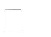 rozwiązywanie problemu, pełnienie różnych ról w zespole, dbałość o końcowe efekty pracy zespołu; praca indywidualna ucznia - rozwiązywanie zadań w zeszycie lub ćwiczeniach, autoprezentacja, dyskusja podczaslekcji – prezentowanie swojego zdaniaSposób oceniania Prace	pisemne	(sprawdziany, testy, prace klasowe)	oceniane	są	według  skali  punktowej (przeliczane na skalę procentową) odpowiadającą skali ocen wg WSO:Nauczyciel może użyć przy ocenach cząstkowych znaków „+” , gdy uczeń zrobił zadania dodatkowe, choć nie uzyskał maksymalnej liczby punktów przewidzianych na daną ocenę.Nauczyciel może użyć przy ocenach cząstkowych znaku „+”, gdy uczeń osiągnął maksymalną ilość punktów przewidzianych na daną ocenę lub znaku „-” , gdy uczeń osiągnął minimalną liczbę punktów przewidzianych na daną ocenę.Ocenianie wspomagające	Plusy (+) uczeń może otrzymać za:aktywność na lekcji,prace domowe o małym stopniu trudności,pracę w zespole na lekcji,stosowanie materiałów wzbogacających proces lekcyjny.Minusy (-) uczeń może otrzymać za:brak pracy domowej,brak zeszytu przedmiotowego lub środków dydaktycznych potrzebnych do lekcji,  a wskazanych przez nauczyciela,za niewłaściwą współpracę w zespole.Plusy i minusy są przekładane na ocenę wyrażoną stopniem. Za 5 plusów uczeń otrzymuje ocenę bardzo dobrą (5), za 5 minusów – niedostateczną (1). Plusy i minusy uczeń zapisuje na końcu swojego zeszytu przedmiotowego, nauczyciel potwierdza je podpisem.Rozliczanie plusów i minusów odbywa się na bieżąco. Podsumowanie efektów oceniania wspierającego odbywa się w danej klasie pod koniec każdego semestru.Kryteria oceniania:ocenę celującą otrzymuje uczeń, który: opanował pełny zakres wiedzy i umiejętności określony programem nauczania przedmiotu w danym oddziale, samodzielnie i twórczo rozwija własne uzdolnienia; w czasie lekcji biegle posługuje się zdobytymi wiadomościami i umiejętnościami w rozwiązywaniu problemów teoretycznych lub praktycznych z programu nauczania danego klasy, proponuje rozwiązania nietypowe, rozwiązuje także zadania wykraczające poza program nauczaniadanej klasy; osiąga sukcesy w konkursach i olimpiadach przedmiotowych, kwalifikując się do finałów na szczeblu regionalnym albo krajowym lub posiada inne porównywalne osiągnięcia;ocenę bardzo dobrą otrzymuje uczeń, który: opanował w dużym zakresie wiadomości i umiejętności określone programem nauczania przedmiotu w danym oddziale; sprawnie posługuje się zdobytymi wiadomościami i umiejętnościami, rozwiązuje samodzielnie problemy teoretyczne i praktyczne ujęte programem nauczania, potrafi zastosować posiadaną wiedzę do rozwiązywania zadań i problemów w nowych sytuacjach;ocenę dobrą otrzymuje uczeń, który: nie opanował w pełni wiadomości i umiejętności określonych programem nauczania w danym oddziale, ale opanował je na poziomie przekraczającym podstawowe wymagania zawarte w programie; poprawnie stosuje wiadomości, wykonuje samodzielnie typowe zadania teoretyczne lub praktyczne;ocenę dostateczną otrzymuje uczeń, który: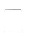 opanował podstawowe wiadomości i umiejętności określone programem nauczania w danym oddziale konieczne od dalszego kształcenia;ocenę dopuszczającą otrzymuje uczeń, który:ma braki w opanowaniu podstawowych wiadomości i umiejętności określone programem nauczania w danym oddziale, ale braki te nie przekraczają możliwości uzyskania przez ucznia podstawowej wiedzy z danego przedmiotu w ciągu dalszej nauki;wykonuje zadania teoretyczne i praktyczne typowe, o niewielkim stopniu trudności;ocenę niedostateczną otrzymuje uczeń, który:nie opanował wiadomości i umiejętności określonych programem nauczania w danym oddziale, a braki w wiadomościach uniemożliwiają dalsze zdobywanie wiedzy z tego przedmiotu;nie jest w stanie wykonać zadań o niewielkim, elementarnym stopniu trudności.Każdej ocenie przyporządkowuje się liczbę naturalną, oznaczając jej wagę w hierarchii ocen. Średnią ważoną oblicza się jako iloraz.Uwaga! W szczególnych przypadkach nauczyciel może odstąpić od powyższej skali przybliżeń, stawiającjako wartość nadrzędną dobro dziecka.WAGA OCEN MNOŻONYCH PRZEZ 3 (KOLOR CZERWONY):praca klasowa, test z całego działu, test semestralny, próbny sprawdzian kompetencji (gdy z danego przedmiotu jest więcej niż 5 zadań), osiągnięcia w konkursach* (etap wojewódzki) WAGA OCEN MNOŻONYCH PRZEZ 2 (KOLOR NIEBIESKI):kartkówka (z 1-3 ostatnich tematów), realizacja i prezentacja projektu, próbny sprawdzian kompetencji (gdy z danego przedmiotu jest od 1 do 4 zadań), osiągnięcia w konkursach* (etap powiatowy)WAGA OCEN MNOŻONYCH PRZEZ 1 (KOLOR CZARNY):Odpowiedź ustna, prezentacja referatu, praca na lekcji, aktywność na lekcji, praca w grupach, praca domowa, wykonanie pomocy dydaktycznych w ramach przedmiotu, prace plastyczne, osiągnięcia w konkursach* (etap szkolny), odpowiedź ustna*- ocena bardzo dobra za udział w danym etapie konkursu międzyszkolnego, ocena celująca za szczególne osiągnięcia (laureat lub finalista danego etapu konkursu/ zawodów)Tryb poprawy ocen:- na ocenę półroczną i roczną uczeń pracuje systematycznie, nie ma możliwości zmiany oceny w wyniku jednorazowego przygotowania się z określonej części materiału,- stopień uzyskany podczas poprawy prac pisemnych wpisuje się do dziennika elektronicznego obok pierwszego stopnia z informacją – poprawa,- gdy uczeń otrzyma ocenę niedostateczną ma 2 tygodnie na jej poprawę;- uczeń ma szansę jednokrotnej poprawy, chyba że materiał został podzielony przez nauczyciela na mniejsze częścioceny pozytywne może poprawić za zgodą nauczyciela;- gdy uczeń nie przystąpi do np. sprawdzianu, ma pięć dni roboczych na uzupełnienie braku po swoim powrocie do szkoły;- oceny poprawiane są w terminie wyznaczonym przez nauczyciela uczącego, jednak nie później niż na 2 dni przed określonym w kalendarzu roku szkolnego terminem wystawienia ocen śródrocznych lub końcoworocznych;- jeżeli uczeń nie zgłosi się na umówiony z nauczycielem termin z przyczyn nieusprawiedliwionych, traci możliwość poprawy oceny- podstawą obliczenia średniej ważonej są wszystkie otrzymane oceny (w przypadku prac poprawionych - obydwie oceny), - ustalona roczna ocena klasyfikacyjna – niedostateczny- może być poprawiona na egzaminie poprawkowym. Tryb i formę przeprowadzenia egzaminu poprawkowego określa WSO.Inne:-  nauczyciel może w dzienniku odnotować symbole: {nb.- w przypadku nieobecności ucznia (np. na niezapowiedzianej kartkówce), np.- w przypadku nieprzygotowania, - (myślnik)- w przypadku gdy uczeń nie odda pracy (np. referat) lub zeszytu/ zeszytu ćwiczeń w wyznaczonym terminie}, ocena półroczna/roczna jest średnią ważoną wszystkich ocen z danego półrocza/roku.- w przypadku oceniania innej formy aktywności lub potrzeby wyróżnienia któregoś z działań, nauczyciel ustala z klasą sposób oceny oraz jej wagę,Nauczyciel dostosowuje wymagania dla uczniów z zaleceniami poradni psychologiczno – pedagogicznej zgodnie  z orzeczeniem.Z reguły dotyczy to:wydłużenia czasu przeznaczonego na wykonanie pracy;rozbicia polecenia na etapy;nie brania pod uwagę przy ocenie estetyki wykonania pracy;zadawania prostych naprowadzających pytań;zamiany prac pisemnych na ustne;udzielania pomocy przy wykonywaniu zadań w trakcie zajęćMATEMATYKAOcenianie za pomocą stopni szkolnych ma na celu:1)	poinformowanie ucznia o poziomie jego osiągnięć edukacyjnych i postępach w tym zakresie,2)	motywowanie ucznia do dalszej pracy,3)	dostarczanie rodzicom (prawnym opiekunom) i nauczycielom informacji o postępach, trudnościach i specjalnych uzdolnieniach ucznia,4)	umożliwienie nauczycielom doskonalenia organizacji i metod pracy dydaktyczno -wychowawczej.I. ANALIZA DOKUMENTÓW:1.	Program nauczania matematyki dla drugiego etapu edukacyjnego Matematyka z plusem - Marta Jucewicz, Marcin Karpiński, Jacek Lech2.	Podręczniki Gdańskiego Wydawnictwa Oświatowego– praca zbiorowa pod redakcją Małgorzaty Dobrowolskiej.II. ZASADY OCENIANIA :1.	Co oceniamy:o	sprawność rachunkową o	znajomość pojęć matematycznych i umiejętność ich stosowania o	umiejętność posługiwania się liczbami o	umiejętność posługiwania się symbolami literowymi o	umiejętność stosowania matematykiOcena powinna pełnić przede wszystkim funkcję motywującą i powinna oceniać umiejętności, wiadomości, aktywność i postawę ucznia za wkład i pracę przygotowującą do lekcji. Wagi ocen do średniej ważonej: a) Praca klasowa, sprawdzian – waga 3. b) Kartkówka – waga 2.c) Praca długoterminowa – waga 2.c) Sprawdzian próbny, sesja z plusem – waga 1.d) Pozostałe formy oceniania – waga 1. Ocenę śródroczną stanowi średnia ważona ocen cząstkowych uzyskanych przez ucznia w ciągu półrocza (powyżej 6 dziesiątych zaokrąglana jest w górę), a roczną ocenę stanowi średnia ważona wszystkich ocen z całego roku szkolnego (powyżej 6 dziesiątych zaokrąglana jest w górę). Ocena jest wystawiana na podstawie średniej ważonej.6 – od 5,60 do 6,005 - od 4,60 do 5,594 - od 3,60 do 4,593 - od 2,60 do 3,592 - od 1,60 do 2,591 -  poniżej 	1,60Punktacja w pracach pisemnych:a) niedostateczny  	0% - 34%b) dopuszczający 	35% - 49%c) dostateczny 	              50% - 69%d) dobry 		70% - 89%e) bardzo dobry    	90% - 100%f) celujący – wynik procentowy na ocenę bardzo dobrą i prawidłowo rozwiązane zadanie na ocenę celującą.Na lekcjach matematyki nie można używać korektora, ani ołówka we wszystkich pracach pisemnych, w zeszytach przedmiotowych, zeszytach ćwiczeń i pracach długoterminowych. Wyjątkiem do stosowania ołówka są lekcje z konstrukcji geometrycznych. 2. Na lekcjach matematyki oceniane będą następujące formy aktywności uczniów:•	Prace klasowe  (45 minut)   - obejmuje materiał z jednego działu, jest zapowiedziana z tygodniowym wyprzedzeniem, jest poprzedzona przynajmniej jedną lekcją powtórzeniową. Prace klasowe są obowiązkowe. •	Sprawdziany (15  -40 minut)  - zapowiedziane tydzień przed terminem pisania.•	Kartkówki  - mają na celu sprawdzenie wiadomości z ostatnich 3 lekcji. Czas trwania 15 – 20 minut. Nie ma obowiązku poprawiania kartkówek, istnieje możliwość poprawy niezapowiedzianej kartkówki na życzenie ucznia w terminie tygodnia od oddania pracy przez nauczyciela.•	Praca domowa - wszystkie prace domowe są obowiązkowe. Trzy razy w semestrze uczeń może nie odrobić pracy domowej z dowolnych przyczyn, za pozostałe nieprzygotowania - oceny niedostateczne. Jeśli rodzic potwierdzi pisemnie przyczynę losową braku pracy to w wyjątkowych przypadkach  uczeń bez żadnych konsekwencji wykonuje daną pracę w terminie ustalonym przez nauczyciela.•	Odpowiedź ustna - oceniana jest znajomość materiału z trzech ostatnich lekcji oraz ogólna wiedza matematyczna zdobyta na dotychczasowych lekcjach matematyki, stosowanie pojęć matematycznych, poprawność językowa, logiczne formułowanie wypowiedzi, umiejętność wnioskowania•	Praca w grupach, parach- oceniany jest wkład w pracę grupy, realizacja zadania, umiejętność współpracy, oryginalność rozwiązań, prezentacja wyników.•	Aktywność na lekcji - aktywność ucznia na lekcjach oceniana jest w formie plusów. Brak zaangażowania, niewykonane polecenie nauczyciela– w formie minusów (5 plusów to ocena bardzo dobra, 5 minusów ocena niedostateczna, plus i minus anulują się). •	Przygotowanie do lekcji - prowadzenie zeszytu przedmiotowego i zeszytu ćwiczeń –Ocenie podlega systematyczność, prawidłowość i przejrzystość rozwiązań. •	Praca długoterminowa – oceniany jest zakres wiedzy zawarty w pracy, zrozumienie tematu, terminowość, estetyka wykonania, inwencja własna, oryginalność rozwiązania, poprawność językowa. •	Zadania dodatkowe dla chętnych – każde poprawnie rozwiązane dodatkowe zadnie jest nagradzane plusem, 5 plusów daje ocenę bardzo dobrą. •	Udział w konkursach - za uzyskanie sukcesu w konkursie szkolnym ocenę bardzo dobrą, za udział w konkursie pozaszkolnym uczeń otrzymuje ocenę bardzo dobrą, za uzyskanie sukcesu w konkursie pozaszkolnym ocenę celującą. 3. Kryteria oceny poszczególnych form aktywności.A.	Ocena prac pisemnych  (praca klasowa, sprawdzian, praca domowa, kartkówka) Oceniane są trzy elementy rozwiązania: •	metoda (wybór prawidłowej drogi postępowania, analiza, wybór wzoru), •	wykonanie (podstawienie do wzoru, obliczenia), •	wynik (sprawdzenie z warunkami zadania). Praca domowa oceniana jest również w kategorii: wkład pracy własnej ucznia.Nauczyciel oddaje prace pisemne w terminie dwóch tygodni. Prace lasowe i sprawdziany uczniów są do wglądu na terenie szkoły podczas konsultacji i zebrań. Pozostałe prace są uczniom oddawane do domu. B.	Ocena odpowiedzi ustnejKryteria oceny ustnej: poprawność rzeczowa, stosowanie języka matematycznego, sposób prezentacji - umiejętność formułowania myśli. Dodatkowe pytania naprowadzające powodują obniżenie oceny.C.	Praca w grupachKryteria oceny pracy w grupach: organizacja grupy (akceptowanie powierzonych ról członkom grupy, udział w rozwiązywaniu ewentualnych konfliktów), organizacja pracy w grupie (planowanie wspólnych działań, współudział w podejmowaniu decyzji, przyjmowanie odpowiedzialności za pracę), komunikacja w grupie (udział w dyskusji, słuchanie innych, zadawanie pytań, udzielanie odpowiedzi, uzasadnianie swojego stanowiska), prezentowanie rezultatów pracy grupy przez ucznia.D.	Aktywność na lekcjiZa częste zgłaszanie się na lekcji i udzielanie prawidłowych odpowiedzi uczeń otrzymuje "+''.  Gdy uczeń zbierze pięć „+” – to otrzymuje ocenę bardzo dobry, gdy zbierze pięć  „-„- ocenę niedostateczną. Przez aktywność na lekcji rozumiemy: częste zgłaszanie się na lekcji i udzielanie poprawnych odpowiedzi, rozwiązywanie zadań dodatkowych w czasie lekcji, aktywną pracę w grupach.     E. Przygotowanie do lekcjiUczeń ma prawo do trzykrotnego w ciągu semestru zgłoszenia nieprzygotowania się do lekcji. Przez nieprzygotowanie się do lekcji rozumiemy: brak zeszytu, brak zeszytu ćwiczeń, brak pracy domowej, niegotowość do odpowiedzi, brak pomocy potrzebnych do lekcji. Uczeń zgłasza nieprzygotowanie do zajęć na początku lekcji.    F. Prace projektowe Prace długoterminowe oceniane są wg następujących kryteriów: •	zrozumienie zadań, •	zaplanowanie rozwiązań (oryginalność), •	realizacja rozwiązań, •	prezentacja otrzymanych wyników, •	zastosowanie posiadanej wiedzy przedmiotowej.        G.  Udział i bardzo dobre wyniki w konkursach matematycznych•	awans do następnego lub osiągnięcie tytułu laureata - celujący•	wyniki na poziomie wyższym niż przeciętne - bardzo dobry4. Uczeń ma obowiązek :•	Zawsze odrabiać prace domowe.•	Brać aktywny  udział w lekcji.•	Wywiązywać się z obowiązków ucznia, przynosić przybory geometryczne.•	Nadrobić zaległości wynikające z nieobecności  na zajęciach. W przypadku dłuższej nieobecności-w ciągu 2 tygodni,  w terminie ustalonym z nauczycielem.•	Prace pisemne są obowiązkowe. Jeżeli uczeń  opuścił pracę klasową z przyczyn losowych, to powinien napisać ją w czasie 2 tygodni od momentu powrotu do szkoły w terminie wyznaczonym przez nauczyciela. Niezgłoszenie się na napisanie sprawdzianu lub nieusprawiedliwiona nieobecność skutkuje oceną niedostateczną z  matematyki. 5. Uczeń ma prawo:•	Uczeń może poprawiać każdą pracę klasową i sprawdzian. Poprawa jest dobrowolna i odbywa się w terminie ustalonym przez nauczyciela. Wagi ocen poprawionych są zgodne z wagami ocen, które poprawia uczeń. Do dziennika obok oceny uzyskanej poprzednio wpisuje się każdą ocenę otrzymaną na poprawie. Pracę klasową można poprawić 1 raz. •	Zadania domowe, zapowiedziane kartkówki  nie podlegają poprawie.•	Nie ocenia się ucznia do trzech dni po dłuższej usprawiedliwionej nieobecności w szkole.•	Trzy razy w semestrze uczeń może na początku lekcji zgłosić nieprzygotowanie z dowolnych przyczyn, za pozostałe nieprzygotowania uczeń otrzymuje oceną niedostateczną.III. SPOSOBY INFORMOWANIA O OCENACH:1.	Uczniowie o ocenach informowani są na bieżąco (po otrzymaniu oceny) – słownie 2.	Rodzice informowani są o ocenie:o	na zebraniach rodzicielskicho	e - dzienniko	w czasie indywidualnych spotkań z rodzicami, udostępniając zestawienie ocen.IV. ZASADY OCENIANIA UCZNIÓW O SPECYFICZNYCH POTRZEBACH EDUKACYJNYCH:Oprócz ogólnych zasad oceniania uczniów o specyficznych potrzebach edukacyjnych zawartych w WZO na matematyce stosuje się również;•	indywidualne ocenianie,•	opieranie oceny na mocnych stronach ucznia,•	ocenianie przede wszystkim wkładu pracy ucznia,•	sprawdzanie, czy uczeń zrozumiał polecenia,•	zachęcanie do sprawdzania własnej pracy, autokorekty,•	naprowadzanie na odpowiedź,•	dłuższy czas na zastanowienie,•	wydłużenie czasu podczas sprawdzianów, kartkówek i prac samodzielnych,•	rozkładanie materiału na mniejsze partie,•	docenianie aktywności, zaangażowania, wysiłków i nawet najdrobniejszych sukcesów,•	ocena uwzględniająca indywidualne postępy ucznia,•	pomijanie oceny estetyki i pisma ucznia,•	ocenianie każdej aktywności ucznia.Uczniowie o specyficznych potrzebach edukacyjnych podlegają ocenie zgodnie z zaleceniami w opinii bądź w orzeczeniu poradni psychologiczno-pedagogicznej.PRZYRODA1.  Cele nauczania przyrody: 1) Zaciekawienie światem przyrody, 2) Stawianie hipotez na temat zjawisk i procesów zachodzących w przyrodzie i ich weryfikacja, 3) Praktyczne wykorzystanie wiedzy przyrodniczej, 4) Poszanowanie przyrody, 5) Obserwacje, pomiary i doświadczenia. 2.Kryteria oceniania: Prace pisemne (sprawdziany i kartkówki) oceniane są według skali punktowej określonej przez nauczyciela i przeliczane są skalą procentową odpowiadającą skali ocen: 100%  + dodatkowe zadanie ponad programowe - celujący100- 90 % bardzo dobry 89- 70% dobry 69-50% dostateczny 49-35% dopuszczający Poniżej 35% niedostateczny 3. Sprawdzanie wiedzy 1) Obszary aktywności podlegające ocenie i sposoby sprawdzania: a) sprawdzian (praca klasowa) – przez sprawdzian (pracę klasową) należy rozumieć pisemną formę sprawdzenia wiadomości i umiejętności trwającą co najmniej jedną godzinę lekcyjną. W tygodniu dopuszczalne jest przeprowadzenie najwyżej trzech sprawdzianów zapowiedzianych i zapisanych w elektronicznym dzienniku zajęć lekcyjnych z tygodniowym wyprzedzeniem; w danym dniu może być przeprowadzony tylko jeden sprawdzian, b) krótkie prace pisemne – przez krótką pracę pisemną należy rozumieć pisemną formę sprawdzenia wiadomości i umiejętności trwającą nie dłużej niż 20 minut. Jeśli praca jest niezapowiedziana obejmuje materiał programowy z ostatniej lekcji, a jeśli zapowiedziana to może obejmować szerszy zakres materiału wskazany przez nauczyciela; zgłoszenie nieprzygotowania przed rozpoczęciem lekcji zwalnia z pisania krótkiej pracy pisemnej w wyjątkiem prac zapowiedzianych, c) odpowiedzi ustne - to ustne sprawdzenie wiedzy obejmujące zakres materiału nawiązujący do tematyki z poprzednich trzech lekcji, z wyłączeniem zagadnień z podstawy programowej zrealizowanych i utrwalonych, d) praca na lekcji -  to aktywność ucznia na zajęciach np. ćwiczenia pisemne, udział w dyskusjach dotyczących tematów lekcji, e) praca w grupie  - to umiejętność organizacji pracy zespołowej, aktywny udział w dyskusji, twórcze rozwiązywanie problemu, pełnienie różnych ról w zespole, dbałość o końcowe efekty pracy zespołu,         f) praca domowa – to każdy rodzaj zadania zlecony uczniowi do wykonania w domu samodzielnie lub we współpracy, g) prace długoterminowe (gromadzenie okazów, wykonywanie zielników, prezentacji, pomocy do lekcji). 4. Ocenianie wspomagające: a. 2 razy w ciągu semestru można zgłosić nieprzygotowanie (zanim nauczyciel rozpocznie lekcję i zacznie sprawdzać pracę domową), 3 np. = ocena niedostateczna b. Dodatkowe prace pisemne i ustne nagradzane są dodatkowymi ocenami (trudniejsze prace, wykraczające poza program = 6) Uczeń może otrzymać minus – 3 minusy = ocena niedostateczna - za: a)  niewłaściwą pracę na lekcji i brak współpracy w zespole, brak chęci pracy b) brak notatek z lekcji c) brak pracy -  każdą pracę domową należy uzupełnić d) nieuzupełnione zaległości - uczeń nieobecny zobowiązany jest do uzupełnienia całego materiału przerabianego podczas Jego nieobecności. Termin w zależności od ilości nieobecności e) niedokończoną pracę domową f) brak części pracy domowej Uczeń może otrzymać plus – 5 plusów = ocena bardzo dobra za: a) aktywność na lekcji b) prace  o małym stopniu trudności c) dodatkowe proste zadania nieobowiązkowe. Dodatkowe prace pisemne i ustne nagradzane są dodatkowymi ocenami (trudniejsze prace, wykraczające poza program = 6) 3) Uczeń oraz rodzic na bieżąco informowany jest o wystawionej ocenie poprzez odpowiedni zapis w dzienniku elektronicznym. 5. Sposób wystawiania oceny semestralnej i rocznej 1) Przy ocenianiu uczniów liczona jest średnia ocen, a więc ocena semestralna i końcoworoczna wynika ze średniej ocen. Pod uwagę brana jest systematyczność oraz starania ucznia, a szczególny nacisk kładzie się na aktywność i pracę samodzielną ucznia. 2) Wskaźnikiem do wystawiania oceny półrocznej i rocznej jest średnia ważona. Obliczana jest ona poprzez przyporządkowanie każdej ocenie cząstkowej liczby naturalnej, oznaczającej jej wagę w hierarchii ocen. a. Waga ocen mnożonych przez 3 sprawdziany wiadomości b.Waga ocen mnożonych przez 2 kartkówki c.Waga ocen mnożonych przez 1 praca na lekcji, aktywność, praca w grupach, prace domowe, ocena za ćwiczenia, wykonanie pomocy dydaktycznych, udział w konkursach, wszystkie inne aktywności3) Oceny cząstkowe muszą być zróżnicowane pod względem wagi. Ocena półroczna jest średnią ważoną wszystkich ocen z danego półrocza. Ocena roczna jest średnią arytmetyczną średnich ważonych z pierwszego i drugiego półrocza. 4) Średnią ważoną oblicza się jako iloraz. Ocena półroczna i roczna wystawiane są na podstawie średniej ważonej liczonej według poniższego wzoru: (suma ocen wagi 3) x 3 + (suma ocen wagi 2) x 2 + (suma ocen wagi 1) x 1 (liczba ocen wagi 3) x 3 + (liczba ocen wagi 2) x 2 + (liczba ocen wagi 1) x 1 średnia  poniżej 1,60   niedostateczny średnia od 1,60 do 2,59 dopuszczający średnia od 2,60 do 3,59 dostateczny średnia od 3,60 do 4,59 dobry średnia od 4,60 do 5,59 bardzo dobry średnia od 5,60 do 6,00 celujący 5) W uzasadnionych sytuacjach nauczyciel może odstąpić od powyższej skali przybliżeń, stawiając jako wartość nadrzędną dobro ucznia. Każda ocena oprócz wymagań programowych uwzględniać powinna możliwości ucznia oraz wysiłek, jaki uczeń wkłada w uzyskanie tej oceny. 6. Poprawa ocen  Uczeń ma prawo do poprawy każdego sprawdzianu, z którego otrzymał ocenę dostateczną lub niższą,  w formie i terminie ustalonym z nauczycielem – dwa tygodnie od daty otrzymania sprawdzianu. Poprawa jest dobrowolna i odbywa się tylko raz. Krótkie prace pisemne nie podlegają poprawie.   W przypadku usprawiedliwionej nieobecności na sprawdzianie uczeń ma obowiązek napisania go w ciągu dwóch tygodni od momentu powrotu do szkoły.  Nieusprawiedliwiona nieobecność na sprawdzianie lub niezgłoszenie się w ciągu dwóch tygodni w celu napisania sprawdzianu ma odzwierciedlenie w kryteriach oceny zachowania - jako niesumienne wywiązywanie się z obowiązków ucznia. 7.Zasady oceniania uczniów o specyficznych potrzebach edukacyjnych     Uczniom, u których stwierdzono specyficzne trudności w uczeniu się dostosowano wymagania edukacyjne wynikające z programu nauczania do indywidualnych potrzeb psychofizycznych i edukacyjnych, tak aby mogli sprostać tym wymaganiom, zgodnie z zaleceniami poradni psychologiczno-pedagogicznej. Obniżenie wymagań najczęściej dotyczy: a) trudności w czytaniu (wolne tempo, przekręcanie wyrazów, trudności ze zrozumieniem czytanego tekstu); b) trudności w pisaniu (wolne tempo, obniżona strona graficzna, brak czytelności, popełnianie różnorodnych błędów); c) trudności w wypowiadaniu się; d) pomyłki w zapisie cyfr, znaków, symboli, wzorów i liczb z „dużą liczbą zer”; e) trudności w tworzeniu modeli, wykresów; f) trudności w rysowaniu schematów, przekrojów; g) trudności w orientowaniu się na mapie, mylenie stron świata; h) trudności w przeliczaniu skali; i) trudności w rozwiązywaniu zadań tekstowych; j) trudności w analizowaniu dwóch wykresów, rysunków jednocześnie.Sposoby dostosowywania wymagań: dostosowanie wymagań edukacyjnych do indywidualnych potrzeb rozwojowych i możliwości psychofizycznych dzieckazapewnienie optymalnej ilości czasu na wypowiedzi ustne i pisemne zezwolenie na wykonywanie obliczeń sposobem wybranym przez uczniaOcenianie merytorycznych wartości pracy (bez błędów ortograficznych)Formułowanie prostych poleceńZaznaczanie dobrze wykonanych poleceńCzęste nawiązywanie kontaktu wzrokowego, miejsce w pobliżu nauczyciela, ze spokojnym uczniemDostrzeganie zaangażowania ucznia, budowanie pozytywnej samoocenyZapewnienie ruchu śródlekcyjnego Przypomnienie o autokorekcieMUZYKA 1.  Cele nauczania muzyki:- Stwarzanie uczniowi możliwości do spontanicznej, odtwórczej i twórczejekspresji muzycznej.- Przygotowanie dziecka do odbioru i przeżycia dzieła muzycznego.- Umożliwienie uczniowi rozwoju zdolności muzycznych i umiejętności muzycznych.- Rozbudzenie zamiłowania do muzykowania indywidualnego lub zespołowegoi kształtowanie potrzeby takiej aktywności w dalszej edukacji.- Rozbudzanie i rozwijanie wrażliwości estetycznej.- Stwarzanie warunków do rozwoju wyobraźni muzycznej i ruchowej.- Kształcenie właściwej postawy wobec własnej kultury i tożsamości narodowej.- Rozwój osobowości ucznia w oparciu o korelacje nauczania muzyki z językiemojczystym, matematyką, środowiskiem przyrodniczym i społecznym oraz z plastykąza pomocą ruchu: realizacja układów ruchowych, taniec.- Rozwijanie zainteresowań muzycznych i kreatywności poprzez improwizację, tworzenie prostych melodii i akompaniamentów, wyrażanie muzyki środkami pozamuzycznymi.     - Rozwijanie w uczniach poczucia własnej wartości oraz wiary we własne możliwości artystyczne.2. Kryteria oceniania:Prace pisemne (sprawdziany i kartkówki) oceniane są według skali punktowej określonej przez nauczyciela i przeliczane są skalą procentową odpowiadającą skali ocen:100% + zadanie dodatkowe -   ocena celująca (6)100 % - 90%   - ocena bardzo dobra (5)       89% - 70%   - ocena dobra (4)      69% - 50%   -    ocena dostateczna (3)      49%    - 35%   - ocena dopuszczająca (2)                                                                                                   poniżej 35%       - ocena niedostateczna (1)W ocenianiu stosowane są poszczególne wagi:Waga 1 - odpowiedź ustna, śpiew, aktywność, prace domoweWaga 2 - kartkówkiWaga 3 - sprawdziany3. Sprawdzanie wiedzy:Obszary aktywności podlegające ocenie i sposoby sprawdzania:Podczas wystawiania oceny nauczyciel bierze pod uwagę:1. Przede wszystkim chęci i wysiłek wkładany przez ucznia, jego zaangażowanie oraz wywiązywanie się z obowiązków wynikających ze specyfiki przedmiotu.2. Poziom uzdolnień i predyspozycji ucznia.3. Indywidualny wkład pracy potrzebny do realizacji określonych zadań.4. Uzyskany przez ucznia poziom wiedzy, umiejętności, wiadomości w zakresie różnych form aktywności muzycznej.5. Zaangażowanie ucznia w działania związane z przedmiotem i jego aktywny udział w zajęciach.6. Udział w zajęciach pozalekcyjnych związanych z muzyką (np. chór szkolny, Szkoła Muzyczna), w konkursach, w festiwalach.7. Systematyczne odrabianie prac domowych - prace domowe sprawdzane i oceniane są na bieżąco.8. Znajomość teorii z zakresu muzyki (kartkówki, klasówki, wypowiedzi ustne, ćwiczenia).9. Wypowiedzi ustne sprawdzające wiadomości o muzyce i znajomość literatury muzycznej.10. Dodatkowe prace (rozwiązywanie dodatkowych zadań, wykonywanie nieobowiązkowych prac domowych, aktywny udział w życiu kulturalnym w szkole i poza nią - akademie, koncerty filharmoniczne, przedstawienia operowe i baletowe) i relacja z tych zadań.11. Zeszyt ucznia - uzupełnione tematy, notatki i prace domowe, (systematyczność i estetyka zeszytu).12.  Śpiew (solo lub w duecie).13. Gra na instrumentach muzycznych (flet prosty, dzwonki, instrumenty perkusyjne niemelodyczne).Ocenianie wspomagające:1. 3 razy w ciągu semestru można zgłosić nieprzygotowanie (w czasie czytania listy obecności przez n - la na początku lekcji).2. Uczeń musi zaliczyć zadanie w wyznaczonym przez nauczyciela terminie.                                                                             3. Dodatkowe prace pisemne i ustne nagradzane są dodatkowymi ocenami (trudniejsze prace, wykraczające poza program = ocena celująca - 6).Uczeń może otrzymać minus.  Suma 4 minusów i kolejne skutkuje oceną niedostateczną za:- niewłaściwą pracę na lekcji i brak współpracy w zespole, brak chęci pracy;- brak notatek z lekcji;- brak pracy - każdą pracę domową należy uzupełnić;- nieuzupełnione zaległości - uczeń nieobecny zobowiązany jest do uzupełnienia całego    materiału przerabianego podczas Jego nieobecności. Termin w zależności od ilości nieobecności;- niedokończoną pracę domową;- brak części pracy domowej;- brak zeszytu;- brak instrumentu (fletu prostego).Uczeń może otrzymać plus. Suma 3 plusów skutkuje oceną bardzo dobrą za:- aktywność na lekcji;- prace o małym stopniu trudności;- dodatkowe proste zadania nieobowiązkowe. Dodatkowe prace pisemne i ustne nagradzane są dodatkowymi ocenami (trudniejsze prace, wykraczające poza program = 6);Uczeń oraz rodzic na bieżąco informowany jest o wystawionej ocenie poprzez odpowiedni zapis
 w dzienniku elektronicznym.4. Sposób wystawiania oceny semestralnej i rocznej:Ocena semestralna i końcoworoczna wynika ze średniej ocen.≥ 5,60   –        ocena celująca5,59 -  4,60 – ocena bardzo dobra4,59 – 3,60 – ocena dobra3,59 – 2,60 – ocena dostateczna2,59 – 1,60 – ocena dopuszczająca                                                                                                                         ≤1,60 – ocena niedostatecznaW ocenianiu bierze się szczególnie pod uwagę systematyczność, staranie się ucznia, a szczególny nacisk kładzie się na aktywność, pracę samodzielną i zaangażowanie.5. Poprawa ocen:a} Tryb i warunki poprawy oceny cząstkowej:- można poprawiać kartkówki i sprawdziany – pisemnie lub ustnie (termin i sposób zaliczenia uzgadnia się z nauczycielem)- oceny niedostateczne nie są usuwane, ale można je poprawić (wówczas są 2 oceny za dane zadanie)- waga poprawy kartkówki wynosi 2- waga poprawy sprawdzianu wynosi 36. Zasady oceniania uczniów o specyficznych potrzebach edukacyjnych:Oprócz ogólnych zasad oceniania uczniów o specyficznych potrzebach edukacyjnych zawartych
 w WZO na muzyce stosuje się też następujące zasady:1. Stopniowanie trudności (od łatwych do trudnych).2.  Stosowanie oceny wieloaspektowej, uwzględniającej indywidualne postępy ucznia, a nie poziom rówieśników.3.  Stwarzanie możliwości uzupełnienia wypowiedzi ustnej, docenienie starań podczas zadań muzycznych.4. Obniżenie kryteriów oceniania dokładności wykonywania zadań muzycznych oraz prowadzenia zeszytu przedmiotowego.5. Unikanie atmosfery pośpiechu.6. Uczeń pisze prace pisemne wraz z klasą, lecz nie otrzymuje ocen negatywnych, może dostać ocenę typu - „starasz się" „odpowiedz ustnie” itp.7. Uczniowie z ubytkiem słuchu - oceniani są za ogólne zaangażowanie i chęci.8. Kryteria oceniania sprawdzianów i kartkówek dla uczniów ze SPE: Prace pisemne (sprawdziany i kartkówki) oceniane są według skali punktowej określonej przez nauczyciela i przeliczane są skalą procentową odpowiadającą skali ocen:100% - 85% + zadanie dodatkowe -   ocena celująca (6)100% - 85% - ocena bardzo dobra (5)        84% - 66% - ocena dobra (4)      65% - 46% -    ocena dostateczna (3)      45%    - 23%   - ocena dopuszczająca (2)                                                                                                poniżej 22 %       - ocena niedostateczna (1)W ocenianiu stosowane są poszczególne wagi: waga 1 - odpowiedź ustna, śpiew, aktywność, prace domowewaga 2 - kartkówkiwaga 3 - sprawdzianyUczeń ma dwa tygodnie na zaliczenie kartkówki, sprawdzianu w przypadku nieobecności, ma też dwa tygodnie na poprawienie otrzymanej oceny (wcześniej uzgadnia termin z nauczycielem).waga poprawy kartkówki wynosi 2waga poprawy sprawdzianu wynosi 3Przy ocenianiu uczniów o SPE liczy się w szczególności: staranie się ucznia, aktywność i zaangażowanie w stosunku do przedmiotu. Prócz tego zwraca się uwagę na średnią ocen                     ( dostosowaną do ucznia o SPE):   ≥ 5,10- ocena celująca.5,0 - 4,51 - ocena bardzo dobra 4,50 - 3,51 - ocena dobra3,50 - 2,51 - ocena dostateczna2, 50 - 1,51 - ocena dopuszczająca ≤1, 50 - ocena niedostatecznaPLASTYKA1.  Cele nauczania plastyki:- Stwarzanie uczniowi możliwości do spontanicznej, odtwórczej i twórczejekspresji plastycznej.- Przygotowanie dziecka do odbioru i przeżycia dzieła plastycznego.- Umożliwienie uczniowi rozwoju zdolności  i umiejętności plastycznych.- Rozbudzanie i rozwijanie wrażliwości estetycznej i emocjonalnej.- Kształcenie właściwej postawy wobec własnej kultury i tożsamości narodowej.- Rozwijanie zainteresowań plastyką i kreatywności poprzez improwizację.     - Rozwój wyobraźni twórczej i kreatywnego myślenia.    - Umożliwienie  uczniom swobodnej ekspresji plastycznej.    - Aktywny i świadomy odbiór dzieł sztuki.            - Ciekawość i pragnienie poznawania nowych zagadnień plastycznych.           - Potrzeba artystycznej ekspresji.           - Otwartość w wyrażaniu własnych sądów i opinii.           - Tolerancja wobec działań, zainteresowań i sądów innych ludzi.           -  Szacunek dla twórców różnych form sztuki i ich artystycznych dokonań.           - Przyjmowanie pod wpływem sztuki właściwych postaw moralnych i społecznych.          - Włączanie sztuki we własne życie.2. Kryteria oceniania:Prace pisemne (sprawdziany i kartkówki) oceniane są według skali punktowej określonej przez nauczyciela i przeliczane są skalą procentową odpowiadającą skali ocen:100% + zadanie dodatkowe -   ocena celująca (6)100 % - 90%   - ocena bardzo dobra (5)      89% - 70%   - ocena dobra (4)      69% - 50%   -    ocena dostateczna (3)      49%    - 35%   - ocena dopuszczająca (2)                                                                                                   poniżej 35%       - ocena niedostateczna (1)W ocenianiu stosowane są poszczególne wagi:Waga 1 - odpowiedź ustna, śpiew, aktywność, prace domoweWaga 2 - kartkówkiWaga 3 – sprawdziany3. Sprawdzanie wiedzy:Obszary aktywności podlegające ocenie i sposoby sprawdzania:Podczas wystawiania oceny nauczyciel bierze pod uwagę:1.Przede wszystkim chęci i wysiłek wkładany przez ucznia, jego zaangażowanie
 oraz wywiązywanie się z obowiązków wynikających ze specyfiki przedmiotu, postawę ucznia, jego zdyscyplinowanie, przestrzeganie regulaminów i zasad BHP.2.Poziom uzdolnień i predyspozycji ucznia.3. Indywidualny wkład pracy potrzebny do realizacji określonych zadań.4. Uzyskany przez ucznia poziom wiedzy, umiejętności, wiadomości w zakresie różnych form aktywności plastycznej.5. Zaangażowanie ucznia w działania związane z przedmiotem i jego aktywny udział
 w zajęciach.6. Udział w zajęciach pozalekcyjnych związanych z plastyką (np. koło plastyczne), w konkursach.7. Systematyczne odrabianie prac domowych - prace domowe sprawdzane i oceniane są
 na bieżąco.8. Znajomość teorii z zakresu plastyki (kartkówki, sprawdziany, wypowiedzi ustne, ćwiczenia).9. Wypowiedzi ustne sprawdzające wiadomości o plastyce i znajomość niektórych dzieł malarskich10. Dodatkowe prace (przygotowywanie dodatkowych prac plastycznych, wykonywanie nieobowiązkowych prac domowych, aktywny udział w życiu kulturalnym w szkole i poza nią - wykonanie gazetki tematycznej lub prac plastycznych dla chętnych, zwiedzanie galerii sztuki lub muzeów, pomoc w wykonywaniu dekoracji i dekorowanie sali na uroczystość) i relacja z tych zadań.11. Zeszyt ucznia - uzupełnione tematy, notatki i prace domowe (systematyczność i estetyka zeszytu).12. Systematyczne przygotowanie bieżących materiałów plastycznych niezbędnych do lekcji.13. Tworzenie prac plastycznych według wskazanych technik i tematów.14. Estetyka wykonania prac plastycznych, ich indywidualizacja.Ocenianie wspomagające:1. 3 razy w ciągu semestru można zgłosić nieprzygotowanie (w czasie czytania listy obecności przez n - la na początku lekcji);2. Uczeń musi zaliczyć zadanie w wyznaczonym przez nauczyciela terminie.                                                                             3. Dodatkowe prace pisemne, ustne i plastyczne nagradzane są dodatkowymi ocenami (trudniejsze prace, wykraczające poza program = 6)Uczeń może otrzymać minus.  Suma 4 minusów i kolejne skutkuje oceną niedostateczną za:- niewłaściwą pracę na lekcji i brak współpracy w zespole, brak chęci pracy;- brak notatek z lekcji;- brak pracy - każdą pracę domową należy uzupełnić;- nieuzupełnione zaległości - uczeń nieobecny zobowiązany jest do uzupełnienia całego materiału przerabianego podczas Jego nieobecności. Termin w zależności od ilości nieobecności;- niedokończoną pracę domową;- brak części pracy domowej;- brak zeszytu;- brak materiałów plastycznych niezbędnych do pracy w czasie lekcji.Uczeń może otrzymać plus. Suma 3 plusów skutkuje oceną bardzo dobrą za:- aktywność na lekcji;- prace o małym stopniu trudności;- dodatkowe proste zadania nieobowiązkowe. Dodatkowe prace pisemne i ustne nagradzane są dodatkowymi ocenami (trudniejsze prace, wykraczające poza program = ocena celująca - 6);Uczeń oraz rodzic na bieżąco informowany jest o wystawionej ocenie poprzez odpowiedni zapis
 w dzienniku elektronicznym.4. Sposób wystawiania oceny semestralnej i rocznej:Przy ocenianiu uczniów liczy się średnia ocen, a więc ocena semestralna i końcoworoczna wynika ze średniej ocen.≥5,60 –         ocena celująca5,59 – 4,60 – ocena bardzo dobra4,59 – 3,60 – ocena dobra3,59 – 2,60 – ocena dostateczna2,59 – 1,60 – ocena dopuszczająca≤1,60 – ocena niedostatecznaW ocenianiu bierze się szczególnie pod uwagę systematyczność, staranie się ucznia, a szczególny nacisk kładzie się na aktywność, pracę samodzielną i zaangażowanie.5. Poprawa ocen:a} Tryb i warunki poprawy oceny cząstkowej:- można poprawiać kartkówki i sprawdziany – pisemnie lub ustnie (termin i sposób zaliczenia uzgadnia się z nauczycielem)- oceny niedostateczne nie są usuwane, ale można je poprawić (wówczas są 2 oceny za dane zadanie)- waga poprawy kartkówki wynosi 2- waga poprawy sprawdzianu wynosi 36. Zasady oceniania uczniów o specyficznych potrzebach edukacyjnych:Oprócz ogólnych zasad oceniania uczniów o specyficznych potrzebach edukacyjnych zawartych 
w WZO na plastyce stosuje się też następujące zasady:1. Zakres i czas pracy dziecka dostosowany jest do jego potrzeb z uwzględnieniem wolniejszego tempa pracy.2. Stopniowanie trudności (od łatwych do trudnych).3. Indywidualizacja warunków sprawdzania wiedzy i umiejętności.4. Sprawdzanie odnotowanej pracy domowej. Zachęcanie dziecka do zaznaczania pracy domowej.5. Stosowanie oceny wieloaspektowej, uwzględniającej indywidualne postępy ucznia, a nie poziom rówieśników.6. Stwarzanie możliwości uzupełnienia wypowiedzi ustnej, docenienie starań podczas zadań plastycznych.7. Umożliwienie stworzenia dłuższych prac domowych przy pomocy komputera.8. Obniżenie kryteriów oceniania estetyki podczas prac plastycznych oraz prowadzenia zeszytu przedmiotowego.9. Uczeń pisze prace pisemne wraz z klasą, lecz nie otrzymuje ocen negatywnych, może dostać ocenę typu - „starasz się" „odpowiedz ustnie” itp.10. Uczniowie z ubytkiem słuchu - oceniani są za ogólne zaangażowanie i chęci.11. Kryteria oceniania sprawdzianów i kartkówek dla uczniów ze SPE: Prace pisemne (sprawdziany i kartkówki) oceniane są według skali punktowej określonej przez nauczyciela i przeliczane są skalą procentową odpowiadającą skali ocen:100% - 85% + zadanie dodatkowe -   ocena celująca (6)100% - 85% - ocena bardzo dobra (5)        84% - 66% - ocena dobra (4)      65% - 46% -    ocena dostateczna (3)      45%    - 23%   - ocena dopuszczająca (2)                                                                                                  poniżej 22 %       - ocena niedostateczna (1)W ocenianiu stosowane są poszczególne wagi: waga 1 - odpowiedź ustna, śpiew, aktywność, prace domowewaga 2 - kartkówkiwaga 3 - sprawdzianyUczeń ma dwa tygodnie na zaliczenie kartkówki, sprawdzianu w przypadku nieobecności, ma też dwa tygodnie na poprawienie otrzymanej oceny (wcześniej uzgadnia termin z nauczycielem).waga poprawy kartkówki wynosi 2waga poprawy sprawdzianu wynosi 3Przy ocenianiu uczniów o SPE liczy się w szczególności: staranie się ucznia, aktywność i zaangażowanie w stosunku do przedmiotu. Prócz tego zwraca się uwagę na średnią ocen                     ( dostosowaną do ucznia o SPE):   ≥ 5,10- ocena celująca.5,0 - 4,51 - ocena bardzo dobra 4,50 - 3,51 - ocena dobra3,50 - 2,51 - ocena dostateczna2, 50 - 1,51 - ocena dopuszczająca ≤1, 50 - ocena niedostatecznaINFORMATYKAZasady ogólne Tradycyjne formy oceniania (praca klasowa, kartkówka, a nawet praca domowa) będą wykorzystywane rzadko lub nie znajdą zastosowania w ogóle. Koncentrujemy się na samodzielnie wykonywanych zadaniach praktycznych lub ćwiczeniach i ich efektach końcowych, aktywności i zaangażowaniu, projektach (zwłaszcza międzyprzedmiotowych). W uzasadnionych przypadkach dopuszczalne jest przeprowadzenie typowego testu wielokrotnego wyboru czy polecenie uczniom rozwiązania zadania z luką w sposób tradycyjny (analogowy). Ocenianiu podlegają również inne osiągnięcia takie jak: udział w konkursach, praca twórcza wykraczająca poza zakres programowy, wykonywanie prac na rzecz szkoły w czasie wolnym. Uczeń oceniany jest na bieżąco i systematycznie. Cele Opanowanie obsługi komputera na poziomie zapewniającym swobodną komunikację. Rozwijanie w uczniach poczucia wiary we własne możliwości i umiejętności komputerowe. Stopniowe przygotowanie uczniów do samodzielności w procesie uczenia się informatyki. Rozwijanie w uczniach postawy ciekawości oraz zainteresowania technologiami informacyjno-komunikacyjnymi. Wymagania na poszczególne oceny Ocena półroczna jest średnią ważoną ocen cząstkowych wystawionych w I semestrze. Ocena roczna jest średnią ważoną ocen cząstkowych wystawionych przez cały rok. Oceny cząstkowe dotyczące ćwiczeń praktycznych, aktywności, konkursów itp. waga - 1; kartkówki waga - 2; sprawdziany wagę - 3. Każdy uczeń ma prawo do poprawy oceny. Chęć poprawy oceny uczeń musi zgłosić samodzielnie nauczycielowi. Ocenę uczeń może poprawić jeden raz. Obydwie oceny są wpisywane do dziennika elektronicznego.Przy ocenie prac pisemnych, sprawdzianów, testów obowiązują następujące przedziały procentowe: 100% + prawidłowo wykonane zadania dodatkowe100% - 90% bardzo dobry 89% - 70% dobry 69% - 50% dostateczny 49% - 35% dopuszczający 34% - 0% niedostateczny Kryteria oceny semestralnej i rocznej: Ocena celujący		średnia roczna od 5,6Ocena bardzo dobry 	średnia roczna od 4,6 Ocena dobry 		średnia roczna od 3,6 Ocena dostateczny 	średnia roczna od 2,6 Ocena dopuszczający 	średnia roczna od 1,6 Ocena niedostateczny 	średnia roczna 1,59 i poniżej Z informatyki co do zasady nie zadaje się prac domowych - ze względu na to, iż nie można wymagać od uczniów i rodziców posiadania w domu sprzętu oraz wymaganego oprogramowania. Istnieje możliwość zadawania pracy wyłącznie dla chętnych i wyjątkowych przypadkach, np. uzasadnionych konkursem, raczej w celu zdobycia dodatkowej oceny bardzo dobrej lub celującej. 1.	Kryteria oceniania Ocenę celującą otrzymuje uczeń, który:•	jest laureatem konkursów przedmiotowych o zasięgu wojewódzkim oraz ponadwojewódzkim lub otrzymał wyróżnienie lub jest finalistą w konkursach niższego szczebla;•	posiada wiedzę i umiejętności wykraczające ponad poziom określony w podstawie programowej i programie nauczania realizowanym przez nauczyciela w danej klasie; •	samodzielnie i twórczo rozwija posiadane uzdolnienia, •	biegle posługuje się zdobytymi wiadomościami w rozwiązywaniu problemów teoretycznych lub praktycznych, a także proponuje rozwiązania nietypowe i wykraczające poza program nauczania dla danej klasy, a w szczególności: o	inicjuje projekty i przewodniczy im, o	bezbłędnie rozwiązuje zadania, o	ma gruntowną i utrwaloną wiedzę oraz wykazuje się wymaganymi umiejętnościami, o	poszukuje nowych metod rozwiązywania zadań problemowych, o	startuje w konkursach, o	z własnej inicjatywy pomaga innym, o	asystuje nauczycielowi podczas zajęć. Ocenę bardzo dobrą otrzymuje uczeń, który:aktywnie uczestniczy w lekcjach i projektach, bezbłędnie rozwiązuje zadania, opanował wszystkie umiejętności z podstawy programowej, samodzielnie dobiera środki i sposoby rozwiązywania zadań problemowych; potrafi się posłużyć wieloma różnymi metodami w celu osiągnięcia efektu.  Ocenę dobrą otrzymuje uczeń, który:chętnie wykonuje ćwiczenia, aktywnie uczestniczy w lekcjach i projektach, rozwiązuje trudniejsze zadania, choć zdarzają mu się pomyłki, w znacznym stopniu opanował umiejętności z podstawy programowej, rozumie zadania problemowe, rozwiązuje je jednak metodami standardowymi (szablonowymi).  Ocenę dostateczną otrzymuje uczeń, który: chętnie wykonuje ćwiczenia, rozwiązuje proste zadania, przy trudniejszych popełnia liczne błędy, opanował umiejętności z podstawy programowej w stopniu średnim, stara się rozwiązywać zadania problemowe, do sukcesu potrzebuje jednak pomocy nauczyciela. Ocenę dopuszczającą otrzymuje uczeń, który: wykazuje minimalne zaangażowanie w czasie ćwiczeń, potrafi rozwiązać niektóre proste zadania, opanował niewielką część umiejętności z podstawy programowej, nie rozumie omawianych problemów,nie rozwiązuje zadań problemowych. Ocenę niedostateczną otrzymuje uczeń, który: nie wykazuje zaangażowania w czasie ćwiczeń, nie potrafi rozwiązać prostego zadania, nie opanował umiejętności z podstawy programowej, nie rozumie omawianych problemów.Na ocenę ma również wpływ: ogólna postawa ucznia, zaangażowanie i kultura informatyczna, przestrzeganie norm BHP przy stanowisku komputerowym, przestrzeganie regulaminu pracowni, zachowanie porządku przy stanowisku pracy, planowanie własnej pracy, zainteresowanie przedmiotem i technologiami informacyjno-komunikacyjnymi, szanowanie własności niematerialnej, postępowanie zgodnie etyką, netykietą i prawem, w tym prawem autorskim. Ocenianie wspomagające Uczeń dwa razy w ciągu semestru może zgłosić brak przygotowania do lekcji (np. nie pamięta hasła i nie może zalogować się podczas lekcji na szkolne konto Office). Nieprzygotowanie może obejmować brak pracy, jeśli taka została zadana. 
Za każdy następny brak przygotowania do lekcji uczeń otrzymuje ocenę niedostateczną. Aktywność ucznia oceniana jest w formie plusów i minusów. Za aktywną pracę na lekcji, zgłaszanie pomysłów uczeń otrzymuje plus (+), po zebraniu pięciu plusów uczeń otrzymuje ocenę bardzo dobry. Za brak zaangażowania, niewykonywanie poleceń nauczyciela uczeń otrzymuje minus (-). Po zebraniu pięciu minusów uczeń otrzymuje ocenę niedostateczny. Plus i minus anulują się. Poprawa ocenyUczeń ma prawo do poprawy otrzymanej oceny w terminie ustalonym przez nauczyciela. Ocena otrzymana z poprawy jest ostateczna. Ocenę uczeń może poprawiać jeden raz.DostosowaniaOceniając uczniów uwzględniane są zalecenia zawarte w opiniach psychologiczno-pedagogicznych i orzeczeniach o potrzebie kształcenia specjalnegoTECHNIKATreści nauczania: I. Kultura pracy.  II. Wychowanie komunikacyjne. III. Inżynieria materiałowa. IV. Dokumentacja techniczna. V. Mechatronika.  VI. Technologia wytwarzania. CELE KSZTAŁCENIA I WYCHOWANIA Szczegółowe cele kształcenia:• Określanie właściwości podstawowych materiałów konstrukcyjnych. • Wskazywanie możliwości zastosowania w praktyce różnych materiałów. • Ocena rozwiązań materiałowych i konstrukcyjnych spotykanych w bliższym i dalszym otoczeniu. • Tworzenie dokumentacji technicznej w postaci odręcznych szkiców technicznych i prostych rysunków rzutowych. • Czytanie ze zrozumieniem dokumentacji technicznej spotykanej w katalogach i instrukcjach obsługi urządzeń. • Poznawanie zasad działania urządzeń technicznych znajdujących się w bliższym i dalszym otoczeniu. • Bezpieczna obsługa i regulacja podstawowych urządzeń technicznych. • Racjonalne planowanie praktycznych działań technicznych. • Organizowanie miejsca pracy. • Prawidłowe posługiwanie się narzędziami służącymi do obróbki materiałów konstrukcyjnych. • Bezpieczne poruszanie się po drogach publicznych jako pieszy, pasażer komunikacji publicznej i rowerzysta. • Wskazywanie sposobów racjonalnego gospodarowania surowcami wtórnymi w najbliższym i dalszym otoczeniu. Szczegółowe cele wychowania:• Rozbudzanie myślenia technicznego. • Kształtowanie potrzeby eksperymentowania i stawiania pytań. • Rozwijanie zainteresowań technicznych. • Dostrzeganie problemów otaczającego świata i poszukiwanie ich rozwiązań. • Rozbudzanie ciekawości poznania świata. • Wdrażanie do współpracy z innymi. • Kształcenie wyobraźni przestrzennej. • Wdrażanie do precyzyjnego formułowania myśli, jasnego i logicznego wypowiadania się. • Wyrabianie nawyku korzystania z różnych źródeł informacji i umiejętności ich przetwarzania. • Przygotowanie do życia w społeczeństwie informacyjnym. • Kształtowanie osobowości ucznia poprzez rozwijanie takich cech charakteru, jak: systematyczność, odpowiedzialność, pracowitość, kreatywność. • Poszerzanie świadomości ekologicznej. KRYTERIA OCENIANIA  OSIĄGNIĘĆ UCZNIÓW Ocena osiągnięć ucznia polega na rozpoznaniu stopnia opanowania przez niego wiadomości i umiejętności rozwiązywania zadań technicznych w stosunku do wymagań edukacyjnych wynikających z podstawy programowej. Przy ocenianiu osiągnięć uczniów będą brane pod  uwagę: • rozumienie zjawisk technicznych, • umiejętność wnioskowania, • czytanie ze zrozumieniem instrukcji urządzeń technicznych, katalogów, • czytanie i rysowanie rysunków złożeniowych i wykonawczych, • umiejętność organizacji miejsca pracy, • właściwe wykorzystanie materiałów, narzędzi i urządzeń technicznych, • przestrzeganie zasad bhp, • dokładność i staranność wykonywania zadania• aktywność podczas lekcji, • zaangażowanie w wykonywane zadania, • umiejętność pracy w grupie, • obowiązkowość i systematyczność, • udział w pracach na rzecz szkoły i ochrony środowiska naturalnego,• stosunek ucznia do wykonywania działań praktycznych,• pomysłowość konstrukcyjna, • właściwy dobór materiałów, • estetyka wykonania,SKALA OCEN:•  celujący otrzymuje uczeń, który pracuje systematycznie, wykonuje wszystkie zadania samodzielnie, a także starannie i poprawnie pod względem merytorycznym. Opanował wymaganą wiedzę i umiejętności, wykazuje się dużym zaangażowaniem na lekcji, a podczas wykonywania praktycznych zadań bezpiecznie posługuje się narzędziami i dba o właściwą organizację miejsca pracy. •  bardzo dobry przysługuje uczniowi, który pracuje systematycznie i z reguły samodzielnie oraz wykonuje zadania poprawnie pod względem merytorycznym. Ponadto wykonuje działania techniczne w odpowiednio zorganizowanym miejscu pracy i z zachowaniem podstawowych zasad bezpieczeństwa. •  dobry uzyskuje uczeń, który podczas pracy na lekcjach korzysta z niewielkiej pomocy nauczyciela lub koleżanek i kolegów. Podczas wykonywania prac praktycznych właściwie dobiera narzędzia i utrzymuje porządek na swoim stanowisku. •  dostateczny przeznaczony jest dla ucznia, który pracuje systematycznie, ale podczas realizowania działań technicznych w dużej mierze korzysta z pomocy innych osób, a treści nauczania opanował na poziomie niższym niż dostateczny. Na stanowisku pracy nie zachowuje porządku. •  dopuszczający otrzymuje uczeń, który z trudem wykonuje działania zaplanowane do zrealizowania podczas lekcji, ale podejmuje w tym kierunku starania. Ze sprawdzianów osiąga wyniki poniżej oceny dostatecznej. Pracuje niesystematycznie, często jest nieprzygotowany do lekcji. •  niedostateczny uzyskuje uczeń, który nie zdobył wiadomości i umiejętności niezbędnych do dalszego kształcenia. W trakcie pracy na lekcji nie wykazuje zaangażowania, przeważnie jest nieprzygotowany do zajęć i lekceważy podstawowe obowiązki szkolne. Oceniane formy pracy: • test, • sprawdzian, • zadanie praktyczne, • zadanie domowe, • aktywność na lekcji, • odpowiedź ustna, • praca pozalekcyjna (np. konkurs, projekt). Kryteria oceniania:Prace pisemne (sprawdziany i kartkówki) oceniane są według skali punktowej określonej przez nauczyciela i przeliczane są skalą procentową odpowiadającą wewnątrzszkolnej skali ocen:6 (cel.)		-100% + zadanie dodatkowe 5 (bdb)		-100%  - 90%  4 (db)		-89%  - 70%  3 (dst)		-69%  - 50%  2 (dop)		-49%    - 35% 1 (ndst)		-poniżej  34% Ocenianie wspomagające:2 razy w ciągu semestru można zgłosić nieprzygotowanie (na początku lekcji), każde następne skutkuje oceną niedostatecznąDodatkowe prace pisemne i ustne nagradzane są dodatkowymi ocenami (trudniejsze prace, wykraczające poza program => 6)Uczeń może otrzymać  „–„ za:1.	niewłaściwą pracę na lekcji i brak współpracy w zespole, 2.	brak chęci pracy3.	brak notatek z lekcji4.	brak pracy -  każdą pracę domową należy uzupełnić5.	nieuzupełnione zaległości - uczeń nieobecny zobowiązany jest do uzupełnienia całego materiału przerabianego podczas Jego nieobecności. Termin w zależności od ilości nieobecności6.	niedokończoną pracę domową7.	brak części pracy domowej5 minusów <=> ocena niedostatecznaUczeń może otrzymać „+”  za:a)	aktywność na lekcjib)	prace  o małym stopniu trudnościc)	dodatkowe proste zadania nieobowiązkowe itp.5 plusów <=> ocena bardzo dobraZa dodatkowe prace nieobowiązkowe, konkursy itp. uczniowie uzyskują, w zależności  od nakładu pracy:dodatkowe plusy, oceny bardzo dobre lub celujące.Uczeń oraz rodzic na bieżąco informowany jest o wystawionej ocenie poprzez odpowiedni zapis w dzienniku elektronicznym.Wagi  ocen:waga 3- sprawdzian waga 2 - kartkówki, testywaga 1 – pozostałe (np. odpowiedź ustna, zeszyt, prace domowe, prace dodatkowe, braki /np. materiałów na zajęcia/, nieprzygotowanie), konkursy, prace długoterminowe.Przy wystawianiu oceny śródrocznej i rocznej uwzględniana jest średnia ocen z dziennika elektronicznego: >5,60 – cel.5,59 – 4,60 –  bdb4,59 – 3,60 – db3,59 – 2,60 –  dost.2,59– 1,60 –  dop ≤1,59 – ndst. Poprawa ocenUczeń ma prawo do poprawy każdego sprawdzianu, z którego otrzymał ocenę dopuszczającą lub niższą, w formie i terminie ustalonym z nauczycielem – dwa tygodnie od daty otrzymania sprawdzianu. Poprawa jest dobrowolna i odbywa się tylko raz. Krótkie prace pisemne nie podlegają poprawie.W przypadku usprawiedliwionej nieobecności na sprawdzianie uczeń ma obowiązek napisania go w ciągu dwóch tygodni od momentu powrotu do szkoły.Nieusprawiedliwiona nieobecność na sprawdzianie lub niezgłoszenie się w ciągu dwóch tygodni w celu napisania sprawdzianu ma odzwierciedlenie w kryteriach oceny zachowania - jako niesumienne wywiązywanie się z obowiązków ucznia.Zasady oceniania uczniów o specyficznych potrzebach edukacyjnych:Wobec uczniów,  u których stwierdzono specyficzne trudności w uczeniu się dostosowano wymagania edukacyjne wynikające z programu nauczania do indywidualnych potrzeb psychofizycznych i edukacyjnych, tak aby mogli sprostać tym wymaganiom. Uczniowie, którzy posiadają specjalistyczne opinie Poradni Psychologiczno-Pedagogicznej mają obniżone  wymagania edukacyjne, zgodnie z zaleceniami poradni, a w sytuacjach uzasadnionych stworzone   zostaną indywidualne warunki poprawy wyników na drobienia braków.	Obniżenie wymagań najczęściej dotyczy:a.	trudności w czytaniu (wolne tempo, przekręcanie wyrazów, trudności ze zrozumieniem czytanego tekstu);b.	trudności w pisaniu (wolne tempo, obniżona strona graficzna, brak czytelności, popełnianie różnorodnych błędów);c.	trudności w wypowiadaniu się;d.	pomyłki w zapisie cyfr, znaków, symboli, wzorów i liczb z „dużą liczbą zer”;e.	trudności w tworzeniu modeli, wykresów;f.	trudności w rysowaniu schematów, przekrojów;g.	trudności w orientowaniu się w terenie - mylenie kierunków;h.	trudności w przeliczaniu skali;i.	trudności w rozwiązywaniu zadań tekstowych;j.	trudności w analizowaniu dwóch wykresów, rysunków technicznych jednocześnie.BIOLOGIA1.  Cele nauczania biologii:1)	Wyzwalanie twórczej aktywności uczniów oraz zaciekawienie ich otaczającym światem, 2)	Kształtowanie umiejętności rozumowania właściwego dla nauk przyrodniczych, dającego absolwentom możliwość sprawnego poruszania się w świecie natłoku informacji,3)	Kształtowanie umiejętności wykorzystania wiedzy o charakterze naukowym do identyfikowania i rozwiązywania problemów, a także formułowania wniosków opartych na obserwacjach, 4)	Kształtowanie umiejętności rozpoznawania organizmów, w tym znajomości rodzimych gatunków, określanie ich środowiska i trybu życia, 5)	Pokazywanie praktycznych aspektów nauk biologicznych, zwłaszcza w zakresie zdrowia człowieka, ochrony różnorodności biologicznej, 6)	Kształtowanie u uczniów nawyku dbałości o zdrowie własne i innych ludzi, 7)	Praktyczne poznawanie biologii: odkrywanie procesów biologicznych poprzez badania, doświadczenia, obserwacje oraz zajęcia terenowe.2. Kryteria oceniania:Prace pisemne (sprawdziany) oceniane są według skali punktowej określonej przez nauczyciela i przeliczane są skalą procentową odpowiadającą skali ocen:100% + zadania dodatkowe - celujący100- 90 % bardzo dobry89- 70% dobry69-50% dostateczny49-35% dopuszczającyPoniżej 34% niedostateczny3. Sprawdzanie wiedzy1) Obszary aktywności podlegające ocenie i sposoby sprawdzania:a)	sprawdzian (praca klasowa) – przez sprawdzian (pracę klasową) należy rozumieć pisemną formę sprawdzenia wiadomości i umiejętności trwającą co najmniej jedną godzinę lekcyjną. W tygodniu dopuszczalne jest przeprowadzenie najwyżej trzech sprawdzianów zapowiedzianych i zapisanych w elektronicznym dzienniku zajęć lekcyjnych z tygodniowym wyprzedzeniem; w danym dniu może być przeprowadzony tylko jeden sprawdzian,b)	krótkie prace pisemne (kartkówka) – przez krótką pracę pisemną należy rozumieć pisemną formę sprawdzenia wiadomości i umiejętności trwającą nie dłużej niż 20 minut. Jeśli praca jest niezapowiedziana obejmuje materiał programowy z ostatniej lekcji, a jeśli zapowiedziana to może obejmować szerszy zakres materiału wskazany przez nauczyciela; zgłoszenie nieprzygotowania przed rozpoczęciem lekcji zwalnia z pisania krótkiej pracy pisemnej w wyjątkiem prac zapowiedzianych,c)	odpowiedzi ustne - to ustne sprawdzenie wiedzy obejmujące zakres materiału nawiązujący do tematyki z poprzednich trzech lekcji, z wyłączeniem zagadnień z podstawy programowej zrealizowanych i utrwalonych,d)	praca na lekcji -  to aktywność ucznia na zajęciach np. ćwiczenia pisemne, udział w dyskusjach dotyczących tematów lekcji,e)	praca w grupie	 - to umiejętność organizacji pracy zespołowej, aktywny udział w dyskusji, twórcze rozwiązywanie problemu, pełnienie różnych ról w zespole, dbałość o końcowe efekty pracy zespołu,								f)	praca domowa – to każdy rodzaj zadania zlecony uczniowi do wykonania w domu samodzielnie lub we współpracy,g)	prace długoterminowe (gromadzenie okazów, wykonywanie zielników, prezentacji, pomocy do lekcji).2) Ocenianie wspomagające:a.	2 razy w ciągu semestru można zgłosić nieprzygotowanie (zanim nauczyciel rozpocznie lekcję i zacznie sprawdzać pracę domową), 3 np. = ocena niedostatecznab.	Dodatkowe prace pisemne i ustne nagradzane są dodatkowymi ocenami (trudniejsze prace, wykraczające poza program = 6)Uczeń może otrzymać minus – 3 minusy = ocena niedostateczna - za:a)	 niewłaściwą pracę na lekcji i brak współpracy w zespole, brak chęci pracyb)	brak notatek z lekcjic)	brak pracy -  każdą pracę domową należy uzupełnićd)	nieuzupełnione zaległości - uczeń nieobecny zobowiązany jest do uzupełnienia całego materiału przerabianego podczas Jego nieobecności. Termin w zależności od ilości nieobecnoście)	niedokończoną pracę domowąf)	brak części pracy domowejUczeń może otrzymać plus – 5 plusów = ocena bardzo dobra za:a)	aktywność na lekcjib)	prace  o małym stopniu trudnościc)	dodatkowe proste zadania nieobowiązkowe. Dodatkowe prace pisemne i ustne nagradzane są dodatkowymi ocenami (trudniejsze prace, wykraczające poza program = 6)3) Uczeń oraz rodzic na bieżąco informowany jest o wystawionej ocenie poprzez odpowiedni zapis w dzienniku elektronicznym.4. Sposób wystawiania oceny semestralnej i rocznej1) Przy ocenianiu uczniów liczona jest średnia ocen, a więc ocena semestralna i końcoworoczna wynika ze średniej ocen. Pod uwagę brana jest systematyczność oraz starania ucznia, a szczególny nacisk kładzie się na aktywność i pracę samodzielną ucznia.2) Wskaźnikiem do wystawiania oceny półrocznej i rocznej jest średnia ważona. Obliczana jest ona poprzez przyporządkowanie każdej ocenie cząstkowej liczby naturalnej, oznaczającej jej wagę w hierarchii ocen.a. Waga ocen mnożonych przez 3prace klasowe (sprawdziany)b.Waga ocen mnożonych przez 2kartkówkic.Waga ocen mnożonych przez 1inne: praca na lekcji, aktywność, praca w grupach, prace domowe, ocena za ćwiczenia, wykonanie pomocy dydaktycznych, odpowiedź ustna itp. 3) W przypadku oceniania innej formy aktywności lub konieczności wyróżnienia któregoś z działań nauczyciel ustala z klasą sposób oceny oraz jej wagę.4) Oceny cząstkowe muszą być zróżnicowane pod względem wagi. Ocena półroczna jest średnią ważoną wszystkich ocen z danego półrocza. Ocena roczna jest średnią arytmetyczną średnich ważonych z pierwszego i drugiego półrocza.5) Średnią ważoną oblicza się jako iloraz. Ocena półroczna i roczna wystawiane są na podstawie średniej ważonej liczonej według poniższego wzoru:(suma ocen wagi 3) x 3 + (suma ocen wagi 2) x 2 + (suma ocen wagi 1) x 1 (liczba ocen wagi 3) x 3 + (liczba ocen wagi 2) x 2 + (liczba ocen wagi 1) x 1średnia 	poniżej 1,59			niedostatecznyśrednia	od	1,60	dopuszczającyśrednia	od	2,60	dostatecznyśrednia	od	3,60	dobryśrednia	od	4,60	bardzo dobryśrednia	od	5,60	celujący6) W uzasadnionych sytuacjach nauczyciel może odstąpić od powyższej skali przybliżeń, stawiając jako wartość nadrzędną dobro ucznia. Każda ocena oprócz wymagań programowych uwzględniać powinna możliwości ucznia oraz wysiłek, jaki uczeń wkłada w uzyskanie tej oceny.5. Poprawa ocen1)	Uczeń ma prawo do poprawy każdego sprawdzianu, z którego otrzymał ocenę dopuszczającą lub niższą, w formie i terminie ustalonym z nauczycielem – dwa tygodnie od daty otrzymania sprawdzianu. Poprawa jest dobrowolna i odbywa się tylko raz. Krótkie prace pisemne nie podlegają poprawie.2)	W przypadku usprawiedliwionej nieobecności na sprawdzianie uczeń ma obowiązek napisania go w ciągu dwóch tygodni od momentu powrotu do szkoły.3)	Nieusprawiedliwiona nieobecność na sprawdzianie lub niezgłoszenie się w ciągu dwóch tygodni w celu napisania sprawdzianu – uczeń piszę tę pracę na najbliższej lekcji bez uprzedzenia oraz możliwości poprawy. 4)	Wobec uczniów, którzy posiadają specjalistyczne opinie Poradni Psychologiczno-Pedagogicznej obniżone zostaną  wymagania edukacyjne, zgodnie z zaleceniami poradni, a w sytuacjach uzasadnionych stworzone   zostaną indywidualne warunki poprawy wyników nadrobienia braków.						6. Zasady oceniania uczniów o specyficznych potrzebach edukacyjnych1) Uczniom, u których stwierdzono specyficzne trudności w uczeniu się dostosowano wymagania edukacyjne wynikające z programu nauczania do indywidualnych potrzeb psychofizycznych i edukacyjnych, tak aby mogli sprostać tym wymaganiom.Obniżenie wymagań najczęściej dotyczy:a)	trudności w czytaniu (wolne tempo, przekręcanie wyrazów, trudności ze zrozumieniem czytanego tekstu);b)	trudności w pisaniu (wolne tempo, obniżona strona graficzna, brak czytelności, popełnianie różnorodnych błędów);c)	trudności w wypowiadaniu się;d)	pomyłki w zapisie cyfr, znaków, symboli, wzorów i liczb z „dużą liczbą zer”;e)	trudności w tworzeniu modeli, wykresów;f)	trudności w rysowaniu schematów, przekrojów;g)	trudności w rozwiązywaniu zadań tekstowych;h)	trudności w analizowaniu dwóch wykresów, rysunków jednocześnie;i)	trudności w przeprowadzaniu doświadczeń biologicznych, ich analizie i wyciągania wniosków;j)	trudności w zapamiętywaniu pojęć biologicznych.2) Szczegółowe zapisy dotyczące dostosowania wymagań edukacyjnych dla poszczególnych uczniów znajdują się w planach pracy dydaktycznej.3) Prace pisemne (sprawdziany i kartkówki) oceniane są według skali punktowej określonej przez nauczyciela i przeliczane są skalą procentową odpowiadającą skali ocen:100% + zadanie dodatkowe100- 90 % bardzo dobry89- 70% dobry69-50% dostateczny49-35% dopuszczającyPoniżej 34% niedostatecznyCHEMIA, FIZYKA1. Cele ogólne: Uczeń: wykorzystuje pojęcia i wielkości fizyczne do opisu zjawisk oraz wskazuje ich przykłady w otaczającej rzeczywistości, rozwiązuje problemy z wykorzystaniem praw i zależności fizycznych, planuje i przeprowadza obserwacje lub doświadczenia oraz wnioskuje na podstawie ich wyników, posługuje się informacjami pochodzącymi z analizy materiałów źródłowych, w tym tekstów popularnonaukowych. Ponadto uczeń: sprawnie komunikuje się, sprawnie wykorzystuje narzędzia matematyki, poszukuje, porządkuje, krytycznie analizuje oraz wykorzystuje informacje z różnych źródeł, potrafi pracować w zespole. 2. Zasady ogólne Na podstawowym poziomie wymagań uczeń powinien wykonać zadania obowiązkowe (łatwe – na stopień dostateczny i bardzo łatwe – na stopień dopuszczający); niektóre czynności ucznia mogą być wspomagane przez nauczyciela (np. wykonywanie doświadczeń, rozwiązywanie problemów, przy czym na stopień dostateczny uczeń wykonuje je pod kierunkiem nauczyciela, na stopień dopuszczający – przy pomocy nauczyciela lub innych uczniów). Czynności wymagane na poziomach wymagań wyższych niż poziom podstawowy uczeń powinien wykonać samodzielnie (na stopień dobry – niekiedy może jeszcze korzystać z niewielkiego wsparcia nauczyciela). W przypadku wymagań na stopnie wyższe niż dostateczny uczeń wykonuje zadania dodatkowe (na stopień dobry – umiarkowanie trudne; na stopień bardzo dobry – trudne). Wymagania umożliwiające uzyskanie stopnia celującego obejmują wymagania na stopień bardzo dobry, a ponadto wykraczające poza obowiązujący program nauczania (uczeń jest twórczy, rozwiązuje zadania problemowe w sposób niekonwencjonalny, potrafi dokonać syntezy wiedzy i na tej podstawie sformułować hipotezy badawcze i zaproponować sposób ich weryfikacji, samodzielnie prowadzi badania o charakterze naukowym, z własnej inicjatywy pogłębia swoją wiedzę, korzystając z różnych źródeł, poszukuje zastosowań wiedzy w praktyce, dzieli się swoją wiedzą z innymi uczniami, osiąga sukcesy w konkursach pozaszkolnych).   Kryteria oceniania: Prace pisemne (sprawdziany i kartkówki) oceniane są według skali punktowej określonej przez nauczyciela i przeliczane są skalą procentową odpowiadającą skali ocen: Ocena celująca (6)              100% + zadanie dodatkowe Ocena bardzo dobra (5)     100% - 90% Ocena dobra (4)                   89% - 70% Ocena dostateczna (3)        69% - 50% Ocena dopuszczająca (2)    49% - 35% Ocena niedostateczna (1)  poniżej 35%Oprócz ogólnych zasad oceniania uczniów o specyficznych potrzebach edukacyjnych i zaleceniach indywidualnych z poradni psychologiczno-pedagogicznej stosuje się również indywidualne metody i formy pracy, np. wydłużony czas pracy, mniejsza ilość zadań itpOcenę celującą otrzymuje uczeń, który: - posiada wiadomości i umiejętności wykraczające poza program nauczania, - potrafi stosować wiadomości w sytuacjach nietypowych (problemowych), - umie formułować problemy i dokonuje analizy lub syntezy nowych zjawisk, - umie rozwiązywać problemy w sposób nietypowy, - osiąga sukcesy w konkursach pozaszkolnych, Ocenę bardzo dobrą otrzymuje uczeń, który: - w pełnym zakresie opanował wiadomości i umiejętności programowe, - zdobytą wiedzę potrafi zastosować w nowych sytuacjach, - jest samodzielny – korzysta z różnych źródeł wiedzy, - potrafi zaplanować i przeprowadzić doświadczenia fizyczne, - rozwiązuje samodzielnie zadania rachunkowe i problemowe, Ocenę dobrą otrzymuje uczeń, który: - opanował w dużym zakresie wiadomości i umiejętności określone programem nauczania, - poprawnie stosuje wiadomości do rozwiązywania typowych zadań lub problemów, - potrafi wykonać zaplanowane doświadczenie z fizyki, rozwiązać proste zadanie lub problem, Ocenę dostateczną otrzymuje uczeń, który: - opanował w podstawowym zakresie wiadomości i umiejętności określone programem nauczania, - potrafi zastosować wiadomości do rozwiązywania zadań z pomocą nauczyciela, - potrafi wykonać proste doświadczenie fizyczne z pomocą nauczyciela, - zna podstawowe wzory i jednostki wielkości fizycznych,Ocenę dopuszczającą otrzymuje uczeń, który: - ma niewielkie braki w wiadomościach i umiejętnościach określonych programem nauczania, ale braki te nie przekreślają możliwości dalszego kształcenia, - zna podstawowe prawa i wielkości fizyczne, - potrafi z pomocą nauczyciela wykonać proste doświadczenie fizyczne, Ocenę niedostateczną otrzymuje uczeń, który: - nie opanował tych wiadomości i umiejętności, które są konieczne do dalszego kształcenia, - nie potrafi rozwiązać zadań teoretycznych lub praktycznych o elementarnym stopniu trudności, nawet z pomocą nauczyciela, - nie zna podstawowych praw, pojęć i wielkości fizycznych, 4. Sprawdzanie wiedzy Oceny cząstkowe uczeń może otrzymać za: - Aktywność na lekcji - Zadanie domowe - Prace długoterminowe, referaty - Pracę w grupach - Udział w konkursach przedmiotowych - Odpowiedź ustna - Krótkie prace pisemne/ kartkówki - Sprawdziany pisemne na koniec działu Obszary aktywności podlegające ocenie i sposoby sprawdzania: sprawdzian – pisemna forma sprawdzenia wiadomości i umiejętności trwającą jedną godzinę lekcyjną. Sprawdzian może być przeprowadzony po wpisaniu w elektronicznym dzienniku zajęć lekcyjnych z dwutygodniowym wyprzedzeniem, krótkie prace pisemne – przez krótką pracę pisemną należy rozumieć pisemną formę sprawdzenia wiadomości i umiejętności trwającą nie dłużej niż 20 minut. Jeśli praca jest niezapowiedziana obejmuje materiał programowy z ostatnich trzech lekcji, a jeśli zapowiedziana to może obejmować szerszy zakres materiału wskazany przez nauczyciela; zgłoszenie nieprzygotowania przed rozpoczęciem lekcji zwalnia z pisania krótkiej pracy pisemnej z wyjątkiem prac zapowiedzianych, odpowiedzi ustne - to ustne sprawdzenie wiedzy obejmujące zakres materiału nawiązujący do tematyki z poprzednich trzech lekcji, z wyłączeniem zagadnień z podstawy programowej zrealizowanych i utrwalonych, praca na lekcji - to aktywność ucznia na zajęciach np. ćwiczenia pisemne, udział w dyskusjach dotyczących tematów lekcji, czynny udział w doświadczeniach, praca w grupie - to umiejętność organizacji pracy zespołowej, aktywny udział w dyskusji, twórcze rozwiązywanie problemu, pełnienie różnych ról w zespole, dbałość o końcowe efekty pracy zespołu, f. praca domowa – to każdy rodzaj zadania zlecony uczniowi do wykonania w domu samodzielnie lub we współpracy, Ocenianie wspomagające: 2 razy w ciągu semestru można zgłosić nieprzygotowanie (zanim nauczyciel rozpocznie lekcję i zacznie sprawdzać pracę domową), 3 np. = ocena niedostateczna Dodatkowe prace pisemne i ustne nagradzane są dodatkowymi ocenami (trudniejsze prace, wykraczające poza program = 6) Uczeń nieobecny zobowiązany jest do uzupełnienia całego materiału przerabianego podczas Jego nieobecności. Termin w zależności od ilości nieobecności Uczeń może otrzymać plus – 4 plusów = ocena bardzo dobra za: aktywność na lekcji prace o małym stopniu trudności dodatkowe proste zadania nieobowiązkowe. Dodatkowe prace pisemne i ustne nagradzane są dodatkowymi ocenami (trudniejsze prace, wykraczające poza program = 6). Uczeń oraz rodzic na bieżąco informowany jest o wystawionej ocenie poprzez odpowiedni zapis w dzienniku elektronicznym. Warunki poprawy niekorzystnych wyników: Uczeń ma prawo do poprawy oceny niedostatecznej z pracy pisemnej w ciągu 2 tygodni od oddania pracy. Oceny niedostatecznej z poprawy nie poprawia się. Poprawa jest dobrowolna i odbywa się tylko raz. Jeśli uczeń nie pisał sprawdzianu z powodu nieobecność nieusprawiedliwionej, pisze tę pracę na najbliższej lekcji bez uprzedzenia oraz możliwości poprawy. Jeśli nieobecność jest usprawiedliwiona, pracę pisze w terminie dodatkowym, uzgodnionym z nauczycielem, przy czym jest to jedyny termin (nie ma już możliwości poprawy). Nie ma możliwości poprawy oceny z aktywności (uzyskanej poprzez cząstkowe zdobywanie plusów). 5. Wobec uczniów, którzy posiadają specjalistyczne opinie Poradni Psychologiczno-Pedagogicznej obniżone zostaną wymagania edukacyjne, zgodnie z zaleceniami poradni, a w sytuacjach uzasadnionych stworzone zostaną indywidualne warunki poprawy wyników nadrobienia braków.Sposób wystawiania oceny półrocznej i rocznej Przy ocenianiu uczniów liczona jest średnia ocen, a więc ocena semestralna i końcoworoczna wynika ze średniej ocen. Wskaźnikiem do wystawiania oceny półrocznej i rocznej jest średnia ważona. Obliczana jest ona poprzez przyporządkowanie każdej ocenie cząstkowej liczby naturalnej, oznaczającej jej wagę w hierarchii ocen.3.  W przypadku oceniania innej formy aktywności lub konieczności wyróżnienia któregoś z działań nauczyciel ustala z klasą sposób oceny oraz jej wagę. 4.  Oceny cząstkowe muszą być zróżnicowane pod względem wagi. Ocena półroczna jest średnią ważoną wszystkich ocen z danego półrocza.       Ocena roczna jest średnią arytmetyczną średnich ważonych z pierwszego i drugiego półrocza. Ocena półroczna i roczna wystawiane są na podstawie średniej ważonej Wagi ocen do średniej ważonej:a) Praca klasowa, sprawdzian – waga 3. b) Kartkówka – waga 2. c) Praca długoterminowa – waga 2. d) Sprawdzian próbny, sesja z plusem – waga 1. e) Pozostałe formy oceniania – waga 1. Ocenę śródroczną stanowi średnia ważona ocen cząstkowych uzyskanych przez ucznia w ciągu półrocza (powyżej 6 dziesiątych zaokrąglana jest w górę), a roczną ocenę stanowi średnia ważona wszystkich ocen z całego roku szkolnego (powyżej 6 dziesiątych zaokrąglana jest w górę).Powyżej 5,6 ocena celująca (6) 4, 6 – 5, 59 – ocena bardzo dobra (5) 3,6 – 4,59 – ocena dobra (4) 2,6 – 3,59 – ocena dostateczna (3) 1,6 – 2,59 – ocena dopuszczająca (2) Poniżej 1,6 – ocena niedostateczna (1) Zasady oceniania uczniów o specyficznych potrzebach edukacyjnych Uczniom, u których stwierdzono specyficzne trudności w uczeniu się dostosowano wymagania edukacyjne wynikające z programu nauczania do indywidualnych potrzeb psychofizycznych i edukacyjnych, tak, aby mogli sprostać tym wymaganiom. Skala ocen nie ulega zmianie, dostosowaniu ulega jedynie poziom trudności zadawanych prac/ zadań/ sprawdzianów pisemnych.GEOGRAFIAPrzedmiotowy system oceniania z geografii  został opracowany w oparciu o:Podstawę programowąProgram nauczania geografii  wydawnictwa „Nowa EraWewnątrzszkolny System OcenianiaFormy i metody oceniania:Wypowiedzi ustnePrace pismne:Prace klasowe  -  przeprowadzone po zakończeniu działu, zawierające dodatkowe pytania na ocenę celującąKartkówki  - obejmują materiał z trzech ostatnich lekcji,  sprawdzają wybrane umiejętności np. znajomość rozmieszczenia ludności na świecie itp.).Praca w grupachAktywność i praca na lekcji – w zakresie pracy samodzielnej i w grupach. Oceniane jest: zaangażowanie, umiejętność komunikowania się i współpracy w zespole, korzystanie 
z różnych źródeł informacji, efektywność pracy.Praca domowakrótkoterminowa – np. zadania w zeszycie ćwiczeń,długoterminowa – plakaty i projektyZeszyt przedmiotowy - sprawdzany po każdym omówionym dziale pod kątem staranności i systematycznościOsiągnięcia w konkursach szkolnych i innychUmiejętności praktyczne -  np. posługiwanie się kompasemKryteria i wymagania na poszczeglne oceny:Ocena niedostatecznaUczeń nie opanował niezbędnych wiadomości i umiejętności zawartych w wymaganiach podstawy programowej – potrzebnych do kontynuowania nauki. W szczególności: wykazuje brak systematyczności i chęci do nauki, nie posiada podstawowej orientacji 
na mapie, nie wykonuje zadań domowych, nie potrafi samodzielnie korzystać z różnych źródeł, w tym treści podręcznika, nie pracuje na lekcji, nie potrafi rozwiązać zadań teoretycznych i praktycznych o elementarnym stopniu trudności samodzielnie, w grupie lub nawet przy pomocy nauczyciela, nie udziela prawidłowych odpowiedzi na większość zadanych mu pytańOcena dopuszczającaUczeń ma braki w wymaganiach koniecznych z zakresu wiadomości i umiejętności. Tu: opanował w stopniu elementarnym umiejętność czytania map, posiada elementarną orientację na mapie świata, Europy i Polski, posługuje się w stopniu elementarnym słownictwem i terminologią geograficzną w mowie żywej i pisanej, samodzielnie rozwiązuje 
i wykonuje zadania o niewielkim stopniu trudności, przejawia chęć i gotowość pracy 
i współpracy, umie wykorzystać różne źródła informacji, przy czym objawia się to jako praca odtwórcza, wskazująca na słabe zrozumienie polecenia, nadrabia zaległości, przy pomocy nauczyciela udziela odpowiedzi na proste pytania.Ocena dostatecznaUczeń opanował podstawowe wiadomości i wybrane umiejętności określone podstawą programową. W szczególności: posiada podstawową orientację na mapie i w przestrzeni geograficznej, poprawnie wyraża swoje myśli w prostych i typowych przykładach w mowie żywej i pisanej, przy wypowiedzi widać nieliczne błędy, odpowiedź ustana odbywa się przy pomocy nauczyciela zadającego kolejne pytania, samodzielnie i w grupie rozwiązuje poprawnie nieskomplikowane polecenia, potrafi naśladować podobne rozwiązania 
w analogicznych sytuacjach, wartościuje elementy działalności człowieka środowisku, poprawnie odczytuje dane z tekstu, rysunków, diagramów, tabel, przetwarza proste dane 
na wykresy, wykonuje wybrane, proste obliczenia stosowane w geografii, z pomocą nauczyciela poprawnie stosuje wiadomości i umiejętności do rozwiązywania sytuacji problemowych.Ocena dobraUczeń opanował wiadomości i umiejętności w stopniu dobrym, uwzględniającym wymagania rozszerzające. W szczególności: pracuje systematycznie, a jego przygotowanie, choć pełne jest różne jakościowo, posiada dobrą orientację na mapie świata, czyta ze zrozumieniem mapy tematyczne, dokonuje poprawnych interpretacji różnorodnych tekstów źródłowych, udziela zasadniczo samodzielnie odpowiedzi, choć uwidaczniają się niewielkie braki w wiedzy lub wypowiedź nie wyczerpuje omawianego zagadnienia, wiadomości i umiejętności podstawowe są dla niego zrozumiałe, potrafi samodzielnie rozwiązywać zadania o pewnym stopniu trudności tu: treści przystępne, średnio trudne, wykonuje wszystkie obliczenia stosowane w geografii, dostrzega zależności przyczynowo-skutkowe, łączy zagadnienia 
w logiczne ciągi, opanował umiejętność dokonywania interpretacji prostych zjawisk przedstawianych graficznie, w mowie żywej i pisanej posługuje się językiem poprawnym pod względem merytorycznym, stylistycznym i gramatycznym,  potrafi wartościować działalność człowieka środowisku, aktywnie i efektywnie pracuje i współpracuje w zespołach grupowych, chętnie wykonuje dodatkowe zadania.Ocena bardzo dobraUczeń w stopniu wyczerpującym opanował materiał przewidziany w podstawie programowej dla danej klasy oraz praktycznie stosuje umiejętności z zakresu kluczowych kompetencji 
w edukacji geograficznej. W szczególności: przygotowanie ucznia do lekcji jest pełne, wszchechstronne oraz  systematyczne, sprawnie posługuje się wiadomościami i zdobytymi umiejętnościami, podczas wypowiedzi ustnej samodzielnie potrafi interpretować omawiane zagadnienie, jego wypowiedź jest ładna, ciekawa i poprawna pod względem merytorycznym, stylistycznym i gramatycznym, samodzielnie dokonuje interpretacji treści mapy i innych materiałów źródłowych, obok prawidłowego wnioskowania przeprowadza proste analizy zjawisk, potrafi zastosować wiedzę w praktycznym działaniu, chętnie wykonuje zadania 
i prace dodatkowe, wykorzystuje różne źródła informacji do pogłębiania swojej wiedzy, bierze aktywny udział w przedsięwzięciach o charakterze środowiskowym, wnosi twórczy wkład w realizację zadań oraz omawianych zagadnień, pracuje nad własnym rozwojem lub bierze aktywny udział w konkursach o treściach geograficznych.Ocena celującaUczeń spełnia wszystkie kryteria ujęte w wymaganiach na ocenę bardzo dobrą,  samodzielnie i twórczo rozwija własne uzdolnienia i zainteresowania, a ich efekty potrafi zaprezentować innym w konkretnej formie. Jest aktywny w konkursach przedmiotowych.Oceny na koniec semestru wyliczane są na podstawie średniej ważonejŚrednią ważoną oblicza się jako iloraz. Ocena półroczna i roczna wystawiane są na podstawie średniej ważonej liczonej według poniższego wzoru: (suma ocen wagi 3) x 3 + (suma ocen wagi 2) x 2 + (suma ocen wagi 1) x 1 (liczba ocen wagi 3) x 3 + (liczba ocen wagi 2) x 2 + (liczba ocen wagi 1) x 1 Wagi ocen do średniej ważonej:Sprawdzian – waga 3.Kartkówka– waga 2.Pozostałe formy oceniania – waga 1.Punktacja stosowana w pracach pisemnych:100%  + dodatkowe zadanie ponad programowe - celujący100- 90 % bardzo dobry 89- 70% dobry 69-50% dostateczny 49-35% dopuszczający Poniżej 35% niedostateczny Inne postanowieniaUczeń ma prawo zgłosić nieprzygotowanie dwa razy w semestrze. Trzecie i każde kolejne równoważne jest z otrzymaniem oceny niedostatecznej. Nieprzygotowanie należy zgłosić przed lekcją. Brak zgłoszenia nieprzygotowania (np. brak przygotowania do lekcji, brak pracy domowej) rownoważne jest z otrzymaniem oceny niedostatecznej. Brak pracy domowej należy uzupelnić na kolejną lekcję. Nie dotyczy lekcji, na których została zaplanowana praca pisemna.W przypadku ściągania podczas prac pisemnych uczeń otrzymuje ocenę niedostateczną 
z brakiem możliwości poprawyKartkówki mogą być niezapowiedziane – obejmują materiał z trzech ostnich lekcji. Ocena
z kartkówek nie podlega poprawie.W przypadku wystąpienia poważnych przyczyn losowych, które przeszkodziły 
w przygotowaniu się ucznia do lekcji, również nie ponosi żadnych konsekwencji, jeżeli 
są one potwierdzone pisemnie lub ustnie przez rodzica (opiekuna) przed lekcjąPo dłuższej niebecności uczeń ma trzy dni na nadrobienie zaległości. W tym czasie nie jest pytany i nie pisze niezapowiedzianych kartkówek. Wyjatek stanowi zgłoszenie się ucznia do odpowiedzi.Za nie wykonywanie poleceń nauczyciela, uczeń może otrzymać ocenę niedostateczną lub minusUczeń po uzyskaniu trzech plusów otrzymuje ocenę bardzo dobrą, a po otrzymaniu 3 minusów – ocenę niedostatecznąZa udział w konkursach uczeń może otrzymać ocenę cząstkową 5 lub 6.Poprawa ocen  Uczeń ma prawo do poprawy każdego sprawdzianu, z którego otrzymał ocenę dostateczną lub niższą,  w formie i terminie ustalonym z nauczycielem – dwa tygodnie od daty otrzymania sprawdzianu. Poprawa jest dobrowolna i odbywa się tylko raz. Krótkie prace pisemne nie podlegają poprawie.   W przypadku usprawiedliwionej nieobecności na sprawdzianie uczeń ma obowiązek napisania go w ciągu dwóch tygodni od momentu powrotu do szkoły.   Nieusprawiedliwiona nieobecność na sprawdzianie lub niezgłoszenie się w ciągu dwóch tygodni w celu napisania sprawdzianu ma odzwierciedlenie w kryteriach oceny zachowania - jako niesumienne wywiązywanie się z obowiązków ucznia. Zasady oceniania uczniów o specyficznych potrzebach edukacyjnych  Uczniom, u których stwierdzono specyficzne trudności w uczeniu się dostosowano wymagania edukacyjne wynikające z programu nauczania do indywidualnych potrzeb psychofizycznych i edukacyjnych, tak aby mogli sprostać tym wymaganiom, zgodnie z zaleceniami poradni psychologiczno-pedagogicznej. Obniżenie wymagań najczęściej dotyczy: a) trudności w czytaniu (wolne tempo, przekręcanie wyrazów, trudności ze zrozumieniem czytanego tekstu); b) trudności w pisaniu (wolne tempo, obniżona strona graficzna, brak czytelności, popełnianie różnorodnych błędów); c) trudności w wypowiadaniu się; d) pomyłki w zapisie cyfr, znaków, symboli, wzorów i liczb z „dużą liczbą zer”; e) trudności w tworzeniu modeli, wykresów; f) trudności w rysowaniu schematów, przekrojów; g) trudności w orientowaniu się na mapie, mylenie stron świata; h) trudności w przeliczaniu skali; i) trudności w rozwiązywaniu zadań tekstowych; j) trudności w analizowaniu dwóch wykresów, rysunków jednocześnie.Sposoby dostosowywania wymagań: dostosowanie wymagań edukacyjnych do indywidualnych potrzeb rozwojowych i możliwości psychofizycznych dzieckazapewnienie optymalnej ilości czasu na wypowiedzi ustne i pisemne zezwolenie na wykonywanie obliczeń sposobem wybranym przez uczniaOcenianie merytorycznych wartości pracy (bez błędów ortograficznych)Formułowanie prostych poleceńZaznaczanie dobrze wykonanych poleceńCzęste nawiązywanie kontaktu wzrokowego, miejsce w pobliżu nauczyciela, ze spokojnym uczniemDostrzeganie zaangażowania ucznia, budowanie pozytywnej samoocenyZapewnienie ruchu śródlekcyjnego Przypomnienie o autokorekcie.Poprawność
w %Określenie poziomu
100 
+ zadanie dodatkowe
wysoki (6)100 - 90bardzo dobry (5)89 - 70dobry (4)69 - 50zadowalający (3)49 - 35niski (2)poniżej 35bardzo niski (1)ZACHOWANIEOsiągnięcia w zakresieZACHOWANIEOsiągnięcia w zakresieZACHOWANIEOsiągnięcia w zakresieZACHOWANIEOsiągnięcia w zakresieZACHOWANIEOsiągnięcia w zakresieZACHOWANIEOsiągnięcia w zakresieZACHOWANIEOsiągnięcia w zakresieZACHOWANIEOsiągnięcia w zakresieZACHOWANIEOsiągnięcia w zakresieZACHOWANIEOsiągnięcia w zakresieZACHOWANIEOsiągnięcia w zakresieZACHOWANIEOsiągnięcia w zakresieWywiązywania się z obowiązków uczniaWywiązywania się z obowiązków uczniaWywiązywania się z obowiązków uczniaWywiązywania się z obowiązków uczniaWywiązywania się z obowiązków uczniaPostępowania zgodnez dobrem społeczności szkolnejPostępowania zgodnez dobrem społeczności szkolnejDbałości obezpieczeństwoKulturalnego i właściwego zachowaniaKulturalnego i właściwego zachowaniaKulturalnego i właściwego zachowaniaKulturalnego i właściwego zachowaniaSystematycznie i punktualnie uczestniczyw zajęciachPrzestrzega regulaminów szkolnychAktywnie uczestniczy w zajęciachWywiązuje się z podjętych zadańDbao porządek w miejscu pracySzanuje rzeczy innych osóbCzynie uczestniczy w życiu klasy i szkołyPrzestrzega ustalonych zasad bezpieczeństwaDba o kulturę słowa i stosuje zwroty grzecznościoweZachowuje się kulturalnie w stosunku do kolegówZachowuje siękulturalnie w stosunku do dorosłychWykonuje polecenia nauczycielaEDUKACJA POLONISTYCZNAOsiągnięcia w zakresieEDUKACJA POLONISTYCZNAOsiągnięcia w zakresieEDUKACJA POLONISTYCZNAOsiągnięcia w zakresieEDUKACJA POLONISTYCZNAOsiągnięcia w zakresieEDUKACJA POLONISTYCZNAOsiągnięcia w zakresieEDUKACJA POLONISTYCZNAOsiągnięcia w zakresieEDUKACJA POLONISTYCZNAOsiągnięcia w zakresieEDUKACJA POLONISTYCZNAOsiągnięcia w zakresieEDUKACJA POLONISTYCZNAOsiągnięcia w zakresieEDUKACJA POLONISTYCZNAOsiągnięcia w zakresieEDUKACJA MUZYCZNAOsiągnięcia w zakresieEDUKACJA MUZYCZNAOsiągnięcia w zakresieEDUKACJA MUZYCZNAOsiągnięcia w zakresieSłuchaniaMówieniaCzytaniaCzytaniaPisaniaPisaniaPisaniaPisaniaKształcenia językowegoKształcenia językowegoEkspresji muzycznejEkspresji muzycznejGry na instrumentachSłucha wypowiedzi, tekstów,instrukcjiWypowiada się pełnymi zdaniamiCzyta tekst przygoto- wanyCzyta ze zrozumieniemRozpoznaje i odtwarza kształt literPrzepisuje tekstDbao estetykę pismaZna i stosuje poznane zasady ortograficzneWyróżnia: zdania, wyrazy, litery, głoski, sylabyRozpoznaje zdania pytające, oznajmujące, rozkazująceŚpiewa piosenkiAngażuje się w zabawy rytmiczno- ruchoweOdtwarza rytmyEDUKACJA MATEMATYCZNAOsiągnięcia w zakresieEDUKACJA MATEMATYCZNAOsiągnięcia w zakresieEDUKACJA MATEMATYCZNAOsiągnięcia w zakresieEDUKACJA MATEMATYCZNAOsiągnięcia w zakresieEDUKACJA MATEMATYCZNAOsiągnięcia w zakresieEDUKACJA MATEMATYCZNAOsiągnięcia w zakresieEDUKACJA MATEMATYCZNAOsiągnięcia w zakresieEDUKACJA MATEMATYCZNAOsiągnięcia w zakresieEDUKACJA MATEMATYCZNAOsiągnięcia w zakresieEDUKACJA INFORMATYCZNAOsiągnięcia w zakresieEDUKACJA INFORMATYCZNAOsiągnięcia w zakresieEDUKACJA INFORMATYCZNAOsiągnięcia w zakresieRozumienia stosunków przestrzennych i wielkościowychRozumienia stosunków przestrzennych i wielkościowychRozumienia stosunków przestrzennych i wielkościowychPosługiwa-nia sięliczbamiRozwiązywaniazadańtekstowychRozumienia pojęć geometrycznychRozumienia pojęć geometrycznychStosowania matematyki w sytuacjach życiowychStosowania matematyki w sytuacjach życiowychPosługiwania się komputeremKorzystaniaz wybranychprogramówBezpieczeń- stwaOkreśla wzajemne położenie przedmiotówOrientuje się w przestrzeni i schemacie ciałaPorównuje i klasyfikujeprzedmioty orazliczbyDodajei odejmuje wzakresie ……Analizujei rozwiązuje proste zadania tekstoweZna podstawowe figury geometryczneMierzyi porównuje długość odcinkówWykonuje proste obliczenia pieniężneOdczytuje godziny, posługuje się poznanymi jednostkami czasu.Potrafiposługiwać się komputerem w poznanymzakresieTworzy proste rysunkiZna zasady bezpiecznego korzystaniaz InternetuEDUKACJA SPOŁECZNAOsiągnięcia w zakresieEDUKACJA SPOŁECZNAOsiągnięcia w zakresieEDUKACJA SPOŁECZNAOsiągnięcia w zakresieEDUKACJA SPOŁECZNAOsiągnięcia w zakresieEDUKACJA PRZYRODNICZAOsiągnięcia w zakresieEDUKACJA PRZYRODNICZAOsiągnięcia w zakresieEDUKACJA PRZYRODNICZAOsiągnięcia w zakresieEDUKACJA PRZYRODNICZAOsiągnięcia w zakresieEDUKACJA PLASTYCZNA ITECHNICZNAOsiągnięcia w zakresieEDUKACJA PLASTYCZNA ITECHNICZNAOsiągnięcia w zakresieEDUKACJA PLASTYCZNA ITECHNICZNAOsiągnięcia w zakresieEDUKACJA PLASTYCZNA ITECHNICZNAOsiągnięcia w zakresieWYCHOWANIEFIZYCZNEOsiągnięcia w zakresieWYCHOWANIEFIZYCZNEOsiągnięcia w zakresieRozumienia środowiska społecznegoRozumienia środowiska społecznegoOrientacji w czasie historycznymOrientacji w czasie historycznymRozumienia środowiska przyrodniczegoRozumienia środowiska przyrodniczegoOchrony zdrowiaOchrony zdrowiaDziałalności twórczejDziałalności twórczejWykonywania przedmiotów i używanie narzędziWykonywania przedmiotów i używanie narzędziSprawności motorycznejForm rekreacyjno sportowychOcenia postępowanie swoje i innych osóbZgodnie współpra- cujew grupieRozpoznaje symbole narodoweZna wybrane tradycjeRozpoznaje wybrane gatunki roślini zwierzątZna kolejność pór roku, miesięcy, dni tygodniaZna numery alarmoweDba oporządek i higienęStosuje poznane techniki plastyczneAngażujesię w estetycznewykonanieprac nazadany tematAngażuje się w wykonywanie przedmiotów użytkowychstosując wybrane narzędziaZna działanie poznanych urządzeńAngażuje się w wykonywa- nie ćwiczeń gimnastycznych na miarę swoichmożliwościPrzestrzega reguł gier i zabawZACHOWANIEOsiągnięcia w zakresieZACHOWANIEOsiągnięcia w zakresieZACHOWANIEOsiągnięcia w zakresieZACHOWANIEOsiągnięcia w zakresieZACHOWANIEOsiągnięcia w zakresieZACHOWANIEOsiągnięcia w zakresieZACHOWANIEOsiągnięcia w zakresieZACHOWANIEOsiągnięcia w zakresieZACHOWANIEOsiągnięcia w zakresieZACHOWANIEOsiągnięcia w zakresieZACHOWANIEOsiągnięcia w zakresieZACHOWANIEOsiągnięcia w zakresieWywiązywania się z obowiązków uczniaWywiązywania się z obowiązków uczniaWywiązywania się z obowiązków uczniaWywiązywania się z obowiązków uczniaWywiązywania się z obowiązków uczniaPostępowania zgodnez dobrem społeczności szkolnejPostępowania zgodnez dobrem społeczności szkolnejDbałości obezpieczeństwoKulturalnego i właściwego zachowaniaKulturalnego i właściwego zachowaniaKulturalnego i właściwego zachowaniaKulturalnego i właściwego zachowaniaSystematycznie i punktualnie uczestniczyw zajęciachPrzestrzega regulaminów szkolnychAktywnie uczestniczy w zajęciachWywiązuje się z podjętych zadańDbao porządek w miejscu pracySzanuje rzeczy innych osóbCzynie uczestniczy w życiu klasy i szkołyPrzestrzega ustalonych zasad bezpieczeństwaDba o kulturę słowa i stosuje zwroty grzecznościoweZachowuje się kulturalnie w stosunku do kolegówZachowuje siękulturalnie w stosunku do dorosłychWykonuje polecenia nauczycielaEDUKACJA POLONISTYCZNAOsiągnięcia w zakresieEDUKACJA POLONISTYCZNAOsiągnięcia w zakresieEDUKACJA POLONISTYCZNAOsiągnięcia w zakresieEDUKACJA POLONISTYCZNAOsiągnięcia w zakresieEDUKACJA POLONISTYCZNAOsiągnięcia w zakresieEDUKACJA POLONISTYCZNAOsiągnięcia w zakresieEDUKACJA POLONISTYCZNAOsiągnięcia w zakresieEDUKACJA POLONISTYCZNAOsiągnięcia w zakresieEDUKACJA POLONISTYCZNAOsiągnięcia w zakresieEDUKACJA POLONISTYCZNAOsiągnięcia w zakresieEDUKACJA POLONISTYCZNAOsiągnięcia w zakresieEDUKACJA POLONISTYCZNAOsiągnięcia w zakresieEDUKACJA MUZYCZNAOsiągnięcia w zakresieEDUKACJA MUZYCZNAOsiągnięcia w zakresieEDUKACJA MUZYCZNAOsiągnięcia w zakresieSłuchaniaMówieniaMówieniaCzytaniaCzytaniaPisaniaPisaniaPisaniaPisaniaPisaniaKształcenia językowegoKształcenia językowegoEkspresji muzycznejEkspresji muzycznejGry na instru- mentachSłucha wypowiedzi, tekstów, instrukcjiTworzy spójne, kilku- zdaniowe wypowiedziWygłasza tekstz pamięciCzyta tekst bez przygoto- waniaCzyta ze zrozu- mieniemRedaguje list, życzenia, opisPisze z pamięci, stosując poznane zasady ortograficznePisze zpamięci, stosując poznane zasadyortograficzneDba oestetykę pismaZna alfabeti korzysta z niegoRozróżnia poznane części mowyRozpoznaje zdania pytające, oznajmujące, rozkazująceŚpiewa piosenkiAngażuje się w zabawy rytmiczno- ruchowychOdtwarza rytmyEDUKACJA MATEMATYCZNAOsiągnięcia w zakresieEDUKACJA MATEMATYCZNAOsiągnięcia w zakresieEDUKACJA MATEMATYCZNAOsiągnięcia w zakresieEDUKACJA MATEMATYCZNAOsiągnięcia w zakresieEDUKACJA MATEMATYCZNAOsiągnięcia w zakresieEDUKACJA MATEMATYCZNAOsiągnięcia w zakresieEDUKACJA MATEMATYCZNAOsiągnięcia w zakresieEDUKACJA MATEMATYCZNAOsiągnięcia w zakresieEDUKACJA MATEMATYCZNAOsiągnięcia w zakresieEDUKACJA MATEMATYCZNAOsiągnięcia w zakresieEDUKACJA MATEMATYCZNAOsiągnięcia w zakresieEDUKACJA MATEMATYCZNAOsiągnięcia w zakresieEDUKACJA INFORMATYCZNAOsiągnięcia w zakresieEDUKACJA INFORMATYCZNAOsiągnięcia w zakresieEDUKACJA INFORMATYCZNAOsiągnięcia w zakresieRozumieniastosunków przestrzennych iwielkościowychPosługiwania się liczbamiPosługiwania się liczbamiPosługiwania się liczbamiRozwiązywania zadań tekstowychRozwiązywania zadań tekstowychRozumie- nia pojęć geometryc znychStosowania matematyki w sytuacjach życiowychStosowania matematyki w sytuacjach życiowychStosowania matematyki w sytuacjach życiowychStosowania matematyki w sytuacjach życiowychStosowania matematyki w sytuacjach życiowychPosługiwania się komputeremKorzystania zwybranych programówBezpieczeń- stwaPorównuje przedmioty i liczbyDodajei odejmujew zakresie…..Mnoży i dzieli w zakresie……..Zna znaki rzymskie w zakresie I- XIIRozwiązu-je i układa proste zadaniatekstoweRozwiązu-je złożone zadania tekstoweMierzy iporównu- je długość odcinkówWykonuje obliczenia pieniężneWaży iodmierza płynyOdczytuje godziny na zegarze, zna jednostki czasu.Wykonuje proste obliczenia kalenda- rzoweOdczytuje i zapisuje tempera- turęPotrafi posługiwać się komputerem w poznanym zakresieTworzy rysunkii dokumenty tekstoweZna zasady bezpiecznego korzystaniaz InternetuEDUKACJA SPOŁECZNAOsiągnięcia w zakresieEDUKACJA SPOŁECZNAOsiągnięcia w zakresieEDUKACJA SPOŁECZNAOsiągnięcia w zakresieEDUKACJA SPOŁECZNAOsiągnięcia w zakresieEDUKACJA PRZYRODNICZAOsiągnięcia w zakresieEDUKACJA PRZYRODNICZAOsiągnięcia w zakresieEDUKACJA PRZYRODNICZAOsiągnięcia w zakresieEDUKACJA PLASTYCZNA ITECHNICZNAOsiągnięcia w zakresieEDUKACJA PLASTYCZNA ITECHNICZNAOsiągnięcia w zakresieEDUKACJA PLASTYCZNA ITECHNICZNAOsiągnięcia w zakresieEDUKACJA PLASTYCZNA ITECHNICZNAOsiągnięcia w zakresieWYCHOWANIEFIZYCZNEOsiągnięcia w zakresieWYCHOWANIEFIZYCZNEOsiągnięcia w zakresieRozumienia środowiska społecznegoRozumienia środowiska społecznegoRozumienia środowiska społecznegoOrientacjiw czasie historycznymRozumienia środowiska przyrodniczegoRozumienia środowiska przyrodniczegoOchrony zdrowiaDziałalności twórczejDziałalności twórczejWykonywania przedmiotów i używanie narzędziWykonywania przedmiotów i używanie narzędziSprawności motorycznejFormrekreacyjno sportowychZgodnie współpra- cujew grupieZna swoje prawai obowiązkiZna i stosuje zasady ruchu drogowegoOrientuje się w wybranych wydarzeniach historycznychRozpoznaje cechy poznanych ekosystemówDokonuje obserwacji zmian, zachodzących w przyrodzieMa świadomość znaczenia zdrowegoodżywianiaStosuje poznane techniki plastyczneAngażujesię w estetycznewykonanieprac na zadanytematAngażuje się w wykonywanie przedmiotów użytkowychstosując wybrane narzędziaZna działanie poznanych urządzeńAngażuje się w wykonywanie ćwiczeń gimnastycznych na miarę swoich możliwościPrzestrzega reguł gier i zabawZACHOWANIEOsiągnięcia w zakresieZACHOWANIEOsiągnięcia w zakresieZACHOWANIEOsiągnięcia w zakresieZACHOWANIEOsiągnięcia w zakresieZACHOWANIEOsiągnięcia w zakresieZACHOWANIEOsiągnięcia w zakresieZACHOWANIEOsiągnięcia w zakresieZACHOWANIEOsiągnięcia w zakresieZACHOWANIEOsiągnięcia w zakresieZACHOWANIEOsiągnięcia w zakresieZACHOWANIEOsiągnięcia w zakresieZACHOWANIEOsiągnięcia w zakresieWywiązywania się z obowiązków uczniaWywiązywania się z obowiązków uczniaWywiązywania się z obowiązków uczniaWywiązywania się z obowiązków uczniaWywiązywania się z obowiązków uczniaPostępowania zgodnez dobrem społeczności szkolnejPostępowania zgodnez dobrem społeczności szkolnejDbałości obezpieczeństwoKulturalnego i właściwego zachowaniaKulturalnego i właściwego zachowaniaKulturalnego i właściwego zachowaniaKulturalnego i właściwego zachowaniaSystematycznie i punktualnie uczestniczyw zajęciachPrzestrzega regulaminów szkolnychAktywnie uczestniczy w zajęciachWywiązuje się z podjętych zadańDbao porządek w miejscu pracySzanuje rzeczy innych osóbCzynie uczestniczy w życiu klasy i szkołyPrzestrzega ustalonych zasad bezpieczeństwaDba o kulturę słowa i stosuje zwroty grzecznościoweZachowuje się kulturalnie w stosunku do kolegówZachowuje siękulturalnie w stosunku do dorosłychWykonuje polecenia nauczycielaEDUKACJA POLONISTYCZNAOsiągnięcia w zakresieEDUKACJA POLONISTYCZNAOsiągnięcia w zakresieEDUKACJA POLONISTYCZNAOsiągnięcia w zakresieEDUKACJA POLONISTYCZNAOsiągnięcia w zakresieEDUKACJA POLONISTYCZNAOsiągnięcia w zakresieEDUKACJA POLONISTYCZNAOsiągnięcia w zakresieEDUKACJA POLONISTYCZNAOsiągnięcia w zakresieEDUKACJA POLONISTYCZNAOsiągnięcia w zakresieEDUKACJA POLONISTYCZNAOsiągnięcia w zakresieEDUKACJA POLONISTYCZNAOsiągnięcia w zakresieEDUKACJA POLONISTYCZNAOsiągnięcia w zakresieEDUKACJA POLONISTYCZNAOsiągnięcia w zakresieEDUKACJA MUZYCZNAOsiągnięcia w zakresieEDUKACJA MUZYCZNAOsiągnięcia w zakresieEDUKACJA MUZYCZNAOsiągnięcia w zakresieSłucha- niaMówieniaMówieniaCzytaniaCzytaniaPisaniaPisaniaPisaniaPisaniaPisaniaKształcenia językowegoKształcenia językowegoEkspresji muzycznejZnajomoś-ci zapisudźwiękuGry nainstrumen-tachSłucha wypo- wiedzi, tekstów, instrukcj iFormułuje wypowie- dzi ustne w sposób płynny, wyrazistyWygłaszateksty zpamięciCzyta tekst bez przygoto- waniaCzyta ze zrozumie- niemi pracuje z tekstemRozróżnia i redaguje list, opis, życzenia, ogłoszenie zaproszeniePisze zpamięci stosując poznane zasady ortograficzne iinterpunkcyjnePisze zesłuchu stosując poznane zasady ortograficzne iinterpunkcyjneDba o poprawność i estetykę pismaRozróżnia i redagujeopowiadanie i plan zdarzeń(6-10 zdań)Rozróżnia poznane części mowy i stosuje jew odpowied- niej formiePrzekształca zdania pojedyncze w złożoneŚpiewa piosenki, uczestniczy w zabawach tanecznychZna poznawane formy zapisu melodiiAngażuje się w tworzenie prostych formmuzycznychEDUKACJA MATEMATYCZNAOsiągnięcia w zakresieEDUKACJA MATEMATYCZNAOsiągnięcia w zakresieEDUKACJA MATEMATYCZNAOsiągnięcia w zakresieEDUKACJA MATEMATYCZNAOsiągnięcia w zakresieEDUKACJA MATEMATYCZNAOsiągnięcia w zakresieEDUKACJA MATEMATYCZNAOsiągnięcia w zakresieEDUKACJA MATEMATYCZNAOsiągnięcia w zakresieEDUKACJA MATEMATYCZNAOsiągnięcia w zakresieEDUKACJA MATEMATYCZNAOsiągnięcia w zakresieEDUKACJA MATEMATYCZNAOsiągnięcia w zakresieEDUKACJA MATEMATYCZNAOsiągnięcia w zakresieEDUKACJA MATEMATYCZNAOsiągnięcia w zakresieEDUKACJA MATEMATYCZNAOsiągnięcia w zakresieEDUKACJA MATEMATYCZNAOsiągnięcia w zakresieEDUKACJAINFORMATYCZNAOsiągnięcia w zakresieEDUKACJAINFORMATYCZNAOsiągnięcia w zakresieEDUKACJAINFORMATYCZNAOsiągnięcia w zakresieStosunkówprzestrzen-nychPosługiwania się liczbamiPosługiwania się liczbamiPosługiwania się liczbamiRozwiązywania zadań tekstowychRozwiązywania zadań tekstowychRozwiązywania zadań tekstowychRozumienia pojęć geometrycznychRozumienia pojęć geometrycznychStosowania matematyki w sytuacjach życiowych i stosowanie wyrażeń dwumianowychStosowania matematyki w sytuacjach życiowych i stosowanie wyrażeń dwumianowychStosowania matematyki w sytuacjach życiowych i stosowanie wyrażeń dwumianowychStosowania matematyki w sytuacjach życiowych i stosowanie wyrażeń dwumianowychStosowania matematyki w sytuacjach życiowych i stosowanie wyrażeń dwumianowychKorzystaniaz wybranychprogramówKorzystaniaz wybranychprogramówBezpie- czeństwaPorównuje liczbyDodajei odejmujew zakresie…..Mnoży i dzieli w zakresie 100Zna znaki rzymskie w zakresie I-XXRozwiązu-je i układa proste zadaniatekstoweRozwią- zuje złożone zadania tekstoweRozwią- zuje zadania nietypo weMierzy długość odcin- kówOblicza obwód figuryWykonu-je oblicze-niapieniężneWaży iodmie- rza płynyOdczytuje godziny, zna jednostki czasu.Wykonuje obliczenia kalenda- rzoweOdczytuje i zapisuje tempera- turęPosługuje się pozna- nymi progra- mamiStosuje elementy programo- waniaZna zasady bezpie- cznegokorzystania z InternetuEDUKACJA SPOŁECZNAOsiągnięcia w zakresieEDUKACJA SPOŁECZNAOsiągnięcia w zakresieEDUKACJA SPOŁECZNAOsiągnięcia w zakresieEDUKACJA SPOŁECZNAOsiągnięcia w zakresieEDUKACJA SPOŁECZNAOsiągnięcia w zakresieEDUKACJA PRZYRODNICZAOsiągnięcia w zakresieEDUKACJA PRZYRODNICZAOsiągnięcia w zakresieEDUKACJA PRZYRODNICZAOsiągnięcia w zakresieEDUKACJA PRZYRODNICZAOsiągnięcia w zakresieEDUKACJA PLASTYCZNA ITECHNICZNAOsiągnięcia w zakresieEDUKACJA PLASTYCZNA ITECHNICZNAOsiągnięcia w zakresieEDUKACJA PLASTYCZNA ITECHNICZNAOsiągnięcia w zakresieEDUKACJA PLASTYCZNA ITECHNICZNAOsiągnięcia w zakresieWYCHOWANIE FIZYCZNEWYCHOWANIE FIZYCZNERozumienia środowiska społecznegoRozumienia środowiska społecznegoRozumienia środowiska społecznegoOrientacji w czasie historycznymOrientacji w czasie historycznymRozumienia środowiska przyrodniczegoRozumienia środowiska przyrodniczegoRozumienia środowiska przyrodniczegoOchrony zdrowiaDziałalności twórczejDziałalności twórczejWykonywaniaprzedmiotów i używanie narzędziWykonywaniaprzedmiotów i używanie narzędziSprawnościmotory- cznejFormrekreacyjno sportowychKorzysta z różnych źródełinformacji, tworzy strategię uczenia się, koryguje błędyZna swoje prawai obowiązki, szanuje prawa innychZnai stosuje zasady ruchu drogowegoOrientuje sięw wybra-nych wydarze- niach history- cznychZna tradycje izwyczajepolskiePosługuje się mapą i planemWykonuje proste doświad- czenia, obserwacje ekspery- mentyDokonuje obserwacj i zmian zachodzą- cych w przyrodzieMa świadomość znaczenia zdrowego odżywianiaStosuje poznane techniki plastyczneAngażuje się westetyczne wykonanie prac na zadany tematAngażuje się w wykonywanie przedmiotów użytkowych stosując wybrane narzędziaZna działanie poznanych urządzeńAngażuje sięw wykonywanie ćwiczeń gimnastycz- nych na miarę swoich możliwościZna zasady wybranych gier zespołowych przestrzega jeUmiejętnościUmiejętnościPoziom opanowaniaPoziom opanowaniaUmiejętnościUmiejętnościSłuchanieRozumieWysokiSłuchaniepoleceniaWysokiSłuchanieBardzo dobrySłuchanienauczycielaDobrySłuchanieZadowalającySłuchanieNiskiSłuchaniebardzo niskiSłuchanieRozumie sensWysokihistoryjekBardzo dobryi bajekDobryZadowalającyNiskibardzo niskiPowtarza zaWysokinauczycielem,WysokiBardzo dobrynagraniemDobryZadowalającyNiskibardzo niskiRozpoznajeWysokiznaczenieWysokiBardzo dobrysłów, gdy jeDobrysłyszyZadowalającyNiskiMówieniebardzo niskiiZapamiętujeWysokisłownictwosłownictwoWysokiBardzo dobrypoznane naDobryzajęciachZadowalającyNiskibardzo niskiPoprawnieWysokiwymawiaWysokiBardzo dobryDobryZadowalającyNiskibardzo niskiPosługuje sięWysokisłownictwemWysokiBardzo dobrypoznanym naDobryzajęciachZadowalającyNiskibardzo niskiRecytujeWysokiwierszykiWysokiBardzo dobryi rymowanki,DobryśpiewaZadowalającypiosenki zNiskirepertuarudziecięcegobardzo niskiCzytanieCzytaWysokiwyrazamiWysokiBardzo dobry2 semestrDobryZadowalającyNiskibardzo niskiPisaniePrzepisujeWysokiPisaniepoprawnieWysokiPisanieBardzo dobryPisanieDobrywyrazywyrazyZadowalającywyrazyNiskiwyrazybardzo niskiUmiejętnościUmiejętnościPoziom opanowaniaPoziom opanowaniaUmiejętnościUmiejętnościSłuchanieRozumieWysokiSłuchaniepoleceniaWysokiSłuchanieBardzo dobrySłuchanienauczycielaDobrySłuchanieZadowalającySłuchanieNiskiSłuchaniebardzo niskiSłuchanieRozumie sensWysokiSłuchaniehistoryjek iWysokiSłuchanieBardzo dobrybajekDobrybajekzadowalającybajekniskibajekbardzo niskiPowtarza zawysokinauczycielem,wysokiBardzo dobrynagraniemdobryzadowalającyniskibardzo niskiRozpoznajewysokiznaczeniewysokiBardzo dobrysłów, gdy jedobrysłyszyzadowalającyniskiMówienie ibardzo niskisłownictwoZapamiętujewysokisłownictwosłownictwowysokiBardzo dobrypoznane nadobryzajęciachzadowalającyniskibardzo niskiPoprawniewysokiwymawiawymawiaBardzo dobrywymawiadobryzadowalającyniskibardzo niskiPosługuje sięwysokisłownictwemwysokiBardzo dobrypoznanym nadobryzajęciachzadowalającyniskibardzo niskiRecytujewysokiwierszykiwysokiBardzo dobryi rymowanki,dobryśpiewazadowalającypiosenkiniskiz repertuarudziecięcegobardzo niskiCzytanieCzytawysokiCzytaniewyrazamiwysokiCzytanieBardzo dobryCzytaniedobryCzytaniezadowalającyCzytanieniskiCzytaniebardzo niskiCzytanieCzytawysokiCzytaniezdaniamiwysokiCzytanieBardzo dobryCzytaniedobryzadowalającyniskibardzo niskiPisaniePrzepisujewysokiPisaniepoprawniewysokiPisanieBardzo dobryPisaniewyrazy idobryPisaniezdaniazadowalającyPisanieniskiPisaniebardzo niskiUmiejętnościUmiejętnościPoziom opanowaniaPoziom opanowaniaUmiejętnościUmiejętnościSłuchanieRozumieWysokiSłuchaniepoleceniaWysokiSłuchanieBardzo dobrySłuchanienauczycielaDobrySłuchanieZadowalającySłuchanieNiskiSłuchaniebardzo niskiSłuchanieRozumie sensWysokiSłuchaniehistoryjek iWysokiSłuchanieBardzo dobrybajekDobrybajekzadowalającybajekniskibajekbardzo niskiPowtarza zawysokinauczycielem,wysokiBardzo dobrynagraniemdobryzadowalającyniskibardzo niskiRozpoznajewysokiznaczeniewysokiBardzo dobrysłów, gdy jedobrysłyszyzadowalającyniskiMówienie ibardzo niskisłownictwoZapamiętujewysokisłownictwosłownictwowysokiBardzo dobrypoznane nadobryzajęciachzadowalającyniskibardzo niskiPoprawniewysokiwymawiawymawiaBardzo dobrywymawiadobryzadowalającyniskibardzo niskiPosługuje sięwysokisłownictwemwysokiBardzo dobrypoznanym nadobryzajęciachzadowalającyniskibardzo niskiRecytujewysokiwierszykiwysokiBardzo dobryi rymowanki,dobryśpiewazadowalającypiosenkiniskiz repertuarudziecięcegobardzo niskiCzytanieCzytawysokiCzytaniewyrazamiwysokiCzytanieBardzo dobryCzytaniedobryCzytaniezadowalającyCzytanieniskiCzytaniebardzo niskiCzytanieCzytawysokiCzytaniezdaniamiwysokiCzytanieBardzo dobryCzytaniedobryzadowalającyniskibardzo niskiPisaniePrzepisujewysokiPisaniepoprawniewysokiPisanieBardzo dobryPisaniewyrazy idobryPisaniezdaniazadowalającyPisanieniskiPisaniebardzo niskiRozgrzewkaOcenaGra, zabawa, ćwiczenia kondycyjne, wzmacniające i rozciągające poprowadzone w j. francuskim.Bardzo dobry (5)Gra, zabawa, ćwiczenia wzmacniające i rozciągające poprowadzone w j. francuskimDobry (4)Gra, zabawa i ćwiczenia rozciągające poprowadzone w j. francuskimDostateczny (3)Gra lub zabawa poprowadzona w j. francuskimDopuszczający (2)Brak słownictwa w j. francuskimNiedostateczny (1)